A Universidade Federal de Rondonópolis (UFR) criada através da publicação da Lei nº 13.637 de 20 de maio de 2018, possuindo natureza jurídica de autarquia a partir da LOA 2019 constituiu autonomia orçamentária e financeira aos quais foram desmembrados da Universidade Federal de Mato Grosso (UG 154045 – Órgão 26276), unidade de origem.Em decorrência do disposto acima, de acordo com o art. 89 da Lei 4.320/64 ao qual discorre que “a contabilidade evidenciará os fatos ligados à administração orçamentária, financeira, patrimonial e industrial” às entidades do setor público, sendo a UFR dotada de autonomia para execução orçamentária e financeira os recursos provenientes às suas atividades são demandados pela SPO/MEC ao qual através do Termo de Cooperação Técnica a Universidade Federal de Mato Grosso representada pelos seus agentes administrativos dispõem de capacidade técnica para operacionalizar e ao mesmo tempo instruir os servidores das unidades responsáveis pela gestão e acompanhamento orçamentário/financeiro e patrimonial da UFR. Dada a aprovação da LOA pela União através da Lei 14.535/2023 em 17/01/2023, o documento foi encaminhado para deliberação dos Órgãos Superiores da instituição, juntamente com o decreto de programação orçamentária e financeira para o exercício de 2023 – Decreto Lei 11.415/2023. E neste sentido o Orçamento da Universidade Federal de Rondonópolis (UFR), foi aprovado pelo CONSUNI sem nenhuma ressalva.Nota 001.01 – Balanço Orçamentário – Receitas OrçamentáriasAs Receitas Correntes Previstas para o órgão 26454 – UNIVERSIDADE FEDERAL DE RONDONOPOLIS, o primeiro trimestre do ano de 2023 foi de R$ 239.400,00. No 2º Trimestre/2023 não houve atualizações. No 2° trimestre de 2023 o órgão apresentou saldo de execução de receita corrente própria no valor de R$ 79.833,33 – representando 33,35% do valor previsto. Receitas Patrimoniais: A instituição arrecadou efetivamente o montante de R$ 79.833,33 – daquilo que fora previsto no exercício. O valor se refere as receitas arrecadadas via contratos de locação de imóveis.Receitas com Prestação de Serviços: A arrecadação foi no valor de R$ 110,50 para o primeiro trimestre, em receitas de prestação de serviços administrativos e comerciais em geral. A referida receita não houve valor estimado de arrecadação.O quadro abaixo evidencia de fato a evolução da arrecadação durante o primeiro trimestre de 2023. Ressalta-se que a maior parte da arrecadação trata-se das receitas efetivas patrimoniais.Quadro 1 – Percentual de Receitas realizadas x previstas (%)Nota 001.02 – Balanço Orçamentário - Despesas Orçamentárias (Corrente e Capital)No primeiro trimestre de 2023 a portarias nº 11.415, de 16 de fevereiro de 2023 colocou limite para a execução orçamentária em 30% para o decorrer do trimestre.No segundo trimestre de 2023 houve atualização orçamentária por meio da Portaria GM/MPO nº 149 de 01 de Junho de 2023, suplementando as ações orçamentária relativas a folha de pagamento de pessoal e encargos sociais.Para efeito de autorização orçamentária anual, as despesas foram assim atualizadas:Despesas Correntes R$ 106.756.093,00 distribuídos da seguinte forma aos Grupos de Natureza de Despesas identificados abaixo:Pessoal e Encargos Sociais = R$ 88.162.534,00Outras Despesas Correntes/Custeio (Lei 4.320/64) = R$ 18.593.559,00Investimentos = R$ 2.887.540,00 No 2º trimestre de 2023, a instituição empenhou em despesas correntes R$ 7.735.804,03 do total atualizado, as execuções dos pagamentos totalizaram em R$ 22.959.749,24 para esta categoria de despesa nos meses de Abril/2023 a Junho/2023. Na Categoria Econômica de Despesas de Capital da IES, houve o correspondente a 25,11% de execução daquilo que foi dotado e atualizado conforme mencionada portaria, totalizando R$ 725.029,84 empenhados e R$ 249.209,98 pagos.Destacamos que dos valores empenhados em 2023 no total de R$ 96.902.593,64, deste montante R$ 81.558.738,00 foram com despesas com Pessoal e Encargos Sociais representando 92,51%. E R$ 15.343.855,64 corresponde 82,52% relativos à outras despesas de custeio, do montante das despesas aprovadas na UFR para este Grupo de Natureza de Despesa (GND). As Despesas de Capital totalizaram 25,11% da execução correspondente ao montante atualizado da dotação orçamentária e 0,74% do montante total das despesa.A seguir demonstramos a composição da execução da despesa da UFR:Quadro 2 – Execução da Despesa 2º Trim/2023 - UFRPara o exercício de 2023 o Orçamento da UFR foi insuficiente para pagamento do total das despesas contratadas, o que gerou o déficit de R$ 97.627.623,48. Importante ressaltar que o respectivo saldo deficitário não leva em consideração as receitas advindas do tesouro, considerando somente as receitas próprias arrecadas pela IES, acarretando assim o valor exorbitante na demonstração contábil.         Vide relação das contas por natureza de despesas - Nota 006.000 - Anexos 1, 2 e 3.Vide composição Restos a pagar, Nota 006.06, Quadro 26.Nota 002 – BALANÇO PATRIMONIAL Nota 002.001 Balanço Patrimonial – Ativo CirculanteEm 30/06/23, a UFR, órgão 26454 encerrou o segundo trimestre do exercício com um saldo no ATIVO CIRCULANTE de R$ 7.184.939,08. A conta Caixa e Equivalente de Caixa merece destaque pois corresponde a R$ 6.600.744,39, representando 91,86% do total do ativo da IES no entanto devemos levar em consideração que, ainda que o valor seja consideravelmente relevante, o montante não transmite a realidade da conta, sendo este saldo transitório. Uma vez que o montante de R$ 6.402.021,22 está comprometido para pagamento da Folha de Pessoal da UFR que por compensação de ordem bancária do documento hábil tipo “FL” só é gerada no dia útil posterior à sua realização, ou seja, o pagamento da Folha de Pessoal ocorreu em 30/06/2023 via sistema, porém a ordem bancária só é gerada para o crédito nas contas dos servidores em 03/07/2023 (primeiro dia útil do mês subsequente), ficando o recurso condicionado na conta contábil 11112.20.03 LIM DE SAQUE C/ VINC. PAGTO – ORDEM PAGTO – OFSS.As contas mais relevantes estão abaixo destacadas:Ativo Circulante - Caixa e Equivalente de Caixa11112.20.01 – LIMITE DE SAQUE COM VINCULAÇÃO DE PAGAMENTO – OFSS, saldo encerrado com o montante de R$ 198.723,17; e11112.20.03 – LIMITE DE SAQUE C/VINC. PAGTO – ORDEM PGTO – OFSS, saldo encerrado com o montante de R$ 6.402.021,22;Ativo Circulante - Demais Créditos a Receber a Curto PrazoAs contas vinculadas aos créditos a receber a curto prazo representam o montante de R$ 580.204,11.11311.01.02 – ADIANTAMENTO DE FÉRIAS, apresentou um saldo de R$ 420.11,93.11382.38.00 – ADIANTAMENTO – TERMO DE EXECUÇÃO DESCENTRALIZADA, em dezembro/2021 houve uma transferência de recurso financeiro mediante repasse TED 001/2021 ao Inst. Federal de Educação Ciência e Tecnologia do Rio Grande do Norte computando o saldo na conta 113823800 – Adiantamento – Termo de Execução Descentralizada no valor de R$ 112.933,33. No 4º Trimestre de 2022, houve um repasse do Instituto Fed. Do Rio Grande do Norte para atender ao 1º Termo Aditivo do respectivo TED 001/2021, no valor de R$ 84.700,00, encerrando a conta contábil no exercício com saldo de R$ 197.633,33, sem sofrer novas alterações, caracterizando um saldo alongado – objeto de restrição contábil na IES.11381.49.00 – CRÉDITO DE ENERGIA SOLAR A COMPENSAR. Não houve evidenciação da energia solar produzida, para a UFR, por conseguinte também não houve o registro na DVP energia gerada x energia consumida, por meio da geração fotovoltaica própria. Demais contas de controle, 81131.02.01 Contrato de serviços em execução e 71131.02.00 – Direitos Contratuais – contratos de serviços, também não foram evidenciadas. Os registros estão dependendo do levantamento da unidade responsável.Ativo Circulante - EstoquesA conta de estoque possui um saldo de R$ 3.990,58, em material consumo. Cabe ressaltar que o controle carece de sistema, sendo feito através de planilhas eletrônicas conforme saídas controladas pelo setor de Almoxarifado na IES.      Nota 002.02 –Balanço Patrimonial – Ativo PermanenteAtivo Permanente - Imobilizado – Bens Móveis e Imóveis, Depreciação e Redução ao valor RecuperávelNo 2º Trimestre de 2023, a UFR apresentou um saldo na conta de bens móveis no valor de R$ 9.874.515,76 tendo em vista que os valores correspondentes se referem a transferências patrimoniais efetuadas pela UFMT à UFR referente a bens que estavam registrados na unidade tutora. No período houve aquisições de bens patrimoniais oriundos de processos licitatórios da IES, cujo tombamento e controle fora realizado pelas unidades competentes. Quanto à depreciação dos bens móveis, a IES utiliza-se de planilha de controle para os bens depreciados. Em Abril/2023 houve a contabilização da transferência dos bens da UFMT para a UFR. Mediante processo eletrônico 23108.016420/2022-29 para regularização da transferência dos bens em atendimento a Macrofunção SIAFI 02.11.34, no entanto o grande entrave se encontra no valor a ser transferido da depreciação acumulada de bens em virtude do Sistema de Gerenciamento de Bens Patrimoniais - SGBP ser obsoleto e não possuir funções adequadas para os cálculos necessários a mensuração de valores a serem transferidos da UG 154045 (UFMT) para a UG 156677 (UFR). Tão pouco houve incorporação de bens imóveis na instituição como bens intangíveis.Quadro 3 -Composição dos bens móveis do Órgão 26454FONTE: Tesouro Gerencial, 2023.Quadro 04 – Composição dos bens imóveis do Órgão 26454FONTE: Tesouro Gerencial, 2023.Em relação ao Quadro 04 demonstrado acima, identificamos que a IES contabilizou as obras e projetos nas respectivas contas contábeis:12321.06.01 OBRAS EM ANDAMENTO: Saldo de R$ 1.979.324,45 precisa ser conciliado no âmbito de realmente refletir a atualidade das construções na IES, sendo contratos de obras encerrados tendo a obrigatoriedade do registro do imóvel no SPIUNET e baixa de saldo desta conta. É preciso verificar por meio de demandas processuais a situação contabilizada em anos anteriores.12321.06.05 ESTUDOS E PROJETOS: Saldo de R$ 5.919.282,79 totalmente fora da função contábil da conta, é preciso verificar se os lançamentos contábeis efetuados não são coerentes na classificação de obras em andamento ou se o respectivo estudo/projeto já tenha sido encerrado – devendo efetuar a reclassificação do resultado em questão.Observa-se que este montante compreende um valor de 32,42% em relação ao ativo total e que se encontra alongado em anos anteriores. E no Quadro 05 evidenciamos a composição agrupada dos bens móveis e imóveis da IES com base no fechamento do exercício de 2021, com o intuito de demonstrar a evolução contábil tanto dos bens móveis quanto dos bens imóveis:Quadro 05 – Composição Agrupada – Bens Móveis e Imóveis Órgão 26454: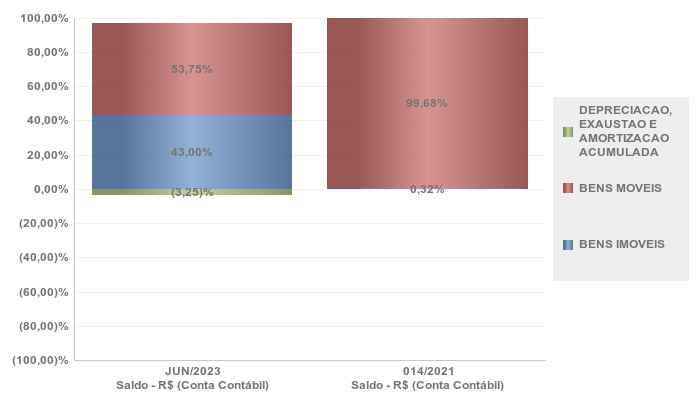 FONTE: Tesouro Gerencial, 2023.Houve uma evolução patrimonial de 809,99% em dois exercícios, muito pelo fato das transferências efetuadas pela UG 154045, da qual certos bens carecem de reavaliação patrimonial, não transmitindo a realidade da instituição.Nota 002.03 – BALANÇO PATRIMONIAL – Passivo CirculantePassivo Circulante - Remunerações, Obrigações Trabalhistas, Previd. E Assist. a pagar - CPEm 30/06/2023, a UFR apresentou um saldo em aberto de R$ 6.284.627,29 em obrigações a pagar a curto prazo, com a folha de pessoal, representando um montante de 32,41% do total do PASSIVO CIRCULANTE que girou em torno de R$ 19.389.872,36.Apresentamos a seguir, uma tabela, segregando essas obrigações, entre contas de Pessoal a Pagar, Benefícios Previdenciários a Pagar e Encargos Sociais a Pagar:Quadro 6 – Remunerações, Obrigações Trabalhistas, Previd. E Assist. – CP Composição.Vale destacar que o valor de R$ 5.259.385,38 não traduz a realidade de um passivo na instituição com obrigações trabalhistas, uma vez que esse mesmo valor se refere ao valor apropriado com a folha de pagamento do mês de Junho/2023 e pagos no dia 03/07/2023. Portanto o passivo está liquidado.          b) Passivo Circulante: Fornecedores e Contas a Pagar - CPNo 2º Trimestre de 2023, a UFR apresentou um saldo em aberto de R$ 942.885,13 ref. a Contas a pagar a credores nacionais, conforme a seguir: Quadro 7 - Fornecedores a Pagar - Por Órgão a curto prazo.FONTE: Tesouro Gerencial, 2023.c)  A UFR apresentou um saldo em aberto de R$ 12.162.359,94 – na conta contábil DEMAIS OBRIGAÇÕES A CP, que correspondem a obrigações com impostos, taxas, pensões, consignados, previdência e demais impostos, sendo que deste montante destaca-se o valor de R$ 9.071.137,78 da conta TRANSFERENCIAS FINANCEIRAS A COMPROVAR decorrente de TERMO DE EXECUÇÃO DESCENTRALIZADA - TED.         Nota 002.04 - Balanço Patrimonial - PATRIMÔNIO LÍQUIDO O saldo das contas do Patrimônio Líquido da UFR, durante o 2º trimestre do exercício de 2023 foi superavitário no valor de R$ 2.854.084,27. Quadro 8  - Patrimônio Líquido -  Composição da UFR                                                                                                                                            	No caso apresentado no quadro 08, devemos levar em conta que o Resultado do Exercício neste 1º Semestre 2023 ultrapassou em 34,78% do exercício anterior, mostrando uma evolução da IES.Nota 002.05 - Balanço Patrimonial - Déficit/Superávit FinanceiroO saldo patrimonial é o resultado da subtração entre o conjunto de bens e direitos (Ativos) e as dívidas, ou obrigações (Passivo) da entidade pública. Destacamos a seguir a composição do referido saldo que é calculado pela soma dos ativos financeiros e permanentes deduzindo os passivos financeiros e permanentes do balanço patrimonial da instituição:Quadro 9 – Saldo Financeiro apurado no Balanço Patrimonial – 2º Trim/2023Conforme demonstrado no quadro 9 – Quadro dos Ativos e Passivos Financeiros e Permanentes de acordo com o disposto no art. 105 da Lei nº 4.320/1964, o valor do saldo patrimonial apurado no 2º trimestre/2023 foi deficitário em R$ 53.955.729,06. O resultado financeiro do mesmo período, que é a diferença entre o ativo financeiro e o passivo financeiro, também foi deficitário em R$ 61.731.705,06 Nota 002.006 – Balanço Patrimonial – Compensações Em Compensações, a conta de maior representatividade é a de Obrigações contratuais. Em 30/06/23, conforme já mencionado na nota 6, a UFR apresentou um saldo em aberto na conta de fornecedores a CP a pagar de R$ 942.885,13.Em 30/06/23, a UFR, possuí um saldo de R$ 21.966.385,09 relacionados a obrigações contratuais, referente a parcelas de contratos em execução no 2º trimestre do exercício de 2023 cujos contratos de serviços em execução representam 99,89% do montante total. Na tabela a seguir, estão segregadas essas obrigações, de acordo com a natureza dos respectivos contratos.Quadro 10 – Obrigações Contratuais – Composição consolidada Fonte: Tesouro GerencialQuadro 11 – Relação das empresas contratadas pela UFRFonte: Tesouro Gerencial/2023Percebe-se que todas as empresas contratadas pela UFR, são de natureza prestadoras de serviços conforme supracitado representando quase 99,89% das obrigações contratuais.Destaca-se no quadro acima que dois valores merecem observações relevantes:Empresa CANDIDO INCORPORADORA LTDA. (CNPJ: 07.517.465/0001-63) = responsável pela realização de construção do Prédio Operacional e Administrativo da UFR conforme contratos nº 012/UFR/2022 e 013/UFR/2022.Empresa KADEAS RESTAURANTES LTDA. (CNPJ 10.713.331/0001-22) = responsável pelo fornecimento de alimentação coletiva no Restaurante Universitário da UFR conforme contrato nº 007/UFR/2022.Empresa PEDRO REGINALDO DE ALBERNAZ FARIA E FAGUNDES LTDA. (CNPJ 10.439.655/0001-14) = responsável pelo fornecimento de mão-de-obra terceirizada administrativa e manutenção predial do Campus da UFR, conforme contrato nº 121/UFR/2019.Empresa ARQTEC ARQUITETURA E ENGENHARIA TÉCNICA LTDA (CNPJ 24.805.084/0001-07, responsável por serviços de engenharia para manutenção e adequação predial, através dos Contratos nº 005/UFR/2022, 008/UFR/2022 e 009/FUFMT/2022.Dos valores indicados acima, ressalta-se que representam 86,39% do montante das obrigações contratuais. Tendo maior destaque para a empresa Candido Incorporadora Ltda., cujo montante contratual representa 64,29% do total, no entanto percebe-se um saldo alongado nesta conta de contratos evidenciando uma possível paralisação das obras referentes aos contratos destacados no item 1 acima.Nota 003.00 – Demonstrativo das Variações Patrimoniais (DVP)A Demonstração das variações patrimoniais é o detalhamento das entradas e das saídas que afetaram diretamente o patrimônio líquido da entidade. Nisto pode-se observar que houve resultado superavitário, no final da DVP, e que foi no valor de R$ 2.864.084,27 neste segundo Trimestre/2023. Por não se tratar de encerramento do exercício, o saldo ainda não foi transportado para a conta do Resultado do Exercício, no Patrimônio Líquido - Balanço Patrimonial, anteriormente demonstrado no Quadro 8.Nota 003.01 – DVP - Variações Patrimoniais AumentativasAs variações Patrimoniais Aumentativas totalizam no final do 2º Trimestre de 2023 o valor de R$ 23.499.735,24, um aumento de 11,41% em relação ao ano anterior, demonstrado conforme a seguir:Quadro 12 – Variações Patrimoniais Aumentativas no 1º Trim/2023Exploração e venda de bens, serviços e direitos: houve acréscimo de 214,39% de receitas, fato que indica que houve recuperação da diminuição sofrida no exercício anterior, quanto às atividades principais como: aluguéis e arrendamentos, e outras restituições. Com destaque para a concessão de espaço físico do contrato relativo ao Restaurante Universitário da IES com a Empresa KADEAS RESTAURANTES LTDA. Variações Patrimoniais Aumentativas Financeiras: não houve arrecadação para o período de 2022 e 2023. Transferências e Delegações Recebidas: houve um acréscimo de 9,11% em relação a 2022, sendo esta a principal fonte dos recursos de manutenção e investimento da UFR. De todas as variações aumentativas, as transferências intergovernamentais representam 98,31%. Em 2023 houve a transferência dos bens da UFR registrados na UG 154045 (tutora) no valor de R$ 6.148.088,89 classificada como Outras Transferências e Delegações Recebidas conforme conta contábil 45912.01.00 DOACOES/TRANSFERENCIAS RECEBIDAS. Valorização e Ganhos com Ativos e Desincorporação de Passivos: houve um acréscimo de 9.973,73% em relação ao 2º Trimestre de 2022. O valores destes acréscimos estão evidenciados nas seguintes contas contábeis: a) 46411.01.00 – GANHOS COM DESINCORPORAÇÃO DE PASSIVOS, que foram desincorporados do passivo do órgão 26454 o montante de R$ 134.446,80; b) 46412.01.00 GANHOS COM DESINCORPORAÇÃO DE PASSIVOS (INTRA) no valor de R$ 723.369,63 por meio de lançamento efetuado pela UG 152734/00001 COORDENAÃO SPO/MEC referente a finalização de TED.Outras Variações Patrimoniais Aumentativas: houve um decréscimo de 41,81% em relação ao mesmo período do exercício anterior. A diminuição se deu na conta de Diversas Variações Aumentativas, verificado na conta 4.9.9.6.1.02.00   RESTITUICOES. Nota 003.02 – DVP - Variações Patrimoniais DiminutivasAs variações Patrimoniais Diminutivas totalizam no final do 1º Trimestre de 2023 o valor de R$ 25.543.781,49, um aumento de 11,21% em relação ao ano anterior, demonstrado conforme a seguir: Quadro 13 – Variações Patrimoniais Diminutivas no 1º Trim/2023Variações Patrimoniais Diminutivas Pessoal: houve um acréscimo da ordem de 12,16% em relação ao mesmo período do exercício anterior. O valor do aumento foi na ordem de R$ 4.740.677,02. Entendemos que o valor não apresentou alteração significativa, portanto as informações contidas na Nota 001.002, Quadro 2, são suficientes.Variações Patrimoniais Diminutivas Benefícios Previdenciários e Assistenciais: houve um acréscimo da ordem de 67,87% em relação ao mesmo período do exercício anterior. O valor totalizou R$ 454.559,50. O maior aumento se deu na conta aposentadorias e reformas na ordem de 179,13%. Uso de Bens, Serviços e Consumo de Capital Fixo: houve um aumento de 20,17% em relação ao ano anterior. O valor representou 1.054.261,34, representam aqui as despesas discricionárias, e o maior dispêndio se deu na categoria serviços, em especial com o funcionamento do Restaurante Universitário totalizando R$ 1.171.161,83 da despesa no exercício de 2023, quando no mesmo período em época de Pandemia, registrou-se R$ 373.877,01 – um aumento de 213,24%Variações Patrimoniais Diminutivas Financeiras: houve um acréscimo da ordem 427.323,59%. O valor corresponde a R$ 43.843,40 decorrente de multas e juros (na ordem de R$ 25.281,54) do IRRF FOPAG MAIO/2023 pagos no CNPJ da UFR, entretanto devido ao CNPJ da FUFMT não reconhecido pela RFB sendo solicitado compensação. A outra situação do montante de R$ 43.843,40 encontra-se nos abatimentos concedidos aos alugueis de concessão de espaço físico a empresa KADEAS RESTUARANTES LTDA.Variações Patrimoniais Diminutivas Transferências de Delegações Concedidas: Houve um decréscimo de 24,24% em relação ao exercício passado. Este percentual é composto especialmente pelas seguintes contas: 35112.02.00 - REPASSE CONCEDIDO não houve repasses para a UFMT, como ano passado, especificamente para pagamento com gratificações de Curso e Concurso, razão maior do decréscimo, visto que é somente em decorrência de lançamento de certames. 35122.01.00 - TRANSFERÊNCIAS CONCEDIDAS – Não houve transferências. 35122.03.00 – MOVIMENTO DE SALDOS PATRIMONIAIS – o saldo refere-se apenas a R$ 15.243,10.35311.01.00 – CONTRIBUIÇÕES: referentes as contribuições relacionadas as anuidades de Instituições de Ensinos Superiores, como por exemplo a ANDIFES. Representou o valor de R$ 24.600,00.35911.01.00 – DOAÇÕES/TRANSFERÊNCIAS CONCEDIDAS: Referente a baixa de bens na ordem de R$ 48.942,07.Variações Patrimoniais Diminutivas Desvalorização e Perda de Ativos e Incorporação de Passivos: houve um decréscimo de 61,35% se comparado ao exercício anterior. Os valores se tornaram estáveis, mesmo na conta com maior representatividade - 36412.01.00 - Incorporação de passivos, com o período anterior.Ressalva: Não houve lançamento na conta 36111.02.00 – REAVALIAÇÃO DE BENS IMÓVEIS, na instituição em 2023, até o 2º Trimestre/2023 com o advento da transferência de bens patrimoniais pertencentes a UFR executada pela UG 154045.Variações Tributárias: houve um decréscimo de 44,49%, que corresponde ao valor de R$ 3.445,20. O decréscimo não foi significativo.Patrimoniais Diminutivas Outras VPD: houve acréscimo de 6,58% em relação ao ano anterior, que representou o valor de R$ 372.442,58, em bolsas e auxílios.Uma análise mais profunda das Variações Patrimoniais Diminutivas podem ser vistas na Nota 006.00, nos Anexos 1, 2, 3.Nota 004.00 – Balanço Financeiro O Balanço Financeiro evidencia as receitas e despesas orçamentárias, bem como os ingressos e dispêndios extraorçamentários, conjugados com os saldos de caixa do exercício anterior e os que se transferem para o início do exercício seguinte. Assim, o Balanço Financeiro contempla duas seções: Ingressos (Receitas Orçamentárias e Recebimentos Extraorçamentários) e Dispêndios (Despesa Orçamentária e Pagamentos Extraorçamentários), que se equilibram com a inclusão do saldo em espécie do exercício anterior na coluna dos ingressos e o saldo em espécie para o exercício seguinte na coluna dos dispêndios.Nota 004.01 – Balanço Financeiro – INGRESSOSAtravés da demonstração do Balanço Financeiro, percebe-se que a Universidade Federal de Rondonópolis - 26454, embora possua arrecadação própria, não é a fonte principal para manutenção das atividades desenvolvidas na instituição. A manutenção da instituição é feita principalmente pela transferência de recursos do Tesouro. O Quadro a seguir retrata bem essa forma de garantia de manutenção dos compromissos assumidos pelo Órgão.Quadro 14 – Composição dos Ingressos em 2023As receitas Orçamentárias são compostas das arrecadações diretas pelas atividades do Órgão. Nesta modalidade houve um acréscimo de 58,25%. As Deduções da Receita são as demandas de retificações de códigos de receita para ajuste na natureza da receita. Sendo assim, a interpretação mais completa é da receita orçamentária líquida.As Transferências Financeiras Recebidas – Resultantes da Execução Orçamentária - são compostas, em sua grande maioria, pelas rubricas: a) cota; b) repasse; e c) sub-repasse. Elas representam a disponibilidade financeira recebida correspondente aos recursos orçamentários consignados na LOA, da seguinte forma:Repasse Recebido;Sub-repasse recebido; Sub-repasse devolvido.A composição destes saldos estão devidamente representados nas seguintes contas:45112.02.00 – REPASSE RECEBIDO --------- R$ 45.252.758,7445122.02.00 – TRANSF RECEB P/PGTO RP- R$   5.034.605,69   45122.03.00 – MOV. SALDOS PATRIM. ----- R$      399.484,31As Transferências Financeiras Recebidas – Independentes da Execução Orçamentária – são compostas, em sua grande maioria, pelos da COFIN/STN, e de outros órgãos da administração pública.Verifica-se que foram recebidos recursos financeiros, pelo MEC, incluindo seus órgãos vinculados, para Pagamento de RP, o montante de R$ 4.635.121,38. Verifica-se que os itens de maior representatividade monetária registrados no BF no grupo de ingressos, se referem aos Recebimentos Extraorçamentários, somam nesse indicador R$ 58.117.793,65.Segue composição das fontes de recursos recebidos na conta 4.5.1.0.0.00.00 - Tranferências Intragovernamentais:Quadro 15 – BF - Transferências Financeiras Recebidas – 2º Trim/2023Fonte: Tesouro Gerencial, 2023Considerando o disposto no quadro acima é possível identificar que 85,90% dos recursos recebidos da IES são decorrentes de Transferências Financeiras da União para o pagamento das suas despesas discricionárias e 1,40% dos recursos advém do Orçamento da Seguridade Social.Cabe ressaltar que o valor de R$ 1.274.276,32 se refere ao TED nº 11871 de Residência Médica para pagamento via Folha de Salários dos Residentes Médicos e Multiprofissionais da IES.Nota 004.02 – Balanço Financeiro – DISPÊNDIOS Quadro 16 – Composição dos Dispêndios em 2023Fonte: SIAFI, 2023.As Despesas Orçamentárias, com acréscimo de 4,53%. As Despesas com Transferências Concedidas, apresentou um decréscimo de 86,89%. Do grupo de Dispêndios, as Despesas Extraorçamentárias, tiveram um decréscimo de 36,78% em relação ao mesmo trimestre do exercício anterior. As despesas Extraorçamentárias não são consignadas na LOA, ou seja, sua execução independe de autorização legislativa. Compreendem, principalmente, as devoluções de recursos referentes a cauções, avais e fianças retidos pela administração pública decorrentes de contratos firmados, entre outras.As Transferências Financeiras (Concedidas) – Independentes da Execução Orçamentária – são compostas, pelos recursos concedidos/transferidos a outros órgãos da administração pública, que tenham algum programa de governo sendo executado pela UFR.Na conta 35112.02.00 – Repasse Concedido, não houve contabilizações, para pagamento de despesas discricionárias: a exemplo de pagamento de gratificação curso e concurso.Quadro 17 – BF – Transferências Financeiras Concedidas – 2º Trim/2023Fonte: Tesouro Gerencial, 2023O saldo apresentado acima, reflete a conta contábil 35122.03.00 MOVIMENTO DE SALDO PATRIMONIAIS em relação a retificação de Guias de GRUs para recuperação de despesas primárias de fontes de exercícios anteriores junto à União.          Nota 004.03 – Balanço Financeiro – RESULTADO FINANCEIROO resultado financeiro do 2º trimestre de 2023 foi deficitário em R$ 247.032,99.O resultado financeiro é obtido pela subtração dos ingressos pelo total dos dispêndios.Quadro 18 – Resultado FinanceiroFonte: SIAFI, 2023.O resultado financeiro também pode ser obtido conforme o quadro 19, pode-se obter o resultado financeiro pela subtração entre o total de ingressos pelo total de dispêndios, através do demonstrativo Balanço FinanceiroQuadro 19– Resultado FinanceiroFonte: SIAFI, 2023.Em ambas as comparações, o resultado financeiro é deficitário em R$ 247.032,99. Ou seja, houve uma decréscimo de saldo de caixa e bancos disponível para realização imediata (circulante).Nota 005.00 – Demonstrativo de Fluxo de CaixaNota 005.01 – DFC - IngressosQuadro 20 – DFC IngressosFonte: SIAFI, 2023.Receitas Derivadas e Originárias: O ingresso de “Receitas Derivadas e Originárias” recebidas pelo órgão através de GRU teve um défict de 2,74% em relação ao ano anterior, como demonstrado no quadro acima. Dentro deste grupo podemos verificar que todas as origens de receitas tiveram um aumento, como por exemplo receita de patrimonial que teve um acréscimo de 156,34% e as Receitas de Serviços que obtiveram um ingresso no decorrer do exercício ocasionando 100% em relação ao 2º Trimestre/2022.          Em outros ingressos Operacionais, o valor mais expressivo é de transferências financeiras recebidas, no valor de R$ 50.287.364,43, que teve diminuição em 2,85% em relação ao mesmo período do exercício anterior.Nota 005.02 – DFC – DispêndiosQuadro 21 – DFC DispêndiosFonte: SIAFI, 2023.Pessoal e Demais Despesas: Em comparação às despesas do exercício anterior, houve um acréscimo de 3,57%, devido novas contratações e progressões salariais. O fluxo de caixa operacional (calculado pelo confronto dos ingressos x dispêndios) foi superavitário no montante de R$ 689.902,71, significando que as despesas operacionais (ligadas diretamente aos gastos essenciais da IES) foram integralmente liquidadas. Podemos considerar que ocorreu um bom funcionamento quanto à execução das despesas operacionais da entidade.          Uma análise mais profunda das despesas com pessoal pode ser vista no Anexo 1.Nota 005.03 – DFC – Geração Líquida do CaixaQuadro 22 – Geração Líquida do CaixaFonte: SIAFI, 2023.A geração líquida de Caixa representa o resultado dos recebimentos menos os desembolsos. O resultado líquido de caixa teve um déficit de R$ 247.032,99. O principal fator relevante para este resultado se deve ao pagamento de despesas com investimento. Percebe-se na DFC que a instituição não obteve receita com investimento, portanto ficou aquém de sua necessidade., representando uma descapitalização (quanto se utiliza recursos de despesas correntes para pagar as despesas de capital).Nota 006.00 – AnexosNota 006.01 – Anexo 1 - Despesas com Pessoal e Encargos SociaisEm 31/03/23, a Universidade Federal de Mato Grosso - Órgão 26454, apresentou um saldo de R$ 76.510.023,00 com despesas empenhadas em pessoal e encargos. As informações sobre despesas com pessoal foram devidamente evidenciadas na nota 2, sobre as despesas orçamentárias, aqui traremos apenas a composição detalhada dos gastos para melhor vislumbre da gestão.Quadro 23 – Composição de Gastos com Pessoal e Encargos Sociais – 2º Trim/2023Fonte: Tesouro Gerencial 2023Destaca-se do quadro acima o percentual para as despesas com Vencimentos e Salários (natureza de despesa 31901101) representando aproximadamente 34,48% do total das despesas empenhadas e também a (natureza de despesa 31901143) 13º Salário -  abrangendo 5,11% do total das despesas com pessoal e encargos.Nota 006.02 – Anexo 2 - Custeio com outras despesas correntesApresentamos no quadro abaixo, a execução das despesas de custeio quanto ao Grupo de Natureza de Despesa (GND) OUTRAS DESPESAS CORRENTES, tendo destaque às despesas essenciais referente a energia, água/esgoto, internet entre outros já são de responsabilidades da IES aos quais executam com o orçamento próprio de sua LOA.Quadro 24 – Composição das despesas “Outras despesas de custeio” – 2º Trim/2023Fonte: Tesouro Gerencial 2023Considerando o disposto no quadro anterior, evidenciamos um crescimento na execução das despesas correspondentes a bolsa de estudos, diárias no país e estagiários em relação ao exercício de 2023 conforme análise horizontal apurada abaixo:Quadro 25 – Comparativo de Despesas Correntes com aumento expressivo 2023 x 2022Fonte: Tesouro Gerencial 2023As despesas com diárias seguem mantendo seu crescimento, neste Trimestre/2023 foi na ordem de 239,45% e as bolsas de estudos, tiveram um crescimento de 48,52% comparado ao mesmo período do exercício anterior. Com a escassez de funcionários na IES, à espera de liberação de código de vagas para convocação de classificados em certame de Concurso Público, a opção por estagiários obteve um crescimento de 16,45%.Nota 006.03 – Anexo 3 – Despesas de CapitalQuadro 26 – Anexos - Composição das despesas Capital – 2º Trim/2023Fonte: Tesouro Gerencial 2023Depreendendo o quadro acima, podemos identificar que o que foi fixado no orçamento para Equipamentos e Materiais Permanentes foram integralmente empenhados.Há uma execução pendente de recursos de Obras e Instalações que se trata de emenda parlamentar no valor de R$ 8.500.000,00 – cujo objeto é Construção de Prédio Operacional previstos no PAC 2022.Neste 2º Trimestre/2023 a IES aderiu ao Programa de Apoio à Pesquisa e Internacionalização, com o pagamento de auxílios pesquisadores mediante a futura prestação de contas dos itens adquiridos e incorporação aos bens da IES, gerando o saldo de R$ 7.000,00 na conta contábil 12311.99.08 – BENS MOVEIS A CLASSIFICAR.No que tange as despesas com investimentos, constatamos aquisição de bens móveis (Equipamentos), em diversas categorias de permanente equipamentos, pelo saldo de Restos a Pagar ano anterior, no valor de R$ 687.725,72, neste sentido detalhamos abaixo um quadro da execução dos investimentos em materiais permanentes:Quadro 27 – Anexo 4 - Detalhamento dos InvestimentosFonte: Siafi/Tesouro Gerencial 2023	Como pode ser observado no quadro acima, houve um grande investimento na classe Mobiliário em Geral, representando 52,57% do total de empenhos. Os equipamentos de TIC – Computadores representaram 16,96%.Nota 006.05 – Anexo 5 - Provisões, Passivos e Ativos ContingentesEsta unidade, não identificou nenhuma contabilização no período para riscos fiscais, processos trabalhistas judiciais e ou precatórios, tanto nas contas do ativo quanto nas do passivo.Nota 006.06 –Anexo 6 - Restos a Pagar não Processados e Processsados	Abaixo apresentamos o Demonstrativo de Execução dos Restos a Pagar Processados e Não Processados conforme inscrição realizada no encerramento do exercício de 2022, com saldos :Quadro 26 – Composição de RP Proc e RP não Processados em 2022 e atualizados até 1º Trim/2023Diante do exposto acima, verifica-se que a inscrição de restos a pagar (processados e não processados) no encerramento do exercício de 2022 foi no valor de R$ 21.744.691,03 sendo o montante de R$ 14.569.452,92 para os Restos a Pagar Não Processados (aos quais foram empenhados, porém não liquidados e pagos até 31/12/2022) e o montante de R$ 7.175.238,11 para os Restos a Pagar Processados (ocorreu a liquidação da despesa restando a fase de pagamento).Salientamos que os valores inscritos em restos a pagar processados são relevantes, visto que R$ 6.148.956,30, destes montantes estavam comprometidos com o pagamento dos encargos da folha de salário de dezembro/2022 dos servidores da UFR, que foram quitados em 02/01/2023. No exercício de 2023, a execução de Restos a Pagar Processados foi na ordem de R$ 6.684.176,35, considerando os valores da folha (conforme acima) leva-se em conta que a diferença R$ 535.220,05 foi da execução de outras despesas de custeio (Serviços de Terceiros PJ e Aquisição de Materiais de Consumo, especialmente) liquidadas no encerramento do exercício de 2022, o que representou aproximadamente 7,45% do total inscrito. Em relação ao montante de Restos a Pagar Não Processados Inscritos em 2022, na ordem de R$ 14.569.452,92, no encerramento do 2º Trimestre/2023 teve a sua execução representando 29,17%.CONSIDERAÇÕES FINAISSob o aspecto da Conformidade Contábil, em que pese haver servidores da UFR já executando alguns estágios das despesas orçamentárias da IES, informamos que não há na unidade um conformista contábil e que de acordo com o Termo de Cooperação entre UFMT e UFR, como tutoras da unidade a responsabilidade está na Gerência de Contabilidade da UFMT atendendo os preceitos ligados a Macrofunção 020315 do Manual SIAFI, ressalva válida também para o Registro de Conformidade de Gestão da UG e Órgão.Considerando o exposto nessas Notas Explicativas, declaramos que as mesmas foram elaboradas observando as normas vigentes, a saber: Lei 4.320/1964, Normas Brasileiras de Contabilidade Técnicas do Setor Público, Manual de Contabilidade Aplicada ao Setor Público e o Manual SIAFI.                                                               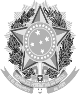 MINISTÉRIO DA FAZENDAMINISTÉRIO DA FAZENDAMINISTÉRIO DA FAZENDAMINISTÉRIO DA FAZENDAMINISTÉRIO DA FAZENDAMINISTÉRIO DA FAZENDAMINISTÉRIO DA FAZENDAMINISTÉRIO DA FAZENDAMINISTÉRIO DA FAZENDAMINISTÉRIO DA FAZENDASECRETARIA DO TESOURO NACIONALSECRETARIA DO TESOURO NACIONALSECRETARIA DO TESOURO NACIONALSECRETARIA DO TESOURO NACIONALSECRETARIA DO TESOURO NACIONALSECRETARIA DO TESOURO NACIONALSECRETARIA DO TESOURO NACIONALSECRETARIA DO TESOURO NACIONALSECRETARIA DO TESOURO NACIONALSECRETARIA DO TESOURO NACIONALTITULOTITULOTITULOTITULOTITULOTITULOBALANÇO ORÇAMENTÁRIO - TODOS OS ORÇAMENTOSBALANÇO ORÇAMENTÁRIO - TODOS OS ORÇAMENTOSBALANÇO ORÇAMENTÁRIO - TODOS OS ORÇAMENTOSBALANÇO ORÇAMENTÁRIO - TODOS OS ORÇAMENTOSBALANÇO ORÇAMENTÁRIO - TODOS OS ORÇAMENTOSBALANÇO ORÇAMENTÁRIO - TODOS OS ORÇAMENTOSBALANÇO ORÇAMENTÁRIO - TODOS OS ORÇAMENTOSBALANÇO ORÇAMENTÁRIO - TODOS OS ORÇAMENTOSBALANÇO ORÇAMENTÁRIO - TODOS OS ORÇAMENTOSBALANÇO ORÇAMENTÁRIO - TODOS OS ORÇAMENTOSBALANÇO ORÇAMENTÁRIO - TODOS OS ORÇAMENTOSBALANÇO ORÇAMENTÁRIO - TODOS OS ORÇAMENTOSBALANÇO ORÇAMENTÁRIO - TODOS OS ORÇAMENTOSBALANÇO ORÇAMENTÁRIO - TODOS OS ORÇAMENTOSBALANÇO ORÇAMENTÁRIO - TODOS OS ORÇAMENTOSBALANÇO ORÇAMENTÁRIO - TODOS OS ORÇAMENTOSBALANÇO ORÇAMENTÁRIO - TODOS OS ORÇAMENTOSBALANÇO ORÇAMENTÁRIO - TODOS OS ORÇAMENTOSBALANÇO ORÇAMENTÁRIO - TODOS OS ORÇAMENTOSBALANÇO ORÇAMENTÁRIO - TODOS OS ORÇAMENTOSBALANÇO ORÇAMENTÁRIO - TODOS OS ORÇAMENTOSBALANÇO ORÇAMENTÁRIO - TODOS OS ORÇAMENTOSBALANÇO ORÇAMENTÁRIO - TODOS OS ORÇAMENTOSBALANÇO ORÇAMENTÁRIO - TODOS OS ORÇAMENTOSBALANÇO ORÇAMENTÁRIO - TODOS OS ORÇAMENTOSBALANÇO ORÇAMENTÁRIO - TODOS OS ORÇAMENTOSBALANÇO ORÇAMENTÁRIO - TODOS OS ORÇAMENTOSBALANÇO ORÇAMENTÁRIO - TODOS OS ORÇAMENTOSBALANÇO ORÇAMENTÁRIO - TODOS OS ORÇAMENTOSBALANÇO ORÇAMENTÁRIO - TODOS OS ORÇAMENTOSBALANÇO ORÇAMENTÁRIO - TODOS OS ORÇAMENTOSBALANÇO ORÇAMENTÁRIO - TODOS OS ORÇAMENTOSBALANÇO ORÇAMENTÁRIO - TODOS OS ORÇAMENTOSBALANÇO ORÇAMENTÁRIO - TODOS OS ORÇAMENTOSBALANÇO ORÇAMENTÁRIO - TODOS OS ORÇAMENTOSBALANÇO ORÇAMENTÁRIO - TODOS OS ORÇAMENTOSBALANÇO ORÇAMENTÁRIO - TODOS OS ORÇAMENTOSBALANÇO ORÇAMENTÁRIO - TODOS OS ORÇAMENTOSBALANÇO ORÇAMENTÁRIO - TODOS OS ORÇAMENTOSBALANÇO ORÇAMENTÁRIO - TODOS OS ORÇAMENTOSBALANÇO ORÇAMENTÁRIO - TODOS OS ORÇAMENTOSBALANÇO ORÇAMENTÁRIO - TODOS OS ORÇAMENTOSBALANÇO ORÇAMENTÁRIO - TODOS OS ORÇAMENTOSBALANÇO ORÇAMENTÁRIO - TODOS OS ORÇAMENTOSBALANÇO ORÇAMENTÁRIO - TODOS OS ORÇAMENTOSBALANÇO ORÇAMENTÁRIO - TODOS OS ORÇAMENTOSBALANÇO ORÇAMENTÁRIO - TODOS OS ORÇAMENTOSBALANÇO ORÇAMENTÁRIO - TODOS OS ORÇAMENTOSBALANÇO ORÇAMENTÁRIO - TODOS OS ORÇAMENTOSBALANÇO ORÇAMENTÁRIO - TODOS OS ORÇAMENTOSBALANÇO ORÇAMENTÁRIO - TODOS OS ORÇAMENTOSBALANÇO ORÇAMENTÁRIO - TODOS OS ORÇAMENTOSBALANÇO ORÇAMENTÁRIO - TODOS OS ORÇAMENTOSBALANÇO ORÇAMENTÁRIO - TODOS OS ORÇAMENTOSBALANÇO ORÇAMENTÁRIO - TODOS OS ORÇAMENTOSBALANÇO ORÇAMENTÁRIO - TODOS OS ORÇAMENTOSBALANÇO ORÇAMENTÁRIO - TODOS OS ORÇAMENTOSBALANÇO ORÇAMENTÁRIO - TODOS OS ORÇAMENTOSBALANÇO ORÇAMENTÁRIO - TODOS OS ORÇAMENTOSBALANÇO ORÇAMENTÁRIO - TODOS OS ORÇAMENTOSBALANÇO ORÇAMENTÁRIO - TODOS OS ORÇAMENTOSBALANÇO ORÇAMENTÁRIO - TODOS OS ORÇAMENTOSBALANÇO ORÇAMENTÁRIO - TODOS OS ORÇAMENTOSBALANÇO ORÇAMENTÁRIO - TODOS OS ORÇAMENTOSBALANÇO ORÇAMENTÁRIO - TODOS OS ORÇAMENTOSBALANÇO ORÇAMENTÁRIO - TODOS OS ORÇAMENTOSBALANÇO ORÇAMENTÁRIO - TODOS OS ORÇAMENTOSSUBTITULOSUBTITULOSUBTITULOSUBTITULOSUBTITULOSUBTITULO26454 - UNIVERSIDADE FEDERAL DE RONDONÓPOLIS - AUTARQUIA26454 - UNIVERSIDADE FEDERAL DE RONDONÓPOLIS - AUTARQUIA26454 - UNIVERSIDADE FEDERAL DE RONDONÓPOLIS - AUTARQUIA26454 - UNIVERSIDADE FEDERAL DE RONDONÓPOLIS - AUTARQUIA26454 - UNIVERSIDADE FEDERAL DE RONDONÓPOLIS - AUTARQUIA26454 - UNIVERSIDADE FEDERAL DE RONDONÓPOLIS - AUTARQUIA26454 - UNIVERSIDADE FEDERAL DE RONDONÓPOLIS - AUTARQUIA26454 - UNIVERSIDADE FEDERAL DE RONDONÓPOLIS - AUTARQUIA26454 - UNIVERSIDADE FEDERAL DE RONDONÓPOLIS - AUTARQUIA26454 - UNIVERSIDADE FEDERAL DE RONDONÓPOLIS - AUTARQUIA26454 - UNIVERSIDADE FEDERAL DE RONDONÓPOLIS - AUTARQUIA26454 - UNIVERSIDADE FEDERAL DE RONDONÓPOLIS - AUTARQUIA26454 - UNIVERSIDADE FEDERAL DE RONDONÓPOLIS - AUTARQUIA26454 - UNIVERSIDADE FEDERAL DE RONDONÓPOLIS - AUTARQUIA26454 - UNIVERSIDADE FEDERAL DE RONDONÓPOLIS - AUTARQUIA26454 - UNIVERSIDADE FEDERAL DE RONDONÓPOLIS - AUTARQUIA26454 - UNIVERSIDADE FEDERAL DE RONDONÓPOLIS - AUTARQUIA26454 - UNIVERSIDADE FEDERAL DE RONDONÓPOLIS - AUTARQUIA26454 - UNIVERSIDADE FEDERAL DE RONDONÓPOLIS - AUTARQUIA26454 - UNIVERSIDADE FEDERAL DE RONDONÓPOLIS - AUTARQUIA26454 - UNIVERSIDADE FEDERAL DE RONDONÓPOLIS - AUTARQUIA26454 - UNIVERSIDADE FEDERAL DE RONDONÓPOLIS - AUTARQUIA26454 - UNIVERSIDADE FEDERAL DE RONDONÓPOLIS - AUTARQUIA26454 - UNIVERSIDADE FEDERAL DE RONDONÓPOLIS - AUTARQUIA26454 - UNIVERSIDADE FEDERAL DE RONDONÓPOLIS - AUTARQUIA26454 - UNIVERSIDADE FEDERAL DE RONDONÓPOLIS - AUTARQUIA26454 - UNIVERSIDADE FEDERAL DE RONDONÓPOLIS - AUTARQUIA26454 - UNIVERSIDADE FEDERAL DE RONDONÓPOLIS - AUTARQUIA26454 - UNIVERSIDADE FEDERAL DE RONDONÓPOLIS - AUTARQUIA26454 - UNIVERSIDADE FEDERAL DE RONDONÓPOLIS - AUTARQUIA26454 - UNIVERSIDADE FEDERAL DE RONDONÓPOLIS - AUTARQUIA26454 - UNIVERSIDADE FEDERAL DE RONDONÓPOLIS - AUTARQUIA26454 - UNIVERSIDADE FEDERAL DE RONDONÓPOLIS - AUTARQUIA26454 - UNIVERSIDADE FEDERAL DE RONDONÓPOLIS - AUTARQUIA26454 - UNIVERSIDADE FEDERAL DE RONDONÓPOLIS - AUTARQUIA26454 - UNIVERSIDADE FEDERAL DE RONDONÓPOLIS - AUTARQUIA26454 - UNIVERSIDADE FEDERAL DE RONDONÓPOLIS - AUTARQUIA26454 - UNIVERSIDADE FEDERAL DE RONDONÓPOLIS - AUTARQUIA26454 - UNIVERSIDADE FEDERAL DE RONDONÓPOLIS - AUTARQUIA26454 - UNIVERSIDADE FEDERAL DE RONDONÓPOLIS - AUTARQUIA26454 - UNIVERSIDADE FEDERAL DE RONDONÓPOLIS - AUTARQUIA26454 - UNIVERSIDADE FEDERAL DE RONDONÓPOLIS - AUTARQUIA26454 - UNIVERSIDADE FEDERAL DE RONDONÓPOLIS - AUTARQUIA26454 - UNIVERSIDADE FEDERAL DE RONDONÓPOLIS - AUTARQUIA26454 - UNIVERSIDADE FEDERAL DE RONDONÓPOLIS - AUTARQUIA26454 - UNIVERSIDADE FEDERAL DE RONDONÓPOLIS - AUTARQUIA26454 - UNIVERSIDADE FEDERAL DE RONDONÓPOLIS - AUTARQUIA26454 - UNIVERSIDADE FEDERAL DE RONDONÓPOLIS - AUTARQUIA26454 - UNIVERSIDADE FEDERAL DE RONDONÓPOLIS - AUTARQUIA26454 - UNIVERSIDADE FEDERAL DE RONDONÓPOLIS - AUTARQUIA26454 - UNIVERSIDADE FEDERAL DE RONDONÓPOLIS - AUTARQUIA26454 - UNIVERSIDADE FEDERAL DE RONDONÓPOLIS - AUTARQUIA26454 - UNIVERSIDADE FEDERAL DE RONDONÓPOLIS - AUTARQUIA26454 - UNIVERSIDADE FEDERAL DE RONDONÓPOLIS - AUTARQUIA26454 - UNIVERSIDADE FEDERAL DE RONDONÓPOLIS - AUTARQUIA26454 - UNIVERSIDADE FEDERAL DE RONDONÓPOLIS - AUTARQUIA26454 - UNIVERSIDADE FEDERAL DE RONDONÓPOLIS - AUTARQUIA26454 - UNIVERSIDADE FEDERAL DE RONDONÓPOLIS - AUTARQUIA26454 - UNIVERSIDADE FEDERAL DE RONDONÓPOLIS - AUTARQUIA26454 - UNIVERSIDADE FEDERAL DE RONDONÓPOLIS - AUTARQUIA26454 - UNIVERSIDADE FEDERAL DE RONDONÓPOLIS - AUTARQUIA26454 - UNIVERSIDADE FEDERAL DE RONDONÓPOLIS - AUTARQUIA26454 - UNIVERSIDADE FEDERAL DE RONDONÓPOLIS - AUTARQUIA26454 - UNIVERSIDADE FEDERAL DE RONDONÓPOLIS - AUTARQUIA26454 - UNIVERSIDADE FEDERAL DE RONDONÓPOLIS - AUTARQUIA26454 - UNIVERSIDADE FEDERAL DE RONDONÓPOLIS - AUTARQUIA26454 - UNIVERSIDADE FEDERAL DE RONDONÓPOLIS - AUTARQUIAORGÃO SUPERIORORGÃO SUPERIORORGÃO SUPERIORORGÃO SUPERIORORGÃO SUPERIORORGÃO SUPERIOR26000 - MINISTERIO DA EDUCACAO26000 - MINISTERIO DA EDUCACAO26000 - MINISTERIO DA EDUCACAO26000 - MINISTERIO DA EDUCACAO26000 - MINISTERIO DA EDUCACAO26000 - MINISTERIO DA EDUCACAO26000 - MINISTERIO DA EDUCACAO26000 - MINISTERIO DA EDUCACAO26000 - MINISTERIO DA EDUCACAO26000 - MINISTERIO DA EDUCACAO26000 - MINISTERIO DA EDUCACAO26000 - MINISTERIO DA EDUCACAO26000 - MINISTERIO DA EDUCACAO26000 - MINISTERIO DA EDUCACAO26000 - MINISTERIO DA EDUCACAO26000 - MINISTERIO DA EDUCACAO26000 - MINISTERIO DA EDUCACAO26000 - MINISTERIO DA EDUCACAO26000 - MINISTERIO DA EDUCACAO26000 - MINISTERIO DA EDUCACAO26000 - MINISTERIO DA EDUCACAO26000 - MINISTERIO DA EDUCACAO26000 - MINISTERIO DA EDUCACAO26000 - MINISTERIO DA EDUCACAO26000 - MINISTERIO DA EDUCACAO26000 - MINISTERIO DA EDUCACAO26000 - MINISTERIO DA EDUCACAO26000 - MINISTERIO DA EDUCACAO26000 - MINISTERIO DA EDUCACAO26000 - MINISTERIO DA EDUCACAO26000 - MINISTERIO DA EDUCACAO26000 - MINISTERIO DA EDUCACAO26000 - MINISTERIO DA EDUCACAO26000 - MINISTERIO DA EDUCACAO26000 - MINISTERIO DA EDUCACAO26000 - MINISTERIO DA EDUCACAO26000 - MINISTERIO DA EDUCACAO26000 - MINISTERIO DA EDUCACAO26000 - MINISTERIO DA EDUCACAO26000 - MINISTERIO DA EDUCACAO26000 - MINISTERIO DA EDUCACAO26000 - MINISTERIO DA EDUCACAO26000 - MINISTERIO DA EDUCACAO26000 - MINISTERIO DA EDUCACAO26000 - MINISTERIO DA EDUCACAO26000 - MINISTERIO DA EDUCACAO26000 - MINISTERIO DA EDUCACAO26000 - MINISTERIO DA EDUCACAO26000 - MINISTERIO DA EDUCACAO26000 - MINISTERIO DA EDUCACAO26000 - MINISTERIO DA EDUCACAO26000 - MINISTERIO DA EDUCACAO26000 - MINISTERIO DA EDUCACAO26000 - MINISTERIO DA EDUCACAO26000 - MINISTERIO DA EDUCACAO26000 - MINISTERIO DA EDUCACAO26000 - MINISTERIO DA EDUCACAO26000 - MINISTERIO DA EDUCACAO26000 - MINISTERIO DA EDUCACAO26000 - MINISTERIO DA EDUCACAO26000 - MINISTERIO DA EDUCACAO26000 - MINISTERIO DA EDUCACAO26000 - MINISTERIO DA EDUCACAO26000 - MINISTERIO DA EDUCACAO26000 - MINISTERIO DA EDUCACAO26000 - MINISTERIO DA EDUCACAO26000 - MINISTERIO DA EDUCACAOEXERCíCIOEXERCíCIOEXERCíCIOEXERCíCIOEXERCíCIOEXERCíCIO2023202320232023202320232023202320232023202320232023202320232023202320232023202320232023202320232023202320232023202320232023202320232023202320232023202320232023202320232023202320232023202320232023202320232023202320232023202320232023202320232023202320232023202320232023PERíODOPERíODOPERíODOPERíODOPERíODOPERíODOSEGUNDO TRIMESTRE (Fechado)SEGUNDO TRIMESTRE (Fechado)SEGUNDO TRIMESTRE (Fechado)SEGUNDO TRIMESTRE (Fechado)SEGUNDO TRIMESTRE (Fechado)SEGUNDO TRIMESTRE (Fechado)SEGUNDO TRIMESTRE (Fechado)SEGUNDO TRIMESTRE (Fechado)SEGUNDO TRIMESTRE (Fechado)SEGUNDO TRIMESTRE (Fechado)SEGUNDO TRIMESTRE (Fechado)SEGUNDO TRIMESTRE (Fechado)SEGUNDO TRIMESTRE (Fechado)SEGUNDO TRIMESTRE (Fechado)SEGUNDO TRIMESTRE (Fechado)SEGUNDO TRIMESTRE (Fechado)SEGUNDO TRIMESTRE (Fechado)SEGUNDO TRIMESTRE (Fechado)SEGUNDO TRIMESTRE (Fechado)SEGUNDO TRIMESTRE (Fechado)SEGUNDO TRIMESTRE (Fechado)SEGUNDO TRIMESTRE (Fechado)SEGUNDO TRIMESTRE (Fechado)SEGUNDO TRIMESTRE (Fechado)SEGUNDO TRIMESTRE (Fechado)SEGUNDO TRIMESTRE (Fechado)SEGUNDO TRIMESTRE (Fechado)SEGUNDO TRIMESTRE (Fechado)SEGUNDO TRIMESTRE (Fechado)SEGUNDO TRIMESTRE (Fechado)SEGUNDO TRIMESTRE (Fechado)SEGUNDO TRIMESTRE (Fechado)SEGUNDO TRIMESTRE (Fechado)SEGUNDO TRIMESTRE (Fechado)SEGUNDO TRIMESTRE (Fechado)SEGUNDO TRIMESTRE (Fechado)SEGUNDO TRIMESTRE (Fechado)SEGUNDO TRIMESTRE (Fechado)SEGUNDO TRIMESTRE (Fechado)SEGUNDO TRIMESTRE (Fechado)SEGUNDO TRIMESTRE (Fechado)SEGUNDO TRIMESTRE (Fechado)SEGUNDO TRIMESTRE (Fechado)SEGUNDO TRIMESTRE (Fechado)SEGUNDO TRIMESTRE (Fechado)SEGUNDO TRIMESTRE (Fechado)SEGUNDO TRIMESTRE (Fechado)SEGUNDO TRIMESTRE (Fechado)SEGUNDO TRIMESTRE (Fechado)SEGUNDO TRIMESTRE (Fechado)SEGUNDO TRIMESTRE (Fechado)SEGUNDO TRIMESTRE (Fechado)SEGUNDO TRIMESTRE (Fechado)SEGUNDO TRIMESTRE (Fechado)SEGUNDO TRIMESTRE (Fechado)SEGUNDO TRIMESTRE (Fechado)SEGUNDO TRIMESTRE (Fechado)SEGUNDO TRIMESTRE (Fechado)SEGUNDO TRIMESTRE (Fechado)SEGUNDO TRIMESTRE (Fechado)SEGUNDO TRIMESTRE (Fechado)SEGUNDO TRIMESTRE (Fechado)SEGUNDO TRIMESTRE (Fechado)SEGUNDO TRIMESTRE (Fechado)SEGUNDO TRIMESTRE (Fechado)SEGUNDO TRIMESTRE (Fechado)SEGUNDO TRIMESTRE (Fechado)EMISSÃOEMISSÃOEMISSÃOEMISSÃOEMISSÃOEMISSÃO17/07/202317/07/202317/07/202317/07/202317/07/202317/07/202317/07/202317/07/202317/07/202317/07/202317/07/202317/07/202317/07/202317/07/202317/07/202317/07/202317/07/202317/07/202317/07/202317/07/202317/07/202317/07/202317/07/202317/07/202317/07/202317/07/202317/07/202317/07/202317/07/202317/07/202317/07/202317/07/202317/07/202317/07/202317/07/202317/07/202317/07/202317/07/202317/07/202317/07/202317/07/202317/07/202317/07/202317/07/202317/07/202317/07/202317/07/202317/07/202317/07/202317/07/202317/07/202317/07/202317/07/202317/07/202317/07/202317/07/202317/07/202317/07/202317/07/202317/07/202317/07/202317/07/202317/07/202317/07/202317/07/202317/07/202317/07/2023VALORES EM UNIDADES DE REALVALORES EM UNIDADES DE REALVALORES EM UNIDADES DE REALVALORES EM UNIDADES DE REALVALORES EM UNIDADES DE REALVALORES EM UNIDADES DE REALVALORES EM UNIDADES DE REALVALORES EM UNIDADES DE REALVALORES EM UNIDADES DE REALVALORES EM UNIDADES DE REALVALORES EM UNIDADES DE REALVALORES EM UNIDADES DE REALVALORES EM UNIDADES DE REALVALORES EM UNIDADES DE REALVALORES EM UNIDADES DE REALVALORES EM UNIDADES DE REALVALORES EM UNIDADES DE REALVALORES EM UNIDADES DE REALVALORES EM UNIDADES DE REALVALORES EM UNIDADES DE REALVALORES EM UNIDADES DE REALVALORES EM UNIDADES DE REALVALORES EM UNIDADES DE REALVALORES EM UNIDADES DE REALVALORES EM UNIDADES DE REALVALORES EM UNIDADES DE REALVALORES EM UNIDADES DE REALVALORES EM UNIDADES DE REALVALORES EM UNIDADES DE REALVALORES EM UNIDADES DE REALVALORES EM UNIDADES DE REALVALORES EM UNIDADES DE REALVALORES EM UNIDADES DE REALVALORES EM UNIDADES DE REALVALORES EM UNIDADES DE REALVALORES EM UNIDADES DE REALVALORES EM UNIDADES DE REALVALORES EM UNIDADES DE REALVALORES EM UNIDADES DE REALVALORES EM UNIDADES DE REALVALORES EM UNIDADES DE REALVALORES EM UNIDADES DE REALVALORES EM UNIDADES DE REALVALORES EM UNIDADES DE REALVALORES EM UNIDADES DE REALVALORES EM UNIDADES DE REALVALORES EM UNIDADES DE REALVALORES EM UNIDADES DE REALVALORES EM UNIDADES DE REALVALORES EM UNIDADES DE REALVALORES EM UNIDADES DE REALVALORES EM UNIDADES DE REALVALORES EM UNIDADES DE REALVALORES EM UNIDADES DE REALVALORES EM UNIDADES DE REALVALORES EM UNIDADES DE REALVALORES EM UNIDADES DE REALVALORES EM UNIDADES DE REALVALORES EM UNIDADES DE REALVALORES EM UNIDADES DE REALVALORES EM UNIDADES DE REALVALORES EM UNIDADES DE REALVALORES EM UNIDADES DE REALVALORES EM UNIDADES DE REALVALORES EM UNIDADES DE REALVALORES EM UNIDADES DE REALVALORES EM UNIDADES DE REALVALORES EM UNIDADES DE REALVALORES EM UNIDADES DE REALVALORES EM UNIDADES DE REALVALORES EM UNIDADES DE REALVALORES EM UNIDADES DE REALVALORES EM UNIDADES DE REALVALORES EM UNIDADES DE REALVALORES EM UNIDADES DE REALRECEITARECEITARECEITARECEITARECEITARECEITARECEITARECEITARECEITARECEITARECEITARECEITARECEITARECEITARECEITARECEITARECEITARECEITARECEITARECEITARECEITARECEITARECEITARECEITARECEITARECEITARECEITARECEITARECEITARECEITARECEITARECEITARECEITARECEITARECEITARECEITARECEITARECEITARECEITARECEITARECEITARECEITARECEITARECEITARECEITARECEITARECEITARECEITARECEITARECEITARECEITARECEITARECEITARECEITARECEITARECEITARECEITARECEITARECEITARECEITARECEITARECEITARECEITARECEITARECEITARECEITARECEITARECEITARECEITARECEITARECEITARECEITARECEITARECEITARECEITARECEITARECEITARECEITARECEITARECEITARECEITARECEITARECEITARECEITARECEITARECEITARECEITARECEITARECEITARECEITARECEITARECEITARECEITARECEITARECEITARECEITARECEITARECEITARECEITARECEITARECEITARECEITARECEITARECEITARECEITARECEITARECEITARECEITARECEITARECEITARECEITARECEITARECEITARECEITARECEITARECEITARECEITARECEITARECEITARECEITARECEITARECEITARECEITARECEITARECEITARECEITARECEITARECEITARECEITARECEITARECEITARECEITARECEITARECEITARECEITARECEITARECEITARECEITARECEITARECEITARECEITARECEITARECEITARECEITARECEITARECEITARECEITARECEITARECEITARECEITARECEITARECEITARECEITARECEITARECEITARECEITARECEITARECEITARECEITARECEITARECEITARECEITARECEITARECEITARECEITARECEITARECEITARECEITARECEITARECEITARECEITARECEITARECEITARECEITARECEITARECEITARECEITARECEITARECEITARECEITARECEITARECEITARECEITARECEITARECEITARECEITARECEITARECEITARECEITARECEITARECEITARECEITARECEITARECEITARECEITARECEITARECEITARECEITARECEITARECEITARECEITARECEITARECEITARECEITARECEITARECEITARECEITARECEITARECEITARECEITARECEITARECEITARECEITARECEITARECEITARECEITARECEITARECEITARECEITARECEITARECEITARECEITARECEITARECEITARECEITARECEITARECEITARECEITARECEITARECEITARECEITARECEITARECEITARECEITARECEITARECEITARECEITARECEITARECEITARECEITARECEITARECEITARECEITARECEITARECEITARECEITARECEITARECEITARECEITARECEITARECEITARECEITARECEITARECEITARECEITARECEITARECEITARECEITARECEITARECEITARECEITARECEITARECEITARECEITARECEITARECEITARECEITARECEITARECEITARECEITARECEITARECEITARECEITARECEITARECEITARECEITARECEITARECEITARECEITARECEITARECEITARECEITARECEITARECEITARECEITARECEITARECEITARECEITARECEITAS ORÇAMENTÁRIASRECEITAS ORÇAMENTÁRIASRECEITAS ORÇAMENTÁRIASRECEITAS ORÇAMENTÁRIASRECEITAS ORÇAMENTÁRIASRECEITAS ORÇAMENTÁRIASRECEITAS ORÇAMENTÁRIASRECEITAS ORÇAMENTÁRIASRECEITAS ORÇAMENTÁRIASRECEITAS ORÇAMENTÁRIASRECEITAS ORÇAMENTÁRIASRECEITAS ORÇAMENTÁRIASPREVISÃO INICIALPREVISÃO INICIALPREVISÃO INICIALPREVISÃO INICIALPREVISÃO INICIALPREVISÃO INICIALPREVISÃO INICIALPREVISÃO INICIALPREVISÃO INICIALPREVISÃO INICIALPREVISÃO INICIALPREVISÃO INICIALPREVISÃO INICIALPREVISÃO INICIALPREVISÃO INICIALPREVISÃO INICIALPREVISÃO ATUALIZADAPREVISÃO ATUALIZADAPREVISÃO ATUALIZADAPREVISÃO ATUALIZADAPREVISÃO ATUALIZADAPREVISÃO ATUALIZADAPREVISÃO ATUALIZADAPREVISÃO ATUALIZADAPREVISÃO ATUALIZADAPREVISÃO ATUALIZADAPREVISÃO ATUALIZADAPREVISÃO ATUALIZADAPREVISÃO ATUALIZADARECEITAS REALIZADASRECEITAS REALIZADASRECEITAS REALIZADASRECEITAS REALIZADASRECEITAS REALIZADASRECEITAS REALIZADASRECEITAS REALIZADASRECEITAS REALIZADASRECEITAS REALIZADASRECEITAS REALIZADASRECEITAS REALIZADASRECEITAS REALIZADASRECEITAS REALIZADASRECEITAS REALIZADASRECEITAS REALIZADASRECEITAS REALIZADASRECEITAS REALIZADASRECEITAS REALIZADASSALDOSALDOSALDOSALDOSALDOSALDOSALDOSALDOSALDOSALDOSALDOSALDOSALDOSALDOSALDOREALIZAÇÃOREALIZAÇÃOREALIZAÇÃOREALIZAÇÃOREALIZAÇÃOREALIZAÇÃOREALIZAÇÃOREALIZAÇÃOREALIZAÇÃOREALIZAÇÃOREALIZAÇÃOREALIZAÇÃOAV (%)AV (%)AV (%)AV (%)AV (%)AV (%)AV (%)AV (%)AV (%)RECEITAS CORRENTESRECEITAS CORRENTESRECEITAS CORRENTESRECEITAS CORRENTESRECEITAS CORRENTESRECEITAS CORRENTESRECEITAS CORRENTESRECEITAS CORRENTESRECEITAS CORRENTESRECEITAS CORRENTESRECEITAS CORRENTESRECEITAS CORRENTES239.400,00239.400,00239.400,00239.400,00239.400,00239.400,00239.400,00239.400,00239.400,00239.400,00239.400,00239.400,00239.400,00239.400,00239.400,00239.400,00239.400,00239.400,00239.400,00239.400,00239.400,00239.400,00239.400,00239.400,00239.400,00239.400,00239.400,00239.400,00239.400,0079.943,8379.943,8379.943,8379.943,8379.943,8379.943,8379.943,8379.943,8379.943,8379.943,8379.943,8379.943,8379.943,8379.943,8379.943,8379.943,8379.943,8379.943,83-159.456,17-159.456,17-159.456,17-159.456,17-159.456,17-159.456,17-159.456,17-159.456,17-159.456,17-159.456,17-159.456,17-159.456,17-159.456,17-159.456,17-159.456,17299,46%299,46%299,46%299,46%299,46%299,46%299,46%299,46%299,46%299,46%299,46%299,46%100,00%100,00%100,00%100,00%100,00%100,00%100,00%100,00%100,00%    Receitas Tributárias    Receitas Tributárias    Receitas Tributárias    Receitas Tributárias    Receitas Tributárias    Receitas Tributárias    Receitas Tributárias    Receitas Tributárias    Receitas Tributárias    Receitas Tributárias    Receitas Tributárias    Receitas Tributárias-----------------------------------------------------------------------------------        Impostos        Impostos        Impostos        Impostos        Impostos        Impostos        Impostos        Impostos        Impostos        Impostos        Impostos        Impostos-----------------------------------------------------------------------------------        Taxas        Taxas        Taxas        Taxas        Taxas        Taxas        Taxas        Taxas        Taxas        Taxas        Taxas        Taxas-----------------------------------------------------------------------------------        Contribuições de Melhoria        Contribuições de Melhoria        Contribuições de Melhoria        Contribuições de Melhoria        Contribuições de Melhoria        Contribuições de Melhoria        Contribuições de Melhoria        Contribuições de Melhoria        Contribuições de Melhoria        Contribuições de Melhoria        Contribuições de Melhoria        Contribuições de Melhoria-----------------------------------------------------------------------------------    Receitas de Contribuições    Receitas de Contribuições    Receitas de Contribuições    Receitas de Contribuições    Receitas de Contribuições    Receitas de Contribuições    Receitas de Contribuições    Receitas de Contribuições    Receitas de Contribuições    Receitas de Contribuições    Receitas de Contribuições    Receitas de Contribuições-----------------------------------------------------------------------------------        Contribuições Sociais        Contribuições Sociais        Contribuições Sociais        Contribuições Sociais        Contribuições Sociais        Contribuições Sociais        Contribuições Sociais        Contribuições Sociais        Contribuições Sociais        Contribuições Sociais        Contribuições Sociais        Contribuições Sociais-----------------------------------------------------------------------------------        Contribuições de Intervenção no Domínio Econômico        Contribuições de Intervenção no Domínio Econômico        Contribuições de Intervenção no Domínio Econômico        Contribuições de Intervenção no Domínio Econômico        Contribuições de Intervenção no Domínio Econômico        Contribuições de Intervenção no Domínio Econômico        Contribuições de Intervenção no Domínio Econômico        Contribuições de Intervenção no Domínio Econômico        Contribuições de Intervenção no Domínio Econômico        Contribuições de Intervenção no Domínio Econômico        Contribuições de Intervenção no Domínio Econômico        Contribuições de Intervenção no Domínio Econômico-----------------------------------------------------------------------------------        Cont. Entidades Privadas de Serviço Social Formação Profis.        Cont. Entidades Privadas de Serviço Social Formação Profis.        Cont. Entidades Privadas de Serviço Social Formação Profis.        Cont. Entidades Privadas de Serviço Social Formação Profis.        Cont. Entidades Privadas de Serviço Social Formação Profis.        Cont. Entidades Privadas de Serviço Social Formação Profis.        Cont. Entidades Privadas de Serviço Social Formação Profis.        Cont. Entidades Privadas de Serviço Social Formação Profis.        Cont. Entidades Privadas de Serviço Social Formação Profis.        Cont. Entidades Privadas de Serviço Social Formação Profis.        Cont. Entidades Privadas de Serviço Social Formação Profis.        Cont. Entidades Privadas de Serviço Social Formação Profis.-----------------------------------------------------------------------------------    Receita Patrimonial    Receita Patrimonial    Receita Patrimonial    Receita Patrimonial    Receita Patrimonial    Receita Patrimonial    Receita Patrimonial    Receita Patrimonial    Receita Patrimonial    Receita Patrimonial    Receita Patrimonial    Receita Patrimonial239.400,00239.400,00239.400,00239.400,00239.400,00239.400,00239.400,00239.400,00239.400,00239.400,00239.400,00239.400,00239.400,00239.400,00239.400,00239.400,00239.400,00239.400,00239.400,00239.400,00239.400,00239.400,00239.400,00239.400,00239.400,00239.400,00239.400,00239.400,00239.400,0079.833,3379.833,3379.833,3379.833,3379.833,3379.833,3379.833,3379.833,3379.833,3379.833,3379.833,3379.833,3379.833,3379.833,3379.833,3379.833,3379.833,3379.833,33-159.566,67-159.566,67-159.566,67-159.566,67-159.566,67-159.566,67-159.566,67-159.566,67-159.566,67-159.566,67-159.566,67-159.566,67-159.566,67-159.566,67-159.566,67299,87%299,87%299,87%299,87%299,87%299,87%299,87%299,87%299,87%299,87%299,87%299,87%99,86%99,86%99,86%99,86%99,86%99,86%99,86%99,86%99,86%        Exploração do Patrimônio Imobiliário do Estado        Exploração do Patrimônio Imobiliário do Estado        Exploração do Patrimônio Imobiliário do Estado        Exploração do Patrimônio Imobiliário do Estado        Exploração do Patrimônio Imobiliário do Estado        Exploração do Patrimônio Imobiliário do Estado        Exploração do Patrimônio Imobiliário do Estado        Exploração do Patrimônio Imobiliário do Estado        Exploração do Patrimônio Imobiliário do Estado        Exploração do Patrimônio Imobiliário do Estado        Exploração do Patrimônio Imobiliário do Estado        Exploração do Patrimônio Imobiliário do Estado239.400,00239.400,00239.400,00239.400,00239.400,00239.400,00239.400,00239.400,00239.400,00239.400,00239.400,00239.400,00239.400,00239.400,00239.400,00239.400,00239.400,00239.400,00239.400,00239.400,00239.400,00239.400,00239.400,00239.400,00239.400,00239.400,00239.400,00239.400,00239.400,0079.833,3379.833,3379.833,3379.833,3379.833,3379.833,3379.833,3379.833,3379.833,3379.833,3379.833,3379.833,3379.833,3379.833,3379.833,3379.833,3379.833,3379.833,33-159.566,67-159.566,67-159.566,67-159.566,67-159.566,67-159.566,67-159.566,67-159.566,67-159.566,67-159.566,67-159.566,67-159.566,67-159.566,67-159.566,67-159.566,67299,87%299,87%299,87%299,87%299,87%299,87%299,87%299,87%299,87%299,87%299,87%299,87%99,86%99,86%99,86%99,86%99,86%99,86%99,86%99,86%99,86%        Valores Mobiliários        Valores Mobiliários        Valores Mobiliários        Valores Mobiliários        Valores Mobiliários        Valores Mobiliários        Valores Mobiliários        Valores Mobiliários        Valores Mobiliários        Valores Mobiliários        Valores Mobiliários        Valores Mobiliários-----------------------------------------------------------------------------------        Delegação de Serviços Públicos        Delegação de Serviços Públicos        Delegação de Serviços Públicos        Delegação de Serviços Públicos        Delegação de Serviços Públicos        Delegação de Serviços Públicos        Delegação de Serviços Públicos        Delegação de Serviços Públicos        Delegação de Serviços Públicos        Delegação de Serviços Públicos        Delegação de Serviços Públicos        Delegação de Serviços Públicos-----------------------------------------------------------------------------------        Exploração de Recursos Naturais        Exploração de Recursos Naturais        Exploração de Recursos Naturais        Exploração de Recursos Naturais        Exploração de Recursos Naturais        Exploração de Recursos Naturais        Exploração de Recursos Naturais        Exploração de Recursos Naturais        Exploração de Recursos Naturais        Exploração de Recursos Naturais        Exploração de Recursos Naturais        Exploração de Recursos Naturais-----------------------------------------------------------------------------------        Exploração do Patrimônio Intangível        Exploração do Patrimônio Intangível        Exploração do Patrimônio Intangível        Exploração do Patrimônio Intangível        Exploração do Patrimônio Intangível        Exploração do Patrimônio Intangível        Exploração do Patrimônio Intangível        Exploração do Patrimônio Intangível        Exploração do Patrimônio Intangível        Exploração do Patrimônio Intangível        Exploração do Patrimônio Intangível        Exploração do Patrimônio Intangível-----------------------------------------------------------------------------------        Cessão de Direitos        Cessão de Direitos        Cessão de Direitos        Cessão de Direitos        Cessão de Direitos        Cessão de Direitos        Cessão de Direitos        Cessão de Direitos        Cessão de Direitos        Cessão de Direitos        Cessão de Direitos        Cessão de Direitos-----------------------------------------------------------------------------------        Demais Receitas Patrimoniais        Demais Receitas Patrimoniais        Demais Receitas Patrimoniais        Demais Receitas Patrimoniais        Demais Receitas Patrimoniais        Demais Receitas Patrimoniais        Demais Receitas Patrimoniais        Demais Receitas Patrimoniais        Demais Receitas Patrimoniais        Demais Receitas Patrimoniais        Demais Receitas Patrimoniais        Demais Receitas Patrimoniais-----------------------------------------------------------------------------------    Receita Agropecuária    Receita Agropecuária    Receita Agropecuária    Receita Agropecuária    Receita Agropecuária    Receita Agropecuária    Receita Agropecuária    Receita Agropecuária    Receita Agropecuária    Receita Agropecuária    Receita Agropecuária    Receita Agropecuária-----------------------------------------------------------------------------------    Receita Industrial    Receita Industrial    Receita Industrial    Receita Industrial    Receita Industrial    Receita Industrial    Receita Industrial    Receita Industrial    Receita Industrial    Receita Industrial    Receita Industrial    Receita Industrial-----------------------------------------------------------------------------------    Receitas de Serviços    Receitas de Serviços    Receitas de Serviços    Receitas de Serviços    Receitas de Serviços    Receitas de Serviços    Receitas de Serviços    Receitas de Serviços    Receitas de Serviços    Receitas de Serviços    Receitas de Serviços    Receitas de Serviços-----------------------------110,50110,50110,50110,50110,50110,50110,50110,50110,50110,50110,50110,50110,50110,50110,50110,50110,50110,50110,50110,50110,50110,50110,50110,50110,50110,50110,50110,50110,50110,50110,50110,50110,50100,00%100,00%100,00%100,00%100,00%100,00%100,00%100,00%100,00%100,00%100,00%100,00%0,14%0,14%0,14%0,14%0,14%0,14%0,14%0,14%0,14%        Serviços Administrativos e Comerciais Gerais        Serviços Administrativos e Comerciais Gerais        Serviços Administrativos e Comerciais Gerais        Serviços Administrativos e Comerciais Gerais        Serviços Administrativos e Comerciais Gerais        Serviços Administrativos e Comerciais Gerais        Serviços Administrativos e Comerciais Gerais        Serviços Administrativos e Comerciais Gerais        Serviços Administrativos e Comerciais Gerais        Serviços Administrativos e Comerciais Gerais        Serviços Administrativos e Comerciais Gerais        Serviços Administrativos e Comerciais Gerais-----------------------------110,50110,50110,50110,50110,50110,50110,50110,50110,50110,50110,50110,50110,50110,50110,50110,50110,50110,50110,50110,50110,50110,50110,50110,50110,50110,50110,50110,50110,50110,50110,50110,50110,50100,00%100,00%100,00%100,00%100,00%100,00%100,00%100,00%100,00%100,00%100,00%100,00%0,14%0,14%0,14%0,14%0,14%0,14%0,14%0,14%0,14%        Serviços e Atividades Referentes à Navegação e ao Transporte        Serviços e Atividades Referentes à Navegação e ao Transporte        Serviços e Atividades Referentes à Navegação e ao Transporte        Serviços e Atividades Referentes à Navegação e ao Transporte        Serviços e Atividades Referentes à Navegação e ao Transporte        Serviços e Atividades Referentes à Navegação e ao Transporte        Serviços e Atividades Referentes à Navegação e ao Transporte        Serviços e Atividades Referentes à Navegação e ao Transporte        Serviços e Atividades Referentes à Navegação e ao Transporte        Serviços e Atividades Referentes à Navegação e ao Transporte        Serviços e Atividades Referentes à Navegação e ao Transporte        Serviços e Atividades Referentes à Navegação e ao Transporte-----------------------------------------------------------------------------------        Serviços e Atividades Referentes à Saúde        Serviços e Atividades Referentes à Saúde        Serviços e Atividades Referentes à Saúde        Serviços e Atividades Referentes à Saúde        Serviços e Atividades Referentes à Saúde        Serviços e Atividades Referentes à Saúde        Serviços e Atividades Referentes à Saúde        Serviços e Atividades Referentes à Saúde        Serviços e Atividades Referentes à Saúde        Serviços e Atividades Referentes à Saúde        Serviços e Atividades Referentes à Saúde        Serviços e Atividades Referentes à Saúde-----------------------------------------------------------------------------------        Serviços e Atividades Financeiras        Serviços e Atividades Financeiras        Serviços e Atividades Financeiras        Serviços e Atividades Financeiras        Serviços e Atividades Financeiras        Serviços e Atividades Financeiras        Serviços e Atividades Financeiras        Serviços e Atividades Financeiras        Serviços e Atividades Financeiras        Serviços e Atividades Financeiras        Serviços e Atividades Financeiras        Serviços e Atividades Financeiras-----------------------------------------------------------------------------------        Outros Serviços        Outros Serviços        Outros Serviços        Outros Serviços        Outros Serviços        Outros Serviços        Outros Serviços        Outros Serviços        Outros Serviços        Outros Serviços        Outros Serviços        Outros Serviços-----------------------------------------------------------------------------------    Transferências Correntes    Transferências Correntes    Transferências Correntes    Transferências Correntes    Transferências Correntes    Transferências Correntes    Transferências Correntes    Transferências Correntes    Transferências Correntes    Transferências Correntes    Transferências Correntes    Transferências Correntes-----------------------------------------------------------------------------------    Outras Receitas Correntes    Outras Receitas Correntes    Outras Receitas Correntes    Outras Receitas Correntes    Outras Receitas Correntes    Outras Receitas Correntes    Outras Receitas Correntes    Outras Receitas Correntes    Outras Receitas Correntes    Outras Receitas Correntes    Outras Receitas Correntes    Outras Receitas Correntes-----------------------------------------------------------------------------------        Multas Administrativas, Contratuais e Judiciais        Multas Administrativas, Contratuais e Judiciais        Multas Administrativas, Contratuais e Judiciais        Multas Administrativas, Contratuais e Judiciais        Multas Administrativas, Contratuais e Judiciais        Multas Administrativas, Contratuais e Judiciais        Multas Administrativas, Contratuais e Judiciais        Multas Administrativas, Contratuais e Judiciais        Multas Administrativas, Contratuais e Judiciais        Multas Administrativas, Contratuais e Judiciais        Multas Administrativas, Contratuais e Judiciais        Multas Administrativas, Contratuais e Judiciais-----------------------------------------------------------------------------------        Indenizações, Restituições e Ressarcimentos        Indenizações, Restituições e Ressarcimentos        Indenizações, Restituições e Ressarcimentos        Indenizações, Restituições e Ressarcimentos        Indenizações, Restituições e Ressarcimentos        Indenizações, Restituições e Ressarcimentos        Indenizações, Restituições e Ressarcimentos        Indenizações, Restituições e Ressarcimentos        Indenizações, Restituições e Ressarcimentos        Indenizações, Restituições e Ressarcimentos        Indenizações, Restituições e Ressarcimentos        Indenizações, Restituições e Ressarcimentos-----------------------------------------------------------------------------------        Bens, Direitos e Valores Incorporados ao Patrimônio Público        Bens, Direitos e Valores Incorporados ao Patrimônio Público        Bens, Direitos e Valores Incorporados ao Patrimônio Público        Bens, Direitos e Valores Incorporados ao Patrimônio Público        Bens, Direitos e Valores Incorporados ao Patrimônio Público        Bens, Direitos e Valores Incorporados ao Patrimônio Público        Bens, Direitos e Valores Incorporados ao Patrimônio Público        Bens, Direitos e Valores Incorporados ao Patrimônio Público        Bens, Direitos e Valores Incorporados ao Patrimônio Público        Bens, Direitos e Valores Incorporados ao Patrimônio Público        Bens, Direitos e Valores Incorporados ao Patrimônio Público        Bens, Direitos e Valores Incorporados ao Patrimônio Público-----------------------------------------------------------------------------------        Multas e Juros de Mora das Receitas de Capital        Multas e Juros de Mora das Receitas de Capital        Multas e Juros de Mora das Receitas de Capital        Multas e Juros de Mora das Receitas de Capital        Multas e Juros de Mora das Receitas de Capital        Multas e Juros de Mora das Receitas de Capital        Multas e Juros de Mora das Receitas de Capital        Multas e Juros de Mora das Receitas de Capital        Multas e Juros de Mora das Receitas de Capital        Multas e Juros de Mora das Receitas de Capital        Multas e Juros de Mora das Receitas de Capital        Multas e Juros de Mora das Receitas de Capital-----------------------------------------------------------------------------------        Demais Receitas Correntes        Demais Receitas Correntes        Demais Receitas Correntes        Demais Receitas Correntes        Demais Receitas Correntes        Demais Receitas Correntes        Demais Receitas Correntes        Demais Receitas Correntes        Demais Receitas Correntes        Demais Receitas Correntes        Demais Receitas Correntes        Demais Receitas Correntes-----------------------------------------------------------------------------------RECEITAS DE CAPITALRECEITAS DE CAPITALRECEITAS DE CAPITALRECEITAS DE CAPITALRECEITAS DE CAPITALRECEITAS DE CAPITALRECEITAS DE CAPITALRECEITAS DE CAPITALRECEITAS DE CAPITALRECEITAS DE CAPITALRECEITAS DE CAPITALRECEITAS DE CAPITAL-----------------------------------------------------------------------------------    Operações de Crédito    Operações de Crédito    Operações de Crédito    Operações de Crédito    Operações de Crédito    Operações de Crédito    Operações de Crédito    Operações de Crédito    Operações de Crédito    Operações de Crédito    Operações de Crédito    Operações de Crédito-----------------------------------------------------------------------------------        Operações de Crédito Internas        Operações de Crédito Internas        Operações de Crédito Internas        Operações de Crédito Internas        Operações de Crédito Internas        Operações de Crédito Internas        Operações de Crédito Internas        Operações de Crédito Internas        Operações de Crédito Internas        Operações de Crédito Internas        Operações de Crédito Internas        Operações de Crédito Internas-----------------------------------------------------------------------------------        Operações de Crédito Externas        Operações de Crédito Externas        Operações de Crédito Externas        Operações de Crédito Externas        Operações de Crédito Externas        Operações de Crédito Externas        Operações de Crédito Externas        Operações de Crédito Externas        Operações de Crédito Externas        Operações de Crédito Externas        Operações de Crédito Externas        Operações de Crédito Externas-----------------------------------------------------------------------------------    Alienação de Bens    Alienação de Bens    Alienação de Bens    Alienação de Bens    Alienação de Bens    Alienação de Bens    Alienação de Bens    Alienação de Bens    Alienação de Bens    Alienação de Bens    Alienação de Bens    Alienação de Bens-----------------------------------------------------------------------------------        Alienação de Bens Móveis        Alienação de Bens Móveis        Alienação de Bens Móveis        Alienação de Bens Móveis        Alienação de Bens Móveis        Alienação de Bens Móveis        Alienação de Bens Móveis        Alienação de Bens Móveis        Alienação de Bens Móveis        Alienação de Bens Móveis        Alienação de Bens Móveis        Alienação de Bens Móveis-----------------------------------------------------------------------------------        Alienação de Bens Imóveis        Alienação de Bens Imóveis        Alienação de Bens Imóveis        Alienação de Bens Imóveis        Alienação de Bens Imóveis        Alienação de Bens Imóveis        Alienação de Bens Imóveis        Alienação de Bens Imóveis        Alienação de Bens Imóveis        Alienação de Bens Imóveis        Alienação de Bens Imóveis        Alienação de Bens Imóveis-----------------------------------------------------------------------------------        Alienação de Bens Intangíveis        Alienação de Bens Intangíveis        Alienação de Bens Intangíveis        Alienação de Bens Intangíveis        Alienação de Bens Intangíveis        Alienação de Bens Intangíveis        Alienação de Bens Intangíveis        Alienação de Bens Intangíveis        Alienação de Bens Intangíveis        Alienação de Bens Intangíveis        Alienação de Bens Intangíveis        Alienação de Bens Intangíveis-----------------------------------------------------------------------------------    Amortização de Empréstimos    Amortização de Empréstimos    Amortização de Empréstimos    Amortização de Empréstimos    Amortização de Empréstimos    Amortização de Empréstimos    Amortização de Empréstimos    Amortização de Empréstimos    Amortização de Empréstimos    Amortização de Empréstimos    Amortização de Empréstimos    Amortização de Empréstimos-----------------------------------------------------------------------------------    Transferências de Capital    Transferências de Capital    Transferências de Capital    Transferências de Capital    Transferências de Capital    Transferências de Capital    Transferências de Capital    Transferências de Capital    Transferências de Capital    Transferências de Capital    Transferências de Capital    Transferências de Capital-----------------------------------------------------------------------------------    Outras Receitas de Capital    Outras Receitas de Capital    Outras Receitas de Capital    Outras Receitas de Capital    Outras Receitas de Capital    Outras Receitas de Capital    Outras Receitas de Capital    Outras Receitas de Capital    Outras Receitas de Capital    Outras Receitas de Capital    Outras Receitas de Capital    Outras Receitas de Capital-----------------------------------------------------------------------------------        Integralização do Capital Social        Integralização do Capital Social        Integralização do Capital Social        Integralização do Capital Social        Integralização do Capital Social        Integralização do Capital Social        Integralização do Capital Social        Integralização do Capital Social        Integralização do Capital Social        Integralização do Capital Social        Integralização do Capital Social        Integralização do Capital Social-----------------------------------------------------------------------------------        Resultado do Banco Central do Brasil        Resultado do Banco Central do Brasil        Resultado do Banco Central do Brasil        Resultado do Banco Central do Brasil        Resultado do Banco Central do Brasil        Resultado do Banco Central do Brasil        Resultado do Banco Central do Brasil        Resultado do Banco Central do Brasil        Resultado do Banco Central do Brasil        Resultado do Banco Central do Brasil        Resultado do Banco Central do Brasil        Resultado do Banco Central do Brasil-----------------------------------------------------------------------------------        Remuneração das Disponibilidades do Tesouro Nacional        Remuneração das Disponibilidades do Tesouro Nacional        Remuneração das Disponibilidades do Tesouro Nacional        Remuneração das Disponibilidades do Tesouro Nacional        Remuneração das Disponibilidades do Tesouro Nacional        Remuneração das Disponibilidades do Tesouro Nacional        Remuneração das Disponibilidades do Tesouro Nacional        Remuneração das Disponibilidades do Tesouro Nacional        Remuneração das Disponibilidades do Tesouro Nacional        Remuneração das Disponibilidades do Tesouro Nacional        Remuneração das Disponibilidades do Tesouro Nacional        Remuneração das Disponibilidades do Tesouro Nacional-----------------------------------------------------------------------------------        Resgate de Títulos do Tesouro Nacional        Resgate de Títulos do Tesouro Nacional        Resgate de Títulos do Tesouro Nacional        Resgate de Títulos do Tesouro Nacional        Resgate de Títulos do Tesouro Nacional        Resgate de Títulos do Tesouro Nacional        Resgate de Títulos do Tesouro Nacional        Resgate de Títulos do Tesouro Nacional        Resgate de Títulos do Tesouro Nacional        Resgate de Títulos do Tesouro Nacional        Resgate de Títulos do Tesouro Nacional        Resgate de Títulos do Tesouro Nacional-----------------------------------------------------------------------------------        Demais Receitas de Capital        Demais Receitas de Capital        Demais Receitas de Capital        Demais Receitas de Capital        Demais Receitas de Capital        Demais Receitas de Capital        Demais Receitas de Capital        Demais Receitas de Capital        Demais Receitas de Capital        Demais Receitas de Capital        Demais Receitas de Capital        Demais Receitas de Capital-----------------------------------------------------------------------------------SUBTOTAL DE RECEITASSUBTOTAL DE RECEITASSUBTOTAL DE RECEITASSUBTOTAL DE RECEITASSUBTOTAL DE RECEITASSUBTOTAL DE RECEITASSUBTOTAL DE RECEITASSUBTOTAL DE RECEITASSUBTOTAL DE RECEITASSUBTOTAL DE RECEITASSUBTOTAL DE RECEITASSUBTOTAL DE RECEITAS239.400,00239.400,00239.400,00239.400,00239.400,00239.400,00239.400,00239.400,00239.400,00239.400,00239.400,00239.400,00239.400,00239.400,00239.400,00239.400,00239.400,00239.400,00239.400,00239.400,00239.400,00239.400,00239.400,00239.400,00239.400,00239.400,00239.400,00239.400,00239.400,0079.943,8379.943,8379.943,8379.943,8379.943,8379.943,8379.943,8379.943,8379.943,8379.943,8379.943,8379.943,8379.943,8379.943,8379.943,8379.943,8379.943,8379.943,83-159.456,17-159.456,17-159.456,17-159.456,17-159.456,17-159.456,17-159.456,17-159.456,17-159.456,17-159.456,17-159.456,17-159.456,17-159.456,17-159.456,17-159.456,17299,46%299,46%299,46%299,46%299,46%299,46%299,46%299,46%299,46%299,46%299,46%299,46%100,00%100,00%100,00%100,00%100,00%100,00%100,00%100,00%100,00%REFINANCIAMENTOREFINANCIAMENTOREFINANCIAMENTOREFINANCIAMENTOREFINANCIAMENTOREFINANCIAMENTOREFINANCIAMENTOREFINANCIAMENTOREFINANCIAMENTOREFINANCIAMENTOREFINANCIAMENTOREFINANCIAMENTO-----------------------------------------------------------------------------------    Operações de Crédito Internas    Operações de Crédito Internas    Operações de Crédito Internas    Operações de Crédito Internas    Operações de Crédito Internas    Operações de Crédito Internas    Operações de Crédito Internas    Operações de Crédito Internas    Operações de Crédito Internas    Operações de Crédito Internas    Operações de Crédito Internas    Operações de Crédito Internas-----------------------------------------------------------------------------------        Mobiliária        Mobiliária        Mobiliária        Mobiliária        Mobiliária        Mobiliária        Mobiliária        Mobiliária        Mobiliária        Mobiliária        Mobiliária        Mobiliária-----------------------------------------------------------------------------------        Contratual        Contratual        Contratual        Contratual        Contratual        Contratual        Contratual        Contratual        Contratual        Contratual        Contratual        Contratual-----------------------------------------------------------------------------------    Operações de Crédito Externas    Operações de Crédito Externas    Operações de Crédito Externas    Operações de Crédito Externas    Operações de Crédito Externas    Operações de Crédito Externas    Operações de Crédito Externas    Operações de Crédito Externas    Operações de Crédito Externas    Operações de Crédito Externas    Operações de Crédito Externas    Operações de Crédito Externas-----------------------------------------------------------------------------------        Mobiliária        Mobiliária        Mobiliária        Mobiliária        Mobiliária        Mobiliária        Mobiliária        Mobiliária        Mobiliária        Mobiliária        Mobiliária        Mobiliária-----------------------------------------------------------------------------------        Contratual        Contratual        Contratual        Contratual        Contratual        Contratual        Contratual        Contratual        Contratual        Contratual        Contratual        Contratual-----------------------------------------------------------------------------------SUBTOTAL COM REFINANCIAMENTOSUBTOTAL COM REFINANCIAMENTOSUBTOTAL COM REFINANCIAMENTOSUBTOTAL COM REFINANCIAMENTOSUBTOTAL COM REFINANCIAMENTOSUBTOTAL COM REFINANCIAMENTOSUBTOTAL COM REFINANCIAMENTOSUBTOTAL COM REFINANCIAMENTOSUBTOTAL COM REFINANCIAMENTOSUBTOTAL COM REFINANCIAMENTOSUBTOTAL COM REFINANCIAMENTOSUBTOTAL COM REFINANCIAMENTO239.400,00239.400,00239.400,00239.400,00239.400,00239.400,00239.400,00239.400,00239.400,00239.400,00239.400,00239.400,00239.400,00239.400,00239.400,00239.400,00239.400,00239.400,00239.400,00239.400,00239.400,00239.400,00239.400,00239.400,00239.400,00239.400,00239.400,00239.400,00239.400,0079.943,8379.943,8379.943,8379.943,8379.943,8379.943,8379.943,8379.943,8379.943,8379.943,8379.943,8379.943,8379.943,8379.943,8379.943,8379.943,8379.943,8379.943,83-159.456,17-159.456,17-159.456,17-159.456,17-159.456,17-159.456,17-159.456,17-159.456,17-159.456,17-159.456,17-159.456,17-159.456,17-159.456,17-159.456,17-159.456,17299,46%299,46%299,46%299,46%299,46%299,46%299,46%299,46%299,46%299,46%299,46%299,46%100,00%100,00%100,00%100,00%100,00%100,00%100,00%100,00%100,00%DEFICITDEFICITDEFICITDEFICITDEFICITDEFICITDEFICITDEFICITDEFICITDEFICITDEFICITDEFICIT97.547.679,6597.547.679,6597.547.679,6597.547.679,6597.547.679,6597.547.679,6597.547.679,6597.547.679,6597.547.679,6597.547.679,6597.547.679,6597.547.679,6597.547.679,6597.547.679,6597.547.679,6597.547.679,6597.547.679,6597.547.679,6597.547.679,6597.547.679,6597.547.679,6597.547.679,6597.547.679,6597.547.679,6597.547.679,6597.547.679,6597.547.679,6597.547.679,6597.547.679,6597.547.679,6597.547.679,6597.547.679,6597.547.679,65TOTALTOTALTOTALTOTALTOTALTOTALTOTALTOTALTOTALTOTALTOTALTOTAL239.400,00239.400,00239.400,00239.400,00239.400,00239.400,00239.400,00239.400,00239.400,00239.400,00239.400,00239.400,00239.400,00239.400,00239.400,00239.400,00239.400,00239.400,00239.400,00239.400,00239.400,00239.400,00239.400,00239.400,00239.400,00239.400,00239.400,00239.400,00239.400,0097.627.623,4897.627.623,4897.627.623,4897.627.623,4897.627.623,4897.627.623,4897.627.623,4897.627.623,4897.627.623,4897.627.623,4897.627.623,4897.627.623,4897.627.623,4897.627.623,4897.627.623,4897.627.623,4897.627.623,4897.627.623,4897.388.223,4897.388.223,4897.388.223,4897.388.223,4897.388.223,4897.388.223,4897.388.223,4897.388.223,4897.388.223,4897.388.223,4897.388.223,4897.388.223,4897.388.223,4897.388.223,4897.388.223,48CRÉDITOS ADICIONAIS ABERTOSCRÉDITOS ADICIONAIS ABERTOSCRÉDITOS ADICIONAIS ABERTOSCRÉDITOS ADICIONAIS ABERTOSCRÉDITOS ADICIONAIS ABERTOSCRÉDITOS ADICIONAIS ABERTOSCRÉDITOS ADICIONAIS ABERTOSCRÉDITOS ADICIONAIS ABERTOSCRÉDITOS ADICIONAIS ABERTOSCRÉDITOS ADICIONAIS ABERTOSCRÉDITOS ADICIONAIS ABERTOSCRÉDITOS ADICIONAIS ABERTOS----------------9.623.324,009.623.324,009.623.324,009.623.324,009.623.324,009.623.324,009.623.324,009.623.324,009.623.324,009.623.324,009.623.324,009.623.324,009.623.324,00-------------------9.623.324,00-9.623.324,00-9.623.324,00-9.623.324,00-9.623.324,00-9.623.324,00-9.623.324,00-9.623.324,00-9.623.324,00-9.623.324,00-9.623.324,00-9.623.324,00-9.623.324,00-9.623.324,00-9.623.324,00    Superavit Financeiro    Superavit Financeiro    Superavit Financeiro    Superavit Financeiro    Superavit Financeiro    Superavit Financeiro    Superavit Financeiro    Superavit Financeiro    Superavit Financeiro    Superavit Financeiro    Superavit Financeiro    Superavit Financeiro--------------------------------------------------------------    Excesso de Arrecadação    Excesso de Arrecadação    Excesso de Arrecadação    Excesso de Arrecadação    Excesso de Arrecadação    Excesso de Arrecadação    Excesso de Arrecadação    Excesso de Arrecadação    Excesso de Arrecadação    Excesso de Arrecadação    Excesso de Arrecadação    Excesso de Arrecadação--------------------------------------------------------------    Créditos Cancelados    Créditos Cancelados    Créditos Cancelados    Créditos Cancelados    Créditos Cancelados    Créditos Cancelados    Créditos Cancelados    Créditos Cancelados    Créditos Cancelados    Créditos Cancelados    Créditos Cancelados    Créditos Cancelados----------------9.623.324,009.623.324,009.623.324,009.623.324,009.623.324,009.623.324,009.623.324,009.623.324,009.623.324,009.623.324,009.623.324,009.623.324,009.623.324,00---------------------------------DESPESADESPESADESPESADESPESADESPESADESPESADESPESADESPESADESPESADESPESADESPESADESPESADESPESADESPESADESPESADESPESADESPESADESPESADESPESADESPESADESPESADESPESADESPESADESPESADESPESADESPESADESPESADESPESADESPESADESPESADESPESADESPESADESPESADESPESADESPESADESPESADESPESADESPESADESPESADESPESADESPESADESPESADESPESADESPESADESPESADESPESADESPESADESPESADESPESADESPESADESPESADESPESADESPESADESPESADESPESADESPESADESPESADESPESADESPESADESPESADESPESADESPESADESPESADESPESADESPESADESPESADESPESADESPESADESPESADESPESADESPESADESPESADESPESADESPESADESPESADESPESADESPESADESPESADESPESADESPESADESPESADESPESADESPESADESPESADESPESADESPESADESPESADESPESADESPESADESPESADESPESADESPESADESPESADESPESADESPESADESPESADESPESADESPESADESPESADESPESADESPESADESPESADESPESADESPESADESPESADESPESADESPESADESPESADESPESADESPESADESPESADESPESADESPESADESPESADESPESADESPESADESPESADESPESADESPESADESPESADESPESADESPESADESPESADESPESADESPESADESPESADESPESADESPESADESPESADESPESADESPESADESPESADESPESADESPESADESPESADESPESADESPESADESPESADESPESADESPESADESPESADESPESADESPESADESPESADESPESADESPESADESPESADESPESADESPESADESPESADESPESADESPESADESPESADESPESADESPESADESPESADESPESADESPESADESPESADESPESADESPESADESPESADESPESADESPESADESPESADESPESADESPESADESPESADESPESADESPESADESPESADESPESADESPESADESPESADESPESADESPESADESPESADESPESADESPESADESPESADESPESADESPESADESPESADESPESADESPESADESPESADESPESADESPESADESPESADESPESADESPESADESPESADESPESADESPESADESPESADESPESADESPESADESPESADESPESADESPESADESPESADESPESADESPESADESPESADESPESADESPESADESPESADESPESADESPESADESPESADESPESADESPESADESPESADESPESADESPESADESPESADESPESADESPESADESPESADESPESADESPESADESPESADESPESADESPESADESPESADESPESADESPESADESPESADESPESADESPESADESPESADESPESADESPESADESPESADESPESADESPESADESPESADESPESADESPESADESPESADESPESADESPESADESPESADESPESADESPESADESPESADESPESADESPESADESPESADESPESADESPESADESPESADESPESADESPESADESPESADESPESADESPESADESPESADESPESADESPESADESPESADESPESADESPESADESPESADESPESADESPESADESPESADESPESADESPESADESPESADESPESADESPESADESPESADESPESADESPESADESPESADESPESADESPESADESPESADESPESADESPESADESPESADESPESADESPESADESPESADESPESADESPESADESPESADESPESAS ORÇAMENTÁRIASDESPESAS ORÇAMENTÁRIASDESPESAS ORÇAMENTÁRIASDESPESAS ORÇAMENTÁRIASDESPESAS ORÇAMENTÁRIASDESPESAS ORÇAMENTÁRIASDESPESAS ORÇAMENTÁRIASDESPESAS ORÇAMENTÁRIASDESPESAS ORÇAMENTÁRIASDESPESAS ORÇAMENTÁRIASDESPESAS ORÇAMENTÁRIASDESPESAS ORÇAMENTÁRIASDOTAÇÃO INICIALDOTAÇÃO INICIALDOTAÇÃO INICIALDOTAÇÃO ATUALIZADADOTAÇÃO ATUALIZADADOTAÇÃO ATUALIZADADOTAÇÃO ATUALIZADADOTAÇÃO ATUALIZADADOTAÇÃO ATUALIZADADESPESAS EMPENHADASDESPESAS EMPENHADASDESPESAS EMPENHADASDESPESAS EMPENHADASDESPESAS EMPENHADASDESPESAS EMPENHADASDESPESAS EMPENHADASDESPESAS EMPENHADASDESPESAS EMPENHADASDESPESAS EMPENHADASDESPESAS EMPENHADASDESPESAS EMPENHADASDESPESAS EMPENHADASDESPESAS EMPENHADASDESPESAS EMPENHADASDESPESAS EMPENHADASDESPESAS LIQUIDADASDESPESAS LIQUIDADASDESPESAS LIQUIDADASDESPESAS LIQUIDADASDESPESAS LIQUIDADASDESPESAS LIQUIDADASDESPESAS LIQUIDADASDESPESAS LIQUIDADASDESPESAS LIQUIDADASDESPESAS LIQUIDADASDESPESAS LIQUIDADASDESPESAS LIQUIDADASDESPESAS LIQUIDADASDESPESAS LIQUIDADASDESPESAS LIQUIDADASDESPESAS LIQUIDADASDESPESAS LIQUIDADASDESPESAS PAGASDESPESAS PAGASDESPESAS PAGASDESPESAS PAGASDESPESAS PAGASDESPESAS PAGASDESPESAS PAGASDESPESAS PAGASDESPESAS PAGASDESPESAS PAGASSALDO DA DOTAÇÃOSALDO DA DOTAÇÃOSALDO DA DOTAÇÃOSALDO DA DOTAÇÃOSALDO DA DOTAÇÃOSALDO DA DOTAÇÃOSALDO DA DOTAÇÃOSALDO DA DOTAÇÃOEXECUÇÃOEXECUÇÃOEXECUÇÃOEXECUÇÃOEXECUÇÃOEXECUÇÃOEXECUÇÃOEXECUÇÃOEXECUÇÃOEXECUÇÃOEXECUÇÃOEXECUÇÃOEXECUÇÃOAV (%)AV (%)AV (%)AV (%)AV (%)AV (%)AV (%)AV (%)AV (%)AV (%)DESPESAS CORRENTESDESPESAS CORRENTESDESPESAS CORRENTESDESPESAS CORRENTESDESPESAS CORRENTESDESPESAS CORRENTESDESPESAS CORRENTESDESPESAS CORRENTESDESPESAS CORRENTESDESPESAS CORRENTESDESPESAS CORRENTESDESPESAS CORRENTES98.086.897,0098.086.897,0098.086.897,00106.756.093,00106.756.093,00106.756.093,00106.756.093,00106.756.093,00106.756.093,0096.902.593,6496.902.593,6496.902.593,6496.902.593,6496.902.593,6496.902.593,6496.902.593,6496.902.593,6496.902.593,6496.902.593,6496.902.593,6496.902.593,6496.902.593,6496.902.593,6496.902.593,6496.902.593,6448.095.589,3048.095.589,3048.095.589,3048.095.589,3048.095.589,3048.095.589,3048.095.589,3048.095.589,3048.095.589,3048.095.589,3048.095.589,3048.095.589,3048.095.589,3048.095.589,3048.095.589,3048.095.589,3048.095.589,3039.334.453,0639.334.453,0639.334.453,0639.334.453,0639.334.453,0639.334.453,0639.334.453,0639.334.453,0639.334.453,0639.334.453,069.853.499,369.853.499,369.853.499,369.853.499,369.853.499,369.853.499,369.853.499,369.853.499,3690,77%90,77%90,77%90,77%90,77%90,77%90,77%90,77%90,77%90,77%90,77%90,77%90,77%99,26%99,26%99,26%99,26%99,26%99,26%99,26%99,26%99,26%99,26%    Pessoal e Encargos Sociais    Pessoal e Encargos Sociais    Pessoal e Encargos Sociais    Pessoal e Encargos Sociais    Pessoal e Encargos Sociais    Pessoal e Encargos Sociais    Pessoal e Encargos Sociais    Pessoal e Encargos Sociais    Pessoal e Encargos Sociais    Pessoal e Encargos Sociais    Pessoal e Encargos Sociais    Pessoal e Encargos Sociais80.719.446,0080.719.446,0080.719.446,0088.162.534,0088.162.534,0088.162.534,0088.162.534,0088.162.534,0088.162.534,0081.558.738,0081.558.738,0081.558.738,0081.558.738,0081.558.738,0081.558.738,0081.558.738,0081.558.738,0081.558.738,0081.558.738,0081.558.738,0081.558.738,0081.558.738,0081.558.738,0081.558.738,0081.558.738,0041.424.458,9441.424.458,9441.424.458,9441.424.458,9441.424.458,9441.424.458,9441.424.458,9441.424.458,9441.424.458,9441.424.458,9441.424.458,9441.424.458,9441.424.458,9441.424.458,9441.424.458,9441.424.458,9441.424.458,9433.822.319,5833.822.319,5833.822.319,5833.822.319,5833.822.319,5833.822.319,5833.822.319,5833.822.319,5833.822.319,5833.822.319,586.603.796,006.603.796,006.603.796,006.603.796,006.603.796,006.603.796,006.603.796,006.603.796,0092,51%92,51%92,51%92,51%92,51%92,51%92,51%92,51%92,51%92,51%92,51%92,51%92,51%83,54%83,54%83,54%83,54%83,54%83,54%83,54%83,54%83,54%83,54%    Juros e Encargos da Dívida    Juros e Encargos da Dívida    Juros e Encargos da Dívida    Juros e Encargos da Dívida    Juros e Encargos da Dívida    Juros e Encargos da Dívida    Juros e Encargos da Dívida    Juros e Encargos da Dívida    Juros e Encargos da Dívida    Juros e Encargos da Dívida    Juros e Encargos da Dívida    Juros e Encargos da Dívida-----------------------------------------------------------------------------------    Outras Despesas Correntes    Outras Despesas Correntes    Outras Despesas Correntes    Outras Despesas Correntes    Outras Despesas Correntes    Outras Despesas Correntes    Outras Despesas Correntes    Outras Despesas Correntes    Outras Despesas Correntes    Outras Despesas Correntes    Outras Despesas Correntes    Outras Despesas Correntes17.367.451,0017.367.451,0017.367.451,0018.593.559,0018.593.559,0018.593.559,0018.593.559,0018.593.559,0018.593.559,0015.343.855,6415.343.855,6415.343.855,6415.343.855,6415.343.855,6415.343.855,6415.343.855,6415.343.855,6415.343.855,6415.343.855,6415.343.855,6415.343.855,6415.343.855,6415.343.855,6415.343.855,6415.343.855,646.671.130,366.671.130,366.671.130,366.671.130,366.671.130,366.671.130,366.671.130,366.671.130,366.671.130,366.671.130,366.671.130,366.671.130,366.671.130,366.671.130,366.671.130,366.671.130,366.671.130,365.512.133,485.512.133,485.512.133,485.512.133,485.512.133,485.512.133,485.512.133,485.512.133,485.512.133,485.512.133,483.249.703,363.249.703,363.249.703,363.249.703,363.249.703,363.249.703,363.249.703,363.249.703,3682,52%82,52%82,52%82,52%82,52%82,52%82,52%82,52%82,52%82,52%82,52%82,52%82,52%15,72%15,72%15,72%15,72%15,72%15,72%15,72%15,72%15,72%15,72%DESPESAS DE CAPITALDESPESAS DE CAPITALDESPESAS DE CAPITALDESPESAS DE CAPITALDESPESAS DE CAPITALDESPESAS DE CAPITALDESPESAS DE CAPITALDESPESAS DE CAPITALDESPESAS DE CAPITALDESPESAS DE CAPITALDESPESAS DE CAPITALDESPESAS DE CAPITAL1.933.412,001.933.412,001.933.412,002.887.540,002.887.540,002.887.540,002.887.540,002.887.540,002.887.540,00725.029,84725.029,84725.029,84725.029,84725.029,84725.029,84725.029,84725.029,84725.029,84725.029,84725.029,84725.029,84725.029,84725.029,84725.029,84725.029,84249.209,98249.209,98249.209,98249.209,98249.209,98249.209,98249.209,98249.209,98249.209,98249.209,98249.209,98249.209,98249.209,98249.209,98249.209,98249.209,98249.209,98249.209,98249.209,98249.209,98249.209,98249.209,98249.209,98249.209,98249.209,98249.209,98249.209,982.162.510,162.162.510,162.162.510,162.162.510,162.162.510,162.162.510,162.162.510,162.162.510,1625,11%25,11%25,11%25,11%25,11%25,11%25,11%25,11%25,11%25,11%25,11%25,11%25,11%0,74%0,74%0,74%0,74%0,74%0,74%0,74%0,74%0,74%0,74%    Investimentos    Investimentos    Investimentos    Investimentos    Investimentos    Investimentos    Investimentos    Investimentos    Investimentos    Investimentos    Investimentos    Investimentos1.933.412,001.933.412,001.933.412,002.887.540,002.887.540,002.887.540,002.887.540,002.887.540,002.887.540,00725.029,84725.029,84725.029,84725.029,84725.029,84725.029,84725.029,84725.029,84725.029,84725.029,84725.029,84725.029,84725.029,84725.029,84725.029,84725.029,84249.209,98249.209,98249.209,98249.209,98249.209,98249.209,98249.209,98249.209,98249.209,98249.209,98249.209,98249.209,98249.209,98249.209,98249.209,98249.209,98249.209,98249.209,98249.209,98249.209,98249.209,98249.209,98249.209,98249.209,98249.209,98249.209,98249.209,982.162.510,162.162.510,162.162.510,162.162.510,162.162.510,162.162.510,162.162.510,162.162.510,1625,11%25,11%25,11%25,11%25,11%25,11%25,11%25,11%25,11%25,11%25,11%25,11%25,11%0,74%0,74%0,74%0,74%0,74%0,74%0,74%0,74%0,74%0,74%    Inversões Financeiras    Inversões Financeiras    Inversões Financeiras    Inversões Financeiras    Inversões Financeiras    Inversões Financeiras    Inversões Financeiras    Inversões Financeiras    Inversões Financeiras    Inversões Financeiras    Inversões Financeiras    Inversões Financeiras-----------------------------------------------------------------------------------    Amortização da Dívida    Amortização da Dívida    Amortização da Dívida    Amortização da Dívida    Amortização da Dívida    Amortização da Dívida    Amortização da Dívida    Amortização da Dívida    Amortização da Dívida    Amortização da Dívida    Amortização da Dívida    Amortização da Dívida-----------------------------------------------------------------------------------RESERVA DE CONTINGÊNCIARESERVA DE CONTINGÊNCIARESERVA DE CONTINGÊNCIARESERVA DE CONTINGÊNCIARESERVA DE CONTINGÊNCIARESERVA DE CONTINGÊNCIARESERVA DE CONTINGÊNCIARESERVA DE CONTINGÊNCIARESERVA DE CONTINGÊNCIARESERVA DE CONTINGÊNCIARESERVA DE CONTINGÊNCIARESERVA DE CONTINGÊNCIA-----------------------------------------------------------------------------------SUBTOTAL DAS DESPESASSUBTOTAL DAS DESPESASSUBTOTAL DAS DESPESASSUBTOTAL DAS DESPESASSUBTOTAL DAS DESPESASSUBTOTAL DAS DESPESASSUBTOTAL DAS DESPESASSUBTOTAL DAS DESPESASSUBTOTAL DAS DESPESASSUBTOTAL DAS DESPESASSUBTOTAL DAS DESPESASSUBTOTAL DAS DESPESAS100.020.309,00100.020.309,00100.020.309,00109.643.633,00109.643.633,00109.643.633,00109.643.633,00109.643.633,00109.643.633,0097.627.623,4897.627.623,4897.627.623,4897.627.623,4897.627.623,4897.627.623,4897.627.623,4897.627.623,4897.627.623,4897.627.623,4897.627.623,4897.627.623,4897.627.623,4897.627.623,4897.627.623,4897.627.623,4848.344.799,2848.344.799,2848.344.799,2848.344.799,2848.344.799,2848.344.799,2848.344.799,2848.344.799,2848.344.799,2848.344.799,2848.344.799,2848.344.799,2848.344.799,2848.344.799,2848.344.799,2848.344.799,2848.344.799,2839.583.663,0439.583.663,0439.583.663,0439.583.663,0439.583.663,0439.583.663,0439.583.663,0439.583.663,0439.583.663,0439.583.663,0412.016.009,5212.016.009,5212.016.009,5212.016.009,5212.016.009,5212.016.009,5212.016.009,5212.016.009,5289,04%89,04%89,04%89,04%89,04%89,04%89,04%89,04%89,04%89,04%89,04%89,04%89,04%100,00%100,00%100,00%100,00%100,00%100,00%100,00%100,00%100,00%100,00%AMORTIZAÇÃO DA DÍVIDA / REFINANCIAMENTOAMORTIZAÇÃO DA DÍVIDA / REFINANCIAMENTOAMORTIZAÇÃO DA DÍVIDA / REFINANCIAMENTOAMORTIZAÇÃO DA DÍVIDA / REFINANCIAMENTOAMORTIZAÇÃO DA DÍVIDA / REFINANCIAMENTOAMORTIZAÇÃO DA DÍVIDA / REFINANCIAMENTOAMORTIZAÇÃO DA DÍVIDA / REFINANCIAMENTOAMORTIZAÇÃO DA DÍVIDA / REFINANCIAMENTOAMORTIZAÇÃO DA DÍVIDA / REFINANCIAMENTOAMORTIZAÇÃO DA DÍVIDA / REFINANCIAMENTOAMORTIZAÇÃO DA DÍVIDA / REFINANCIAMENTOAMORTIZAÇÃO DA DÍVIDA / REFINANCIAMENTO-----------------------------------------------------------------------------------    Amortização da Dívida Interna    Amortização da Dívida Interna    Amortização da Dívida Interna    Amortização da Dívida Interna    Amortização da Dívida Interna    Amortização da Dívida Interna    Amortização da Dívida Interna    Amortização da Dívida Interna    Amortização da Dívida Interna    Amortização da Dívida Interna    Amortização da Dívida Interna    Amortização da Dívida Interna-----------------------------------------------------------------------------------        Dívida Mobiliária        Dívida Mobiliária        Dívida Mobiliária        Dívida Mobiliária        Dívida Mobiliária        Dívida Mobiliária        Dívida Mobiliária        Dívida Mobiliária        Dívida Mobiliária        Dívida Mobiliária        Dívida Mobiliária        Dívida Mobiliária-----------------------------------------------------------------------------------        Outras Dívidas        Outras Dívidas        Outras Dívidas        Outras Dívidas        Outras Dívidas        Outras Dívidas        Outras Dívidas        Outras Dívidas        Outras Dívidas        Outras Dívidas        Outras Dívidas        Outras Dívidas-----------------------------------------------------------------------------------    Amortização da Dívida Externa    Amortização da Dívida Externa    Amortização da Dívida Externa    Amortização da Dívida Externa    Amortização da Dívida Externa    Amortização da Dívida Externa    Amortização da Dívida Externa    Amortização da Dívida Externa    Amortização da Dívida Externa    Amortização da Dívida Externa    Amortização da Dívida Externa    Amortização da Dívida Externa-----------------------------------------------------------------------------------        Dívida Mobiliária        Dívida Mobiliária        Dívida Mobiliária        Dívida Mobiliária        Dívida Mobiliária        Dívida Mobiliária        Dívida Mobiliária        Dívida Mobiliária        Dívida Mobiliária        Dívida Mobiliária        Dívida Mobiliária        Dívida Mobiliária-----------------------------------------------------------------------------------        Outras Dívidas        Outras Dívidas        Outras Dívidas        Outras Dívidas        Outras Dívidas        Outras Dívidas        Outras Dívidas        Outras Dívidas        Outras Dívidas        Outras Dívidas        Outras Dívidas        Outras Dívidas-----------------------------------------------------------------------------------SUBTOTAL COM REFINANCIAMENTOSUBTOTAL COM REFINANCIAMENTOSUBTOTAL COM REFINANCIAMENTOSUBTOTAL COM REFINANCIAMENTOSUBTOTAL COM REFINANCIAMENTOSUBTOTAL COM REFINANCIAMENTOSUBTOTAL COM REFINANCIAMENTOSUBTOTAL COM REFINANCIAMENTOSUBTOTAL COM REFINANCIAMENTOSUBTOTAL COM REFINANCIAMENTOSUBTOTAL COM REFINANCIAMENTOSUBTOTAL COM REFINANCIAMENTO100.020.309,00100.020.309,00100.020.309,00109.643.633,00109.643.633,00109.643.633,00109.643.633,00109.643.633,00109.643.633,0097.627.623,4897.627.623,4897.627.623,4897.627.623,4897.627.623,4897.627.623,4897.627.623,4897.627.623,4897.627.623,4897.627.623,4897.627.623,4897.627.623,4897.627.623,4897.627.623,4897.627.623,4897.627.623,4848.344.799,2848.344.799,2848.344.799,2848.344.799,2848.344.799,2848.344.799,2848.344.799,2848.344.799,2848.344.799,2848.344.799,2848.344.799,2848.344.799,2848.344.799,2848.344.799,2848.344.799,2848.344.799,2848.344.799,2839.583.663,0439.583.663,0439.583.663,0439.583.663,0439.583.663,0439.583.663,0439.583.663,0439.583.663,0439.583.663,0439.583.663,0412.016.009,5212.016.009,5212.016.009,5212.016.009,5212.016.009,5212.016.009,5212.016.009,5212.016.009,5289,04%89,04%89,04%89,04%89,04%89,04%89,04%89,04%89,04%89,04%89,04%89,04%89,04%100,00%100,00%100,00%100,00%100,00%100,00%100,00%100,00%100,00%100,00%TOTALTOTALTOTALTOTALTOTALTOTALTOTALTOTALTOTALTOTALTOTALTOTAL100.020.309,00100.020.309,00100.020.309,00109.643.633,00109.643.633,00109.643.633,00109.643.633,00109.643.633,00109.643.633,0097.627.623,4897.627.623,4897.627.623,4897.627.623,4897.627.623,4897.627.623,4897.627.623,4897.627.623,4897.627.623,4897.627.623,4897.627.623,4897.627.623,4897.627.623,4897.627.623,4897.627.623,4897.627.623,4848.344.799,2848.344.799,2848.344.799,2848.344.799,2848.344.799,2848.344.799,2848.344.799,2848.344.799,2848.344.799,2848.344.799,2848.344.799,2848.344.799,2848.344.799,2848.344.799,2848.344.799,2848.344.799,2848.344.799,2839.583.663,0439.583.663,0439.583.663,0439.583.663,0439.583.663,0439.583.663,0439.583.663,0439.583.663,0439.583.663,0439.583.663,0412.016.009,5212.016.009,5212.016.009,5212.016.009,5212.016.009,5212.016.009,5212.016.009,5212.016.009,5289,04%89,04%89,04%89,04%89,04%89,04%89,04%89,04%89,04%89,04%89,04%89,04%89,04%100,00%100,00%100,00%100,00%100,00%100,00%100,00%100,00%100,00%100,00%ANEXO 1 - DEMONSTRATIVO DE EXECUÇÃO DOS RESTOS A PAGAR NÃO PROCESSADOSANEXO 1 - DEMONSTRATIVO DE EXECUÇÃO DOS RESTOS A PAGAR NÃO PROCESSADOSANEXO 1 - DEMONSTRATIVO DE EXECUÇÃO DOS RESTOS A PAGAR NÃO PROCESSADOSANEXO 1 - DEMONSTRATIVO DE EXECUÇÃO DOS RESTOS A PAGAR NÃO PROCESSADOSANEXO 1 - DEMONSTRATIVO DE EXECUÇÃO DOS RESTOS A PAGAR NÃO PROCESSADOSANEXO 1 - DEMONSTRATIVO DE EXECUÇÃO DOS RESTOS A PAGAR NÃO PROCESSADOSANEXO 1 - DEMONSTRATIVO DE EXECUÇÃO DOS RESTOS A PAGAR NÃO PROCESSADOSANEXO 1 - DEMONSTRATIVO DE EXECUÇÃO DOS RESTOS A PAGAR NÃO PROCESSADOSANEXO 1 - DEMONSTRATIVO DE EXECUÇÃO DOS RESTOS A PAGAR NÃO PROCESSADOSANEXO 1 - DEMONSTRATIVO DE EXECUÇÃO DOS RESTOS A PAGAR NÃO PROCESSADOSANEXO 1 - DEMONSTRATIVO DE EXECUÇÃO DOS RESTOS A PAGAR NÃO PROCESSADOSANEXO 1 - DEMONSTRATIVO DE EXECUÇÃO DOS RESTOS A PAGAR NÃO PROCESSADOSANEXO 1 - DEMONSTRATIVO DE EXECUÇÃO DOS RESTOS A PAGAR NÃO PROCESSADOSANEXO 1 - DEMONSTRATIVO DE EXECUÇÃO DOS RESTOS A PAGAR NÃO PROCESSADOSANEXO 1 - DEMONSTRATIVO DE EXECUÇÃO DOS RESTOS A PAGAR NÃO PROCESSADOSANEXO 1 - DEMONSTRATIVO DE EXECUÇÃO DOS RESTOS A PAGAR NÃO PROCESSADOSANEXO 1 - DEMONSTRATIVO DE EXECUÇÃO DOS RESTOS A PAGAR NÃO PROCESSADOSANEXO 1 - DEMONSTRATIVO DE EXECUÇÃO DOS RESTOS A PAGAR NÃO PROCESSADOSANEXO 1 - DEMONSTRATIVO DE EXECUÇÃO DOS RESTOS A PAGAR NÃO PROCESSADOSANEXO 1 - DEMONSTRATIVO DE EXECUÇÃO DOS RESTOS A PAGAR NÃO PROCESSADOSANEXO 1 - DEMONSTRATIVO DE EXECUÇÃO DOS RESTOS A PAGAR NÃO PROCESSADOSANEXO 1 - DEMONSTRATIVO DE EXECUÇÃO DOS RESTOS A PAGAR NÃO PROCESSADOSANEXO 1 - DEMONSTRATIVO DE EXECUÇÃO DOS RESTOS A PAGAR NÃO PROCESSADOSANEXO 1 - DEMONSTRATIVO DE EXECUÇÃO DOS RESTOS A PAGAR NÃO PROCESSADOSANEXO 1 - DEMONSTRATIVO DE EXECUÇÃO DOS RESTOS A PAGAR NÃO PROCESSADOSANEXO 1 - DEMONSTRATIVO DE EXECUÇÃO DOS RESTOS A PAGAR NÃO PROCESSADOSANEXO 1 - DEMONSTRATIVO DE EXECUÇÃO DOS RESTOS A PAGAR NÃO PROCESSADOSANEXO 1 - DEMONSTRATIVO DE EXECUÇÃO DOS RESTOS A PAGAR NÃO PROCESSADOSANEXO 1 - DEMONSTRATIVO DE EXECUÇÃO DOS RESTOS A PAGAR NÃO PROCESSADOSANEXO 1 - DEMONSTRATIVO DE EXECUÇÃO DOS RESTOS A PAGAR NÃO PROCESSADOSANEXO 1 - DEMONSTRATIVO DE EXECUÇÃO DOS RESTOS A PAGAR NÃO PROCESSADOSANEXO 1 - DEMONSTRATIVO DE EXECUÇÃO DOS RESTOS A PAGAR NÃO PROCESSADOSANEXO 1 - DEMONSTRATIVO DE EXECUÇÃO DOS RESTOS A PAGAR NÃO PROCESSADOSANEXO 1 - DEMONSTRATIVO DE EXECUÇÃO DOS RESTOS A PAGAR NÃO PROCESSADOSANEXO 1 - DEMONSTRATIVO DE EXECUÇÃO DOS RESTOS A PAGAR NÃO PROCESSADOSANEXO 1 - DEMONSTRATIVO DE EXECUÇÃO DOS RESTOS A PAGAR NÃO PROCESSADOSANEXO 1 - DEMONSTRATIVO DE EXECUÇÃO DOS RESTOS A PAGAR NÃO PROCESSADOSANEXO 1 - DEMONSTRATIVO DE EXECUÇÃO DOS RESTOS A PAGAR NÃO PROCESSADOSANEXO 1 - DEMONSTRATIVO DE EXECUÇÃO DOS RESTOS A PAGAR NÃO PROCESSADOSANEXO 1 - DEMONSTRATIVO DE EXECUÇÃO DOS RESTOS A PAGAR NÃO PROCESSADOSANEXO 1 - DEMONSTRATIVO DE EXECUÇÃO DOS RESTOS A PAGAR NÃO PROCESSADOSANEXO 1 - DEMONSTRATIVO DE EXECUÇÃO DOS RESTOS A PAGAR NÃO PROCESSADOSANEXO 1 - DEMONSTRATIVO DE EXECUÇÃO DOS RESTOS A PAGAR NÃO PROCESSADOSANEXO 1 - DEMONSTRATIVO DE EXECUÇÃO DOS RESTOS A PAGAR NÃO PROCESSADOSANEXO 1 - DEMONSTRATIVO DE EXECUÇÃO DOS RESTOS A PAGAR NÃO PROCESSADOSANEXO 1 - DEMONSTRATIVO DE EXECUÇÃO DOS RESTOS A PAGAR NÃO PROCESSADOSANEXO 1 - DEMONSTRATIVO DE EXECUÇÃO DOS RESTOS A PAGAR NÃO PROCESSADOSANEXO 1 - DEMONSTRATIVO DE EXECUÇÃO DOS RESTOS A PAGAR NÃO PROCESSADOSANEXO 1 - DEMONSTRATIVO DE EXECUÇÃO DOS RESTOS A PAGAR NÃO PROCESSADOSANEXO 1 - DEMONSTRATIVO DE EXECUÇÃO DOS RESTOS A PAGAR NÃO PROCESSADOSANEXO 1 - DEMONSTRATIVO DE EXECUÇÃO DOS RESTOS A PAGAR NÃO PROCESSADOSANEXO 1 - DEMONSTRATIVO DE EXECUÇÃO DOS RESTOS A PAGAR NÃO PROCESSADOSANEXO 1 - DEMONSTRATIVO DE EXECUÇÃO DOS RESTOS A PAGAR NÃO PROCESSADOSANEXO 1 - DEMONSTRATIVO DE EXECUÇÃO DOS RESTOS A PAGAR NÃO PROCESSADOSANEXO 1 - DEMONSTRATIVO DE EXECUÇÃO DOS RESTOS A PAGAR NÃO PROCESSADOSANEXO 1 - DEMONSTRATIVO DE EXECUÇÃO DOS RESTOS A PAGAR NÃO PROCESSADOSANEXO 1 - DEMONSTRATIVO DE EXECUÇÃO DOS RESTOS A PAGAR NÃO PROCESSADOSANEXO 1 - DEMONSTRATIVO DE EXECUÇÃO DOS RESTOS A PAGAR NÃO PROCESSADOSANEXO 1 - DEMONSTRATIVO DE EXECUÇÃO DOS RESTOS A PAGAR NÃO PROCESSADOSANEXO 1 - DEMONSTRATIVO DE EXECUÇÃO DOS RESTOS A PAGAR NÃO PROCESSADOSANEXO 1 - DEMONSTRATIVO DE EXECUÇÃO DOS RESTOS A PAGAR NÃO PROCESSADOSANEXO 1 - DEMONSTRATIVO DE EXECUÇÃO DOS RESTOS A PAGAR NÃO PROCESSADOSANEXO 1 - DEMONSTRATIVO DE EXECUÇÃO DOS RESTOS A PAGAR NÃO PROCESSADOSANEXO 1 - DEMONSTRATIVO DE EXECUÇÃO DOS RESTOS A PAGAR NÃO PROCESSADOSANEXO 1 - DEMONSTRATIVO DE EXECUÇÃO DOS RESTOS A PAGAR NÃO PROCESSADOSANEXO 1 - DEMONSTRATIVO DE EXECUÇÃO DOS RESTOS A PAGAR NÃO PROCESSADOSANEXO 1 - DEMONSTRATIVO DE EXECUÇÃO DOS RESTOS A PAGAR NÃO PROCESSADOSANEXO 1 - DEMONSTRATIVO DE EXECUÇÃO DOS RESTOS A PAGAR NÃO PROCESSADOSANEXO 1 - DEMONSTRATIVO DE EXECUÇÃO DOS RESTOS A PAGAR NÃO PROCESSADOSANEXO 1 - DEMONSTRATIVO DE EXECUÇÃO DOS RESTOS A PAGAR NÃO PROCESSADOSANEXO 1 - DEMONSTRATIVO DE EXECUÇÃO DOS RESTOS A PAGAR NÃO PROCESSADOSANEXO 1 - DEMONSTRATIVO DE EXECUÇÃO DOS RESTOS A PAGAR NÃO PROCESSADOSANEXO 1 - DEMONSTRATIVO DE EXECUÇÃO DOS RESTOS A PAGAR NÃO PROCESSADOSANEXO 1 - DEMONSTRATIVO DE EXECUÇÃO DOS RESTOS A PAGAR NÃO PROCESSADOSANEXO 1 - DEMONSTRATIVO DE EXECUÇÃO DOS RESTOS A PAGAR NÃO PROCESSADOSDESPESAS ORÇAMENTÁRIASDESPESAS ORÇAMENTÁRIASDESPESAS ORÇAMENTÁRIASDESPESAS ORÇAMENTÁRIASDESPESAS ORÇAMENTÁRIASDESPESAS ORÇAMENTÁRIASDESPESAS ORÇAMENTÁRIASDESPESAS ORÇAMENTÁRIASDESPESAS ORÇAMENTÁRIASDESPESAS ORÇAMENTÁRIASINSCRITOS EM EXERCÍCIOS ANTERIORESINSCRITOS EM EXERCÍCIOS ANTERIORESINSCRITOS EM EXERCÍCIOS ANTERIORESINSCRITOS EM EXERCÍCIOS ANTERIORESINSCRITOS EM EXERCÍCIOS ANTERIORESINSCRITOS EM EXERCÍCIOS ANTERIORESINSCRITOS EM 31 DE DEZEMBRO DO EXERCÍCIO ANTERIORINSCRITOS EM 31 DE DEZEMBRO DO EXERCÍCIO ANTERIORINSCRITOS EM 31 DE DEZEMBRO DO EXERCÍCIO ANTERIORINSCRITOS EM 31 DE DEZEMBRO DO EXERCÍCIO ANTERIORINSCRITOS EM 31 DE DEZEMBRO DO EXERCÍCIO ANTERIORINSCRITOS EM 31 DE DEZEMBRO DO EXERCÍCIO ANTERIORINSCRITOS EM 31 DE DEZEMBRO DO EXERCÍCIO ANTERIORLIQUIDADOSLIQUIDADOSLIQUIDADOSLIQUIDADOSLIQUIDADOSLIQUIDADOSLIQUIDADOSLIQUIDADOSLIQUIDADOSLIQUIDADOSLIQUIDADOSLIQUIDADOSPAGOSPAGOSPAGOSPAGOSPAGOSPAGOSPAGOSPAGOSPAGOSPAGOSPAGOSPAGOSPAGOSPAGOSPAGOSPAGOSCANCELADOSCANCELADOSCANCELADOSCANCELADOSCANCELADOSCANCELADOSCANCELADOSCANCELADOSCANCELADOSCANCELADOSCANCELADOSCANCELADOSCANCELADOSSALDOSALDOSALDOSALDOSALDOSALDOSALDOSALDOSALDOSALDOSALDOSALDOSALDOSALDODESPESAS ORÇAMENTÁRIASDESPESAS ORÇAMENTÁRIASDESPESAS ORÇAMENTÁRIASDESPESAS ORÇAMENTÁRIASDESPESAS ORÇAMENTÁRIASDESPESAS ORÇAMENTÁRIASDESPESAS ORÇAMENTÁRIASDESPESAS ORÇAMENTÁRIASDESPESAS ORÇAMENTÁRIASDESPESAS ORÇAMENTÁRIASINSCRITOS EM EXERCÍCIOS ANTERIORESINSCRITOS EM EXERCÍCIOS ANTERIORESINSCRITOS EM EXERCÍCIOS ANTERIORESINSCRITOS EM EXERCÍCIOS ANTERIORESINSCRITOS EM EXERCÍCIOS ANTERIORESINSCRITOS EM EXERCÍCIOS ANTERIORESINSCRITOS EM 31 DE DEZEMBRO DO EXERCÍCIO ANTERIORINSCRITOS EM 31 DE DEZEMBRO DO EXERCÍCIO ANTERIORINSCRITOS EM 31 DE DEZEMBRO DO EXERCÍCIO ANTERIORINSCRITOS EM 31 DE DEZEMBRO DO EXERCÍCIO ANTERIORINSCRITOS EM 31 DE DEZEMBRO DO EXERCÍCIO ANTERIORINSCRITOS EM 31 DE DEZEMBRO DO EXERCÍCIO ANTERIORINSCRITOS EM 31 DE DEZEMBRO DO EXERCÍCIO ANTERIORLIQUIDADOSLIQUIDADOSLIQUIDADOSLIQUIDADOSLIQUIDADOSLIQUIDADOSLIQUIDADOSLIQUIDADOSLIQUIDADOSLIQUIDADOSLIQUIDADOSLIQUIDADOSPAGOSPAGOSPAGOSPAGOSPAGOSPAGOSPAGOSPAGOSPAGOSPAGOSPAGOSPAGOSPAGOSPAGOSPAGOSPAGOSCANCELADOSCANCELADOSCANCELADOSCANCELADOSCANCELADOSCANCELADOSCANCELADOSCANCELADOSCANCELADOSCANCELADOSCANCELADOSCANCELADOSCANCELADOSSALDOSALDOSALDOSALDOSALDOSALDOSALDOSALDOSALDOSALDOSALDOSALDOSALDOSALDODESPESAS ORÇAMENTÁRIASDESPESAS ORÇAMENTÁRIASDESPESAS ORÇAMENTÁRIASDESPESAS ORÇAMENTÁRIASDESPESAS ORÇAMENTÁRIASDESPESAS ORÇAMENTÁRIASDESPESAS ORÇAMENTÁRIASDESPESAS ORÇAMENTÁRIASDESPESAS ORÇAMENTÁRIASDESPESAS ORÇAMENTÁRIASINSCRITOS EM EXERCÍCIOS ANTERIORESINSCRITOS EM EXERCÍCIOS ANTERIORESINSCRITOS EM EXERCÍCIOS ANTERIORESINSCRITOS EM EXERCÍCIOS ANTERIORESINSCRITOS EM EXERCÍCIOS ANTERIORESINSCRITOS EM EXERCÍCIOS ANTERIORESINSCRITOS EM 31 DE DEZEMBRO DO EXERCÍCIO ANTERIORINSCRITOS EM 31 DE DEZEMBRO DO EXERCÍCIO ANTERIORINSCRITOS EM 31 DE DEZEMBRO DO EXERCÍCIO ANTERIORINSCRITOS EM 31 DE DEZEMBRO DO EXERCÍCIO ANTERIORINSCRITOS EM 31 DE DEZEMBRO DO EXERCÍCIO ANTERIORINSCRITOS EM 31 DE DEZEMBRO DO EXERCÍCIO ANTERIORINSCRITOS EM 31 DE DEZEMBRO DO EXERCÍCIO ANTERIORLIQUIDADOSLIQUIDADOSLIQUIDADOSLIQUIDADOSLIQUIDADOSLIQUIDADOSLIQUIDADOSLIQUIDADOSLIQUIDADOSLIQUIDADOSLIQUIDADOSLIQUIDADOSPAGOSPAGOSPAGOSPAGOSPAGOSPAGOSPAGOSPAGOSPAGOSPAGOSPAGOSPAGOSPAGOSPAGOSPAGOSPAGOSCANCELADOSCANCELADOSCANCELADOSCANCELADOSCANCELADOSCANCELADOSCANCELADOSCANCELADOSCANCELADOSCANCELADOSCANCELADOSCANCELADOSCANCELADOSSALDOSALDOSALDOSALDOSALDOSALDOSALDOSALDOSALDOSALDOSALDOSALDOSALDOSALDODESPESAS CORRENTESDESPESAS CORRENTESDESPESAS CORRENTESDESPESAS CORRENTESDESPESAS CORRENTESDESPESAS CORRENTESDESPESAS CORRENTESDESPESAS CORRENTESDESPESAS CORRENTESDESPESAS CORRENTES561.590,14561.590,14561.590,14561.590,14561.590,14561.590,145.378.277,205.378.277,205.378.277,205.378.277,205.378.277,205.378.277,205.378.277,203.858.043,273.858.043,273.858.043,273.858.043,273.858.043,273.858.043,273.858.043,273.858.043,273.858.043,273.858.043,273.858.043,273.858.043,273.591.181,203.591.181,203.591.181,203.591.181,203.591.181,203.591.181,203.591.181,203.591.181,203.591.181,203.591.181,203.591.181,203.591.181,203.591.181,203.591.181,203.591.181,203.591.181,20940.680,03940.680,03940.680,03940.680,03940.680,03940.680,03940.680,03940.680,03940.680,03940.680,03940.680,03940.680,03940.680,031.408.006,111.408.006,111.408.006,111.408.006,111.408.006,111.408.006,111.408.006,111.408.006,111.408.006,111.408.006,111.408.006,111.408.006,111.408.006,111.408.006,11    Pessoal e Encargos Sociais    Pessoal e Encargos Sociais    Pessoal e Encargos Sociais    Pessoal e Encargos Sociais    Pessoal e Encargos Sociais    Pessoal e Encargos Sociais    Pessoal e Encargos Sociais    Pessoal e Encargos Sociais    Pessoal e Encargos Sociais    Pessoal e Encargos Sociais--------------------------------------------------------------------    Juros e Encargos da Dívida    Juros e Encargos da Dívida    Juros e Encargos da Dívida    Juros e Encargos da Dívida    Juros e Encargos da Dívida    Juros e Encargos da Dívida    Juros e Encargos da Dívida    Juros e Encargos da Dívida    Juros e Encargos da Dívida    Juros e Encargos da Dívida--------------------------------------------------------------------    Outras Despesas Correntes    Outras Despesas Correntes    Outras Despesas Correntes    Outras Despesas Correntes    Outras Despesas Correntes    Outras Despesas Correntes    Outras Despesas Correntes    Outras Despesas Correntes    Outras Despesas Correntes    Outras Despesas Correntes561.590,14561.590,14561.590,14561.590,14561.590,14561.590,145.378.277,205.378.277,205.378.277,205.378.277,205.378.277,205.378.277,205.378.277,203.858.043,273.858.043,273.858.043,273.858.043,273.858.043,273.858.043,273.858.043,273.858.043,273.858.043,273.858.043,273.858.043,273.858.043,273.591.181,203.591.181,203.591.181,203.591.181,203.591.181,203.591.181,203.591.181,203.591.181,203.591.181,203.591.181,203.591.181,203.591.181,203.591.181,203.591.181,203.591.181,203.591.181,20940.680,03940.680,03940.680,03940.680,03940.680,03940.680,03940.680,03940.680,03940.680,03940.680,03940.680,03940.680,03940.680,031.408.006,111.408.006,111.408.006,111.408.006,111.408.006,111.408.006,111.408.006,111.408.006,111.408.006,111.408.006,111.408.006,111.408.006,111.408.006,111.408.006,11DESPESAS DE CAPITALDESPESAS DE CAPITALDESPESAS DE CAPITALDESPESAS DE CAPITALDESPESAS DE CAPITALDESPESAS DE CAPITALDESPESAS DE CAPITALDESPESAS DE CAPITALDESPESAS DE CAPITALDESPESAS DE CAPITAL------9.191.175,729.191.175,729.191.175,729.191.175,729.191.175,729.191.175,729.191.175,72687.725,72687.725,72687.725,72687.725,72687.725,72687.725,72687.725,72687.725,72687.725,72687.725,72687.725,72687.725,72687.725,72687.725,72687.725,72687.725,72687.725,72687.725,72687.725,72687.725,72687.725,72687.725,72687.725,72687.725,72687.725,72687.725,72687.725,72687.725,72-------------8.503.450,008.503.450,008.503.450,008.503.450,008.503.450,008.503.450,008.503.450,008.503.450,008.503.450,008.503.450,008.503.450,008.503.450,008.503.450,008.503.450,00    Investimentos    Investimentos    Investimentos    Investimentos    Investimentos    Investimentos    Investimentos    Investimentos    Investimentos    Investimentos------9.191.175,729.191.175,729.191.175,729.191.175,729.191.175,729.191.175,729.191.175,72687.725,72687.725,72687.725,72687.725,72687.725,72687.725,72687.725,72687.725,72687.725,72687.725,72687.725,72687.725,72687.725,72687.725,72687.725,72687.725,72687.725,72687.725,72687.725,72687.725,72687.725,72687.725,72687.725,72687.725,72687.725,72687.725,72687.725,72687.725,72-------------8.503.450,008.503.450,008.503.450,008.503.450,008.503.450,008.503.450,008.503.450,008.503.450,008.503.450,008.503.450,008.503.450,008.503.450,008.503.450,008.503.450,00    Inversões Financeiras    Inversões Financeiras    Inversões Financeiras    Inversões Financeiras    Inversões Financeiras    Inversões Financeiras    Inversões Financeiras    Inversões Financeiras    Inversões Financeiras    Inversões Financeiras--------------------------------------------------------------------    Amortização da Dívida    Amortização da Dívida    Amortização da Dívida    Amortização da Dívida    Amortização da Dívida    Amortização da Dívida    Amortização da Dívida    Amortização da Dívida    Amortização da Dívida    Amortização da Dívida--------------------------------------------------------------------TOTALTOTALTOTALTOTALTOTALTOTALTOTALTOTALTOTALTOTAL561.590,14561.590,14561.590,14561.590,14561.590,14561.590,1414.569.452,9214.569.452,9214.569.452,9214.569.452,9214.569.452,9214.569.452,9214.569.452,924.545.768,994.545.768,994.545.768,994.545.768,994.545.768,994.545.768,994.545.768,994.545.768,994.545.768,994.545.768,994.545.768,994.545.768,994.278.906,924.278.906,924.278.906,924.278.906,924.278.906,924.278.906,924.278.906,924.278.906,924.278.906,924.278.906,924.278.906,924.278.906,924.278.906,924.278.906,924.278.906,924.278.906,92940.680,03940.680,03940.680,03940.680,03940.680,03940.680,03940.680,03940.680,03940.680,03940.680,03940.680,03940.680,03940.680,039.911.456,119.911.456,119.911.456,119.911.456,119.911.456,119.911.456,119.911.456,119.911.456,119.911.456,119.911.456,119.911.456,119.911.456,119.911.456,119.911.456,11ANEXO 2 - DEMONSTRATIVO DE EXECUÇÃO RESTOS A PAGAR PROCESSADOS E NAO PROCESSADOS LIQUIDADOSANEXO 2 - DEMONSTRATIVO DE EXECUÇÃO RESTOS A PAGAR PROCESSADOS E NAO PROCESSADOS LIQUIDADOSANEXO 2 - DEMONSTRATIVO DE EXECUÇÃO RESTOS A PAGAR PROCESSADOS E NAO PROCESSADOS LIQUIDADOSANEXO 2 - DEMONSTRATIVO DE EXECUÇÃO RESTOS A PAGAR PROCESSADOS E NAO PROCESSADOS LIQUIDADOSANEXO 2 - DEMONSTRATIVO DE EXECUÇÃO RESTOS A PAGAR PROCESSADOS E NAO PROCESSADOS LIQUIDADOSANEXO 2 - DEMONSTRATIVO DE EXECUÇÃO RESTOS A PAGAR PROCESSADOS E NAO PROCESSADOS LIQUIDADOSANEXO 2 - DEMONSTRATIVO DE EXECUÇÃO RESTOS A PAGAR PROCESSADOS E NAO PROCESSADOS LIQUIDADOSANEXO 2 - DEMONSTRATIVO DE EXECUÇÃO RESTOS A PAGAR PROCESSADOS E NAO PROCESSADOS LIQUIDADOSANEXO 2 - DEMONSTRATIVO DE EXECUÇÃO RESTOS A PAGAR PROCESSADOS E NAO PROCESSADOS LIQUIDADOSANEXO 2 - DEMONSTRATIVO DE EXECUÇÃO RESTOS A PAGAR PROCESSADOS E NAO PROCESSADOS LIQUIDADOSANEXO 2 - DEMONSTRATIVO DE EXECUÇÃO RESTOS A PAGAR PROCESSADOS E NAO PROCESSADOS LIQUIDADOSANEXO 2 - DEMONSTRATIVO DE EXECUÇÃO RESTOS A PAGAR PROCESSADOS E NAO PROCESSADOS LIQUIDADOSANEXO 2 - DEMONSTRATIVO DE EXECUÇÃO RESTOS A PAGAR PROCESSADOS E NAO PROCESSADOS LIQUIDADOSANEXO 2 - DEMONSTRATIVO DE EXECUÇÃO RESTOS A PAGAR PROCESSADOS E NAO PROCESSADOS LIQUIDADOSANEXO 2 - DEMONSTRATIVO DE EXECUÇÃO RESTOS A PAGAR PROCESSADOS E NAO PROCESSADOS LIQUIDADOSANEXO 2 - DEMONSTRATIVO DE EXECUÇÃO RESTOS A PAGAR PROCESSADOS E NAO PROCESSADOS LIQUIDADOSANEXO 2 - DEMONSTRATIVO DE EXECUÇÃO RESTOS A PAGAR PROCESSADOS E NAO PROCESSADOS LIQUIDADOSANEXO 2 - DEMONSTRATIVO DE EXECUÇÃO RESTOS A PAGAR PROCESSADOS E NAO PROCESSADOS LIQUIDADOSANEXO 2 - DEMONSTRATIVO DE EXECUÇÃO RESTOS A PAGAR PROCESSADOS E NAO PROCESSADOS LIQUIDADOSANEXO 2 - DEMONSTRATIVO DE EXECUÇÃO RESTOS A PAGAR PROCESSADOS E NAO PROCESSADOS LIQUIDADOSANEXO 2 - DEMONSTRATIVO DE EXECUÇÃO RESTOS A PAGAR PROCESSADOS E NAO PROCESSADOS LIQUIDADOSANEXO 2 - DEMONSTRATIVO DE EXECUÇÃO RESTOS A PAGAR PROCESSADOS E NAO PROCESSADOS LIQUIDADOSANEXO 2 - DEMONSTRATIVO DE EXECUÇÃO RESTOS A PAGAR PROCESSADOS E NAO PROCESSADOS LIQUIDADOSANEXO 2 - DEMONSTRATIVO DE EXECUÇÃO RESTOS A PAGAR PROCESSADOS E NAO PROCESSADOS LIQUIDADOSANEXO 2 - DEMONSTRATIVO DE EXECUÇÃO RESTOS A PAGAR PROCESSADOS E NAO PROCESSADOS LIQUIDADOSANEXO 2 - DEMONSTRATIVO DE EXECUÇÃO RESTOS A PAGAR PROCESSADOS E NAO PROCESSADOS LIQUIDADOSANEXO 2 - DEMONSTRATIVO DE EXECUÇÃO RESTOS A PAGAR PROCESSADOS E NAO PROCESSADOS LIQUIDADOSANEXO 2 - DEMONSTRATIVO DE EXECUÇÃO RESTOS A PAGAR PROCESSADOS E NAO PROCESSADOS LIQUIDADOSANEXO 2 - DEMONSTRATIVO DE EXECUÇÃO RESTOS A PAGAR PROCESSADOS E NAO PROCESSADOS LIQUIDADOSANEXO 2 - DEMONSTRATIVO DE EXECUÇÃO RESTOS A PAGAR PROCESSADOS E NAO PROCESSADOS LIQUIDADOSANEXO 2 - DEMONSTRATIVO DE EXECUÇÃO RESTOS A PAGAR PROCESSADOS E NAO PROCESSADOS LIQUIDADOSANEXO 2 - DEMONSTRATIVO DE EXECUÇÃO RESTOS A PAGAR PROCESSADOS E NAO PROCESSADOS LIQUIDADOSANEXO 2 - DEMONSTRATIVO DE EXECUÇÃO RESTOS A PAGAR PROCESSADOS E NAO PROCESSADOS LIQUIDADOSANEXO 2 - DEMONSTRATIVO DE EXECUÇÃO RESTOS A PAGAR PROCESSADOS E NAO PROCESSADOS LIQUIDADOSANEXO 2 - DEMONSTRATIVO DE EXECUÇÃO RESTOS A PAGAR PROCESSADOS E NAO PROCESSADOS LIQUIDADOSANEXO 2 - DEMONSTRATIVO DE EXECUÇÃO RESTOS A PAGAR PROCESSADOS E NAO PROCESSADOS LIQUIDADOSANEXO 2 - DEMONSTRATIVO DE EXECUÇÃO RESTOS A PAGAR PROCESSADOS E NAO PROCESSADOS LIQUIDADOSANEXO 2 - DEMONSTRATIVO DE EXECUÇÃO RESTOS A PAGAR PROCESSADOS E NAO PROCESSADOS LIQUIDADOSANEXO 2 - DEMONSTRATIVO DE EXECUÇÃO RESTOS A PAGAR PROCESSADOS E NAO PROCESSADOS LIQUIDADOSANEXO 2 - DEMONSTRATIVO DE EXECUÇÃO RESTOS A PAGAR PROCESSADOS E NAO PROCESSADOS LIQUIDADOSANEXO 2 - DEMONSTRATIVO DE EXECUÇÃO RESTOS A PAGAR PROCESSADOS E NAO PROCESSADOS LIQUIDADOSANEXO 2 - DEMONSTRATIVO DE EXECUÇÃO RESTOS A PAGAR PROCESSADOS E NAO PROCESSADOS LIQUIDADOSANEXO 2 - DEMONSTRATIVO DE EXECUÇÃO RESTOS A PAGAR PROCESSADOS E NAO PROCESSADOS LIQUIDADOSANEXO 2 - DEMONSTRATIVO DE EXECUÇÃO RESTOS A PAGAR PROCESSADOS E NAO PROCESSADOS LIQUIDADOSANEXO 2 - DEMONSTRATIVO DE EXECUÇÃO RESTOS A PAGAR PROCESSADOS E NAO PROCESSADOS LIQUIDADOSANEXO 2 - DEMONSTRATIVO DE EXECUÇÃO RESTOS A PAGAR PROCESSADOS E NAO PROCESSADOS LIQUIDADOSANEXO 2 - DEMONSTRATIVO DE EXECUÇÃO RESTOS A PAGAR PROCESSADOS E NAO PROCESSADOS LIQUIDADOSANEXO 2 - DEMONSTRATIVO DE EXECUÇÃO RESTOS A PAGAR PROCESSADOS E NAO PROCESSADOS LIQUIDADOSANEXO 2 - DEMONSTRATIVO DE EXECUÇÃO RESTOS A PAGAR PROCESSADOS E NAO PROCESSADOS LIQUIDADOSANEXO 2 - DEMONSTRATIVO DE EXECUÇÃO RESTOS A PAGAR PROCESSADOS E NAO PROCESSADOS LIQUIDADOSANEXO 2 - DEMONSTRATIVO DE EXECUÇÃO RESTOS A PAGAR PROCESSADOS E NAO PROCESSADOS LIQUIDADOSANEXO 2 - DEMONSTRATIVO DE EXECUÇÃO RESTOS A PAGAR PROCESSADOS E NAO PROCESSADOS LIQUIDADOSANEXO 2 - DEMONSTRATIVO DE EXECUÇÃO RESTOS A PAGAR PROCESSADOS E NAO PROCESSADOS LIQUIDADOSANEXO 2 - DEMONSTRATIVO DE EXECUÇÃO RESTOS A PAGAR PROCESSADOS E NAO PROCESSADOS LIQUIDADOSANEXO 2 - DEMONSTRATIVO DE EXECUÇÃO RESTOS A PAGAR PROCESSADOS E NAO PROCESSADOS LIQUIDADOSANEXO 2 - DEMONSTRATIVO DE EXECUÇÃO RESTOS A PAGAR PROCESSADOS E NAO PROCESSADOS LIQUIDADOSANEXO 2 - DEMONSTRATIVO DE EXECUÇÃO RESTOS A PAGAR PROCESSADOS E NAO PROCESSADOS LIQUIDADOSANEXO 2 - DEMONSTRATIVO DE EXECUÇÃO RESTOS A PAGAR PROCESSADOS E NAO PROCESSADOS LIQUIDADOSANEXO 2 - DEMONSTRATIVO DE EXECUÇÃO RESTOS A PAGAR PROCESSADOS E NAO PROCESSADOS LIQUIDADOSANEXO 2 - DEMONSTRATIVO DE EXECUÇÃO RESTOS A PAGAR PROCESSADOS E NAO PROCESSADOS LIQUIDADOSANEXO 2 - DEMONSTRATIVO DE EXECUÇÃO RESTOS A PAGAR PROCESSADOS E NAO PROCESSADOS LIQUIDADOSANEXO 2 - DEMONSTRATIVO DE EXECUÇÃO RESTOS A PAGAR PROCESSADOS E NAO PROCESSADOS LIQUIDADOSANEXO 2 - DEMONSTRATIVO DE EXECUÇÃO RESTOS A PAGAR PROCESSADOS E NAO PROCESSADOS LIQUIDADOSANEXO 2 - DEMONSTRATIVO DE EXECUÇÃO RESTOS A PAGAR PROCESSADOS E NAO PROCESSADOS LIQUIDADOSANEXO 2 - DEMONSTRATIVO DE EXECUÇÃO RESTOS A PAGAR PROCESSADOS E NAO PROCESSADOS LIQUIDADOSANEXO 2 - DEMONSTRATIVO DE EXECUÇÃO RESTOS A PAGAR PROCESSADOS E NAO PROCESSADOS LIQUIDADOSANEXO 2 - DEMONSTRATIVO DE EXECUÇÃO RESTOS A PAGAR PROCESSADOS E NAO PROCESSADOS LIQUIDADOSANEXO 2 - DEMONSTRATIVO DE EXECUÇÃO RESTOS A PAGAR PROCESSADOS E NAO PROCESSADOS LIQUIDADOSANEXO 2 - DEMONSTRATIVO DE EXECUÇÃO RESTOS A PAGAR PROCESSADOS E NAO PROCESSADOS LIQUIDADOSANEXO 2 - DEMONSTRATIVO DE EXECUÇÃO RESTOS A PAGAR PROCESSADOS E NAO PROCESSADOS LIQUIDADOSANEXO 2 - DEMONSTRATIVO DE EXECUÇÃO RESTOS A PAGAR PROCESSADOS E NAO PROCESSADOS LIQUIDADOSANEXO 2 - DEMONSTRATIVO DE EXECUÇÃO RESTOS A PAGAR PROCESSADOS E NAO PROCESSADOS LIQUIDADOSANEXO 2 - DEMONSTRATIVO DE EXECUÇÃO RESTOS A PAGAR PROCESSADOS E NAO PROCESSADOS LIQUIDADOSANEXO 2 - DEMONSTRATIVO DE EXECUÇÃO RESTOS A PAGAR PROCESSADOS E NAO PROCESSADOS LIQUIDADOSANEXO 2 - DEMONSTRATIVO DE EXECUÇÃO RESTOS A PAGAR PROCESSADOS E NAO PROCESSADOS LIQUIDADOSDESPESAS ORÇAMENTÁRIASDESPESAS ORÇAMENTÁRIASDESPESAS ORÇAMENTÁRIASDESPESAS ORÇAMENTÁRIASDESPESAS ORÇAMENTÁRIASDESPESAS ORÇAMENTÁRIASDESPESAS ORÇAMENTÁRIASDESPESAS ORÇAMENTÁRIASDESPESAS ORÇAMENTÁRIASDESPESAS ORÇAMENTÁRIASDESPESAS ORÇAMENTÁRIASDESPESAS ORÇAMENTÁRIASINSCRITOS EM EXERCÍCIOS ANTERIORESINSCRITOS EM EXERCÍCIOS ANTERIORESINSCRITOS EM EXERCÍCIOS ANTERIORESINSCRITOS EM EXERCÍCIOS ANTERIORESINSCRITOS EM EXERCÍCIOS ANTERIORESINSCRITOS EM EXERCÍCIOS ANTERIORESINSCRITOS EM 31 DE DEZEMBRO DO EXERCÍCIO ANTERIORINSCRITOS EM 31 DE DEZEMBRO DO EXERCÍCIO ANTERIORINSCRITOS EM 31 DE DEZEMBRO DO EXERCÍCIO ANTERIORINSCRITOS EM 31 DE DEZEMBRO DO EXERCÍCIO ANTERIORPAGOSPAGOSPAGOSPAGOSPAGOSPAGOSPAGOSPAGOSPAGOSPAGOSPAGOSPAGOSPAGOSPAGOSPAGOSPAGOSPAGOSPAGOSPAGOSPAGOSPAGOSPAGOSPAGOSPAGOSPAGOSPAGOSPAGOSPAGOSPAGOSPAGOSCANCELADOSCANCELADOSCANCELADOSCANCELADOSCANCELADOSCANCELADOSCANCELADOSCANCELADOSCANCELADOSCANCELADOSCANCELADOSCANCELADOSCANCELADOSCANCELADOSCANCELADOSCANCELADOSCANCELADOSSALDOSALDOSALDOSALDOSALDOSALDOSALDOSALDOSALDOSALDOSALDOSALDOSALDOSALDOSALDOSALDOSALDOSALDODESPESAS ORÇAMENTÁRIASDESPESAS ORÇAMENTÁRIASDESPESAS ORÇAMENTÁRIASDESPESAS ORÇAMENTÁRIASDESPESAS ORÇAMENTÁRIASDESPESAS ORÇAMENTÁRIASDESPESAS ORÇAMENTÁRIASDESPESAS ORÇAMENTÁRIASDESPESAS ORÇAMENTÁRIASDESPESAS ORÇAMENTÁRIASDESPESAS ORÇAMENTÁRIASDESPESAS ORÇAMENTÁRIASINSCRITOS EM EXERCÍCIOS ANTERIORESINSCRITOS EM EXERCÍCIOS ANTERIORESINSCRITOS EM EXERCÍCIOS ANTERIORESINSCRITOS EM EXERCÍCIOS ANTERIORESINSCRITOS EM EXERCÍCIOS ANTERIORESINSCRITOS EM EXERCÍCIOS ANTERIORESINSCRITOS EM 31 DE DEZEMBRO DO EXERCÍCIO ANTERIORINSCRITOS EM 31 DE DEZEMBRO DO EXERCÍCIO ANTERIORINSCRITOS EM 31 DE DEZEMBRO DO EXERCÍCIO ANTERIORINSCRITOS EM 31 DE DEZEMBRO DO EXERCÍCIO ANTERIORPAGOSPAGOSPAGOSPAGOSPAGOSPAGOSPAGOSPAGOSPAGOSPAGOSPAGOSPAGOSPAGOSPAGOSPAGOSPAGOSPAGOSPAGOSPAGOSPAGOSPAGOSPAGOSPAGOSPAGOSPAGOSPAGOSPAGOSPAGOSPAGOSPAGOSCANCELADOSCANCELADOSCANCELADOSCANCELADOSCANCELADOSCANCELADOSCANCELADOSCANCELADOSCANCELADOSCANCELADOSCANCELADOSCANCELADOSCANCELADOSCANCELADOSCANCELADOSCANCELADOSCANCELADOSSALDOSALDOSALDOSALDOSALDOSALDOSALDOSALDOSALDOSALDOSALDOSALDOSALDOSALDOSALDOSALDOSALDOSALDODESPESAS ORÇAMENTÁRIASDESPESAS ORÇAMENTÁRIASDESPESAS ORÇAMENTÁRIASDESPESAS ORÇAMENTÁRIASDESPESAS ORÇAMENTÁRIASDESPESAS ORÇAMENTÁRIASDESPESAS ORÇAMENTÁRIASDESPESAS ORÇAMENTÁRIASDESPESAS ORÇAMENTÁRIASDESPESAS ORÇAMENTÁRIASDESPESAS ORÇAMENTÁRIASDESPESAS ORÇAMENTÁRIASINSCRITOS EM EXERCÍCIOS ANTERIORESINSCRITOS EM EXERCÍCIOS ANTERIORESINSCRITOS EM EXERCÍCIOS ANTERIORESINSCRITOS EM EXERCÍCIOS ANTERIORESINSCRITOS EM EXERCÍCIOS ANTERIORESINSCRITOS EM EXERCÍCIOS ANTERIORESINSCRITOS EM 31 DE DEZEMBRO DO EXERCÍCIO ANTERIORINSCRITOS EM 31 DE DEZEMBRO DO EXERCÍCIO ANTERIORINSCRITOS EM 31 DE DEZEMBRO DO EXERCÍCIO ANTERIORINSCRITOS EM 31 DE DEZEMBRO DO EXERCÍCIO ANTERIORPAGOSPAGOSPAGOSPAGOSPAGOSPAGOSPAGOSPAGOSPAGOSPAGOSPAGOSPAGOSPAGOSPAGOSPAGOSPAGOSPAGOSPAGOSPAGOSPAGOSPAGOSPAGOSPAGOSPAGOSPAGOSPAGOSPAGOSPAGOSPAGOSPAGOSCANCELADOSCANCELADOSCANCELADOSCANCELADOSCANCELADOSCANCELADOSCANCELADOSCANCELADOSCANCELADOSCANCELADOSCANCELADOSCANCELADOSCANCELADOSCANCELADOSCANCELADOSCANCELADOSCANCELADOSSALDOSALDOSALDOSALDOSALDOSALDOSALDOSALDOSALDOSALDOSALDOSALDOSALDOSALDOSALDOSALDOSALDOSALDODESPESAS CORRENTESDESPESAS CORRENTESDESPESAS CORRENTESDESPESAS CORRENTESDESPESAS CORRENTESDESPESAS CORRENTESDESPESAS CORRENTESDESPESAS CORRENTESDESPESAS CORRENTESDESPESAS CORRENTESDESPESAS CORRENTESDESPESAS CORRENTES21.456,1821.456,1821.456,1821.456,1821.456,1821.456,187.288.597,297.288.597,297.288.597,297.288.597,296.751.588,796.751.588,796.751.588,796.751.588,796.751.588,796.751.588,796.751.588,796.751.588,796.751.588,796.751.588,796.751.588,796.751.588,796.751.588,796.751.588,796.751.588,796.751.588,796.751.588,796.751.588,796.751.588,796.751.588,796.751.588,796.751.588,796.751.588,796.751.588,796.751.588,796.751.588,796.751.588,796.751.588,796.751.588,796.751.588,79181.431,78181.431,78181.431,78181.431,78181.431,78181.431,78181.431,78181.431,78181.431,78181.431,78181.431,78181.431,78181.431,78181.431,78181.431,78181.431,78181.431,78377.032,90377.032,90377.032,90377.032,90377.032,90377.032,90377.032,90377.032,90377.032,90377.032,90377.032,90377.032,90377.032,90377.032,90377.032,90377.032,90377.032,90377.032,90    Pessoal e Encargos Sociais    Pessoal e Encargos Sociais    Pessoal e Encargos Sociais    Pessoal e Encargos Sociais    Pessoal e Encargos Sociais    Pessoal e Encargos Sociais    Pessoal e Encargos Sociais    Pessoal e Encargos Sociais    Pessoal e Encargos Sociais    Pessoal e Encargos Sociais    Pessoal e Encargos Sociais    Pessoal e Encargos Sociais------6.148.956,306.148.956,306.148.956,306.148.956,306.062.072,366.062.072,366.062.072,366.062.072,366.062.072,366.062.072,366.062.072,366.062.072,366.062.072,366.062.072,366.062.072,366.062.072,366.062.072,366.062.072,366.062.072,366.062.072,366.062.072,366.062.072,366.062.072,366.062.072,366.062.072,366.062.072,366.062.072,366.062.072,366.062.072,366.062.072,366.062.072,366.062.072,366.062.072,366.062.072,3686.883,9486.883,9486.883,9486.883,9486.883,9486.883,9486.883,9486.883,9486.883,9486.883,9486.883,9486.883,9486.883,9486.883,9486.883,9486.883,9486.883,940,000,000,000,000,000,000,000,000,000,000,000,000,000,000,000,000,000,00    Juros e Encargos da Dívida    Juros e Encargos da Dívida    Juros e Encargos da Dívida    Juros e Encargos da Dívida    Juros e Encargos da Dívida    Juros e Encargos da Dívida    Juros e Encargos da Dívida    Juros e Encargos da Dívida    Juros e Encargos da Dívida    Juros e Encargos da Dívida    Juros e Encargos da Dívida    Juros e Encargos da Dívida---------------------------------------------------------------------------    Outras Despesas Correntes    Outras Despesas Correntes    Outras Despesas Correntes    Outras Despesas Correntes    Outras Despesas Correntes    Outras Despesas Correntes    Outras Despesas Correntes    Outras Despesas Correntes    Outras Despesas Correntes    Outras Despesas Correntes    Outras Despesas Correntes    Outras Despesas Correntes21.456,1821.456,1821.456,1821.456,1821.456,1821.456,181.139.640,991.139.640,991.139.640,991.139.640,99689.516,43689.516,43689.516,43689.516,43689.516,43689.516,43689.516,43689.516,43689.516,43689.516,43689.516,43689.516,43689.516,43689.516,43689.516,43689.516,43689.516,43689.516,43689.516,43689.516,43689.516,43689.516,43689.516,43689.516,43689.516,43689.516,43689.516,43689.516,43689.516,43689.516,4394.547,8494.547,8494.547,8494.547,8494.547,8494.547,8494.547,8494.547,8494.547,8494.547,8494.547,8494.547,8494.547,8494.547,8494.547,8494.547,8494.547,84377.032,90377.032,90377.032,90377.032,90377.032,90377.032,90377.032,90377.032,90377.032,90377.032,90377.032,90377.032,90377.032,90377.032,90377.032,90377.032,90377.032,90377.032,90DESPESAS DE CAPITALDESPESAS DE CAPITALDESPESAS DE CAPITALDESPESAS DE CAPITALDESPESAS DE CAPITALDESPESAS DE CAPITALDESPESAS DE CAPITALDESPESAS DE CAPITALDESPESAS DE CAPITALDESPESAS DE CAPITALDESPESAS DE CAPITALDESPESAS DE CAPITAL---------------------------------------------------------------------------    Investimentos    Investimentos    Investimentos    Investimentos    Investimentos    Investimentos    Investimentos    Investimentos    Investimentos    Investimentos    Investimentos    Investimentos---------------------------------------------------------------------------    Inversões Financeiras    Inversões Financeiras    Inversões Financeiras    Inversões Financeiras    Inversões Financeiras    Inversões Financeiras    Inversões Financeiras    Inversões Financeiras    Inversões Financeiras    Inversões Financeiras    Inversões Financeiras    Inversões Financeiras---------------------------------------------------------------------------    Amortização da Dívida    Amortização da Dívida    Amortização da Dívida    Amortização da Dívida    Amortização da Dívida    Amortização da Dívida    Amortização da Dívida    Amortização da Dívida    Amortização da Dívida    Amortização da Dívida    Amortização da Dívida    Amortização da Dívida---------------------------------------------------------------------------TOTALTOTALTOTALTOTALTOTALTOTALTOTALTOTALTOTALTOTALTOTALTOTAL21.456,1821.456,1821.456,1821.456,1821.456,1821.456,187.288.597,297.288.597,297.288.597,297.288.597,296.751.588,796.751.588,796.751.588,796.751.588,796.751.588,796.751.588,796.751.588,796.751.588,796.751.588,796.751.588,796.751.588,796.751.588,796.751.588,796.751.588,796.751.588,796.751.588,796.751.588,796.751.588,796.751.588,796.751.588,796.751.588,796.751.588,796.751.588,796.751.588,796.751.588,796.751.588,796.751.588,796.751.588,796.751.588,796.751.588,79181.431,78181.431,78181.431,78181.431,78181.431,78181.431,78181.431,78181.431,78181.431,78181.431,78181.431,78181.431,78181.431,78181.431,78181.431,78181.431,78181.431,78377.032,90377.032,90377.032,90377.032,90377.032,90377.032,90377.032,90377.032,90377.032,90377.032,90377.032,90377.032,90377.032,90377.032,90377.032,90377.032,90377.032,90377.032,90UG Executora: UNIVERSIDADE FEDERAL DE RONDONÓPOLISUG Executora: UNIVERSIDADE FEDERAL DE RONDONÓPOLISPREVISÃO INICIALPREVISÃO ATUALIZADARECEITA REALIZADASALDOREALIZAÇÃO (AV %)UG Executora: UNIVERSIDADE FEDERAL DE RONDONÓPOLISUG Executora: UNIVERSIDADE FEDERAL DE RONDONÓPOLISPREVISÃO INICIALPREVISÃO ATUALIZADARECEITA REALIZADASALDOREALIZAÇÃO (AV %)ESPECIFICAÇÃO/DISCRIMINAÇÃONatureza ReceitaPREVISÃO INICIALPREVISÃO ATUALIZADARECEITA REALIZADASALDOREALIZAÇÃO (AV %)ALUGUEIS E ARRENDAMENTOS - PRINCIPAL13110111239.400,00239.400,0079.833,3379.833,3333,35%SERVIÇOS ADMINISTR. E COMERCIAIS GERAIS - PRINCIPAL16110101                      -    -110,50 110,50   100%                                              TOTAL                                                                                                                                TOTAL                                                                                                                                TOTAL                                                                                                                                TOTAL                                                                                                                                TOTAL                                                                                  79.833,33  33,35%DESPESASDotação InicialDotação AtualizadaDespesa EmpenhadasDespesas LiquidadasDespesas PagasSaldo da DotaçãoDESPESAS CORRENTESR$ 98.086.897,00R$     98.086.897,00R$    96.902.593,64 R$ 48.095.589,30R$ 39.334.453,06R$      9.853.499,36Pessoal e Encargos Sociais80.719.446,00        88.162.534,0081.558.738,0041.424.458,94      33.822.319,58               6.603.796,00Juros e Encargos da Dívida------Outras Despesas Correntes17.367.451,00        18.593.559,00                  15.343.855,64   6.671.130,36        5.512.133,48            3.249.703,36DESPESAS DE CAPITALR$     1.933.412,00R$      2.887.540,00R$    725.029,84                      R$    249.209,98                       R$      249.209,98R$      2.162.510,16Investimentos1.933.412,00          2.887.540,00                                                       725.029,84                                       249.209,98            249.209,98                                    2.162.510,16   Inversões Financeiras                               -   -                                        -                                         -                                  -                                     -   Amortização da Dívida                               -   -                                        -                                         -                                  -                                     -   SUBTOTAL DAS DESPESAS R$  100.020.309,00  R$  109.643.633,00  R$    97.627.623,48 R$ 48.344.799,28  R$   39.583.663,04R$     12.016.009,52AMORTIZAÇÃO DA DÍVIDA/REFINANCIAMENTO------SUBTOTAL COM REFINANCIAMENTO R$  100.020.309,00  R$  109.643.633,00  R$    97.627.623,48R$ 48.344.799,28 R$   39.583.663,04 R$  12.016.009,52SUPERÁVIT------TOTAL R$  100.020.309,00  R$  109.643.633,00  R$    97.627.623,48R$ 48.344.799,28  R$   39.583.663,04 R$  12.016.009,52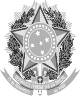 MINISTÉRIO DA FAZENDAMINISTÉRIO DA FAZENDAMINISTÉRIO DA FAZENDASECRETARIA DO TESOURO NACIONALSECRETARIA DO TESOURO NACIONALSECRETARIA DO TESOURO NACIONALTITULOTITULOTITULOBALANÇO PATRIMONIAL - TODOS OS ORÇAMENTOSBALANÇO PATRIMONIAL - TODOS OS ORÇAMENTOSBALANÇO PATRIMONIAL - TODOS OS ORÇAMENTOSBALANÇO PATRIMONIAL - TODOS OS ORÇAMENTOSBALANÇO PATRIMONIAL - TODOS OS ORÇAMENTOSBALANÇO PATRIMONIAL - TODOS OS ORÇAMENTOSBALANÇO PATRIMONIAL - TODOS OS ORÇAMENTOSBALANÇO PATRIMONIAL - TODOS OS ORÇAMENTOSBALANÇO PATRIMONIAL - TODOS OS ORÇAMENTOSBALANÇO PATRIMONIAL - TODOS OS ORÇAMENTOSBALANÇO PATRIMONIAL - TODOS OS ORÇAMENTOSBALANÇO PATRIMONIAL - TODOS OS ORÇAMENTOSBALANÇO PATRIMONIAL - TODOS OS ORÇAMENTOSBALANÇO PATRIMONIAL - TODOS OS ORÇAMENTOSBALANÇO PATRIMONIAL - TODOS OS ORÇAMENTOSBALANÇO PATRIMONIAL - TODOS OS ORÇAMENTOSBALANÇO PATRIMONIAL - TODOS OS ORÇAMENTOSBALANÇO PATRIMONIAL - TODOS OS ORÇAMENTOSBALANÇO PATRIMONIAL - TODOS OS ORÇAMENTOSBALANÇO PATRIMONIAL - TODOS OS ORÇAMENTOSBALANÇO PATRIMONIAL - TODOS OS ORÇAMENTOSBALANÇO PATRIMONIAL - TODOS OS ORÇAMENTOSBALANÇO PATRIMONIAL - TODOS OS ORÇAMENTOSBALANÇO PATRIMONIAL - TODOS OS ORÇAMENTOSSUBTITULOSUBTITULOSUBTITULO26454 - UNIVERSIDADE FEDERAL DE RONDONÓPOLIS - AUTARQUIA26454 - UNIVERSIDADE FEDERAL DE RONDONÓPOLIS - AUTARQUIA26454 - UNIVERSIDADE FEDERAL DE RONDONÓPOLIS - AUTARQUIA26454 - UNIVERSIDADE FEDERAL DE RONDONÓPOLIS - AUTARQUIA26454 - UNIVERSIDADE FEDERAL DE RONDONÓPOLIS - AUTARQUIA26454 - UNIVERSIDADE FEDERAL DE RONDONÓPOLIS - AUTARQUIA26454 - UNIVERSIDADE FEDERAL DE RONDONÓPOLIS - AUTARQUIA26454 - UNIVERSIDADE FEDERAL DE RONDONÓPOLIS - AUTARQUIA26454 - UNIVERSIDADE FEDERAL DE RONDONÓPOLIS - AUTARQUIA26454 - UNIVERSIDADE FEDERAL DE RONDONÓPOLIS - AUTARQUIA26454 - UNIVERSIDADE FEDERAL DE RONDONÓPOLIS - AUTARQUIA26454 - UNIVERSIDADE FEDERAL DE RONDONÓPOLIS - AUTARQUIA26454 - UNIVERSIDADE FEDERAL DE RONDONÓPOLIS - AUTARQUIA26454 - UNIVERSIDADE FEDERAL DE RONDONÓPOLIS - AUTARQUIA26454 - UNIVERSIDADE FEDERAL DE RONDONÓPOLIS - AUTARQUIA26454 - UNIVERSIDADE FEDERAL DE RONDONÓPOLIS - AUTARQUIA26454 - UNIVERSIDADE FEDERAL DE RONDONÓPOLIS - AUTARQUIA26454 - UNIVERSIDADE FEDERAL DE RONDONÓPOLIS - AUTARQUIA26454 - UNIVERSIDADE FEDERAL DE RONDONÓPOLIS - AUTARQUIA26454 - UNIVERSIDADE FEDERAL DE RONDONÓPOLIS - AUTARQUIA26454 - UNIVERSIDADE FEDERAL DE RONDONÓPOLIS - AUTARQUIA26454 - UNIVERSIDADE FEDERAL DE RONDONÓPOLIS - AUTARQUIA26454 - UNIVERSIDADE FEDERAL DE RONDONÓPOLIS - AUTARQUIA26454 - UNIVERSIDADE FEDERAL DE RONDONÓPOLIS - AUTARQUIAORGÃO SUPERIORORGÃO SUPERIORORGÃO SUPERIOR26000 - MINISTERIO DA EDUCACAO26000 - MINISTERIO DA EDUCACAO26000 - MINISTERIO DA EDUCACAO26000 - MINISTERIO DA EDUCACAO26000 - MINISTERIO DA EDUCACAO26000 - MINISTERIO DA EDUCACAO26000 - MINISTERIO DA EDUCACAO26000 - MINISTERIO DA EDUCACAO26000 - MINISTERIO DA EDUCACAO26000 - MINISTERIO DA EDUCACAO26000 - MINISTERIO DA EDUCACAO26000 - MINISTERIO DA EDUCACAO26000 - MINISTERIO DA EDUCACAO26000 - MINISTERIO DA EDUCACAO26000 - MINISTERIO DA EDUCACAO26000 - MINISTERIO DA EDUCACAO26000 - MINISTERIO DA EDUCACAO26000 - MINISTERIO DA EDUCACAO26000 - MINISTERIO DA EDUCACAO26000 - MINISTERIO DA EDUCACAO26000 - MINISTERIO DA EDUCACAO26000 - MINISTERIO DA EDUCACAO26000 - MINISTERIO DA EDUCACAO26000 - MINISTERIO DA EDUCACAOEXERCíCIOEXERCíCIOEXERCíCIO202320232023202320232023202320232023202320232023202320232023202320232023202320232023202320232023PERíODOPERíODOPERíODOSEGUNDO TRIMESTRE (Fechado)SEGUNDO TRIMESTRE (Fechado)SEGUNDO TRIMESTRE (Fechado)SEGUNDO TRIMESTRE (Fechado)SEGUNDO TRIMESTRE (Fechado)SEGUNDO TRIMESTRE (Fechado)SEGUNDO TRIMESTRE (Fechado)SEGUNDO TRIMESTRE (Fechado)SEGUNDO TRIMESTRE (Fechado)SEGUNDO TRIMESTRE (Fechado)SEGUNDO TRIMESTRE (Fechado)SEGUNDO TRIMESTRE (Fechado)SEGUNDO TRIMESTRE (Fechado)SEGUNDO TRIMESTRE (Fechado)SEGUNDO TRIMESTRE (Fechado)SEGUNDO TRIMESTRE (Fechado)SEGUNDO TRIMESTRE (Fechado)SEGUNDO TRIMESTRE (Fechado)SEGUNDO TRIMESTRE (Fechado)SEGUNDO TRIMESTRE (Fechado)SEGUNDO TRIMESTRE (Fechado)SEGUNDO TRIMESTRE (Fechado)SEGUNDO TRIMESTRE (Fechado)SEGUNDO TRIMESTRE (Fechado)EMISSÃOEMISSÃOEMISSÃO17/07/202317/07/202317/07/202317/07/202317/07/202317/07/202317/07/202317/07/202317/07/202317/07/202317/07/202317/07/202317/07/202317/07/202317/07/202317/07/202317/07/202317/07/202317/07/202317/07/202317/07/202317/07/202317/07/202317/07/2023VALORES EM UNIDADES DE REALVALORES EM UNIDADES DE REALVALORES EM UNIDADES DE REALVALORES EM UNIDADES DE REALVALORES EM UNIDADES DE REALVALORES EM UNIDADES DE REALVALORES EM UNIDADES DE REALVALORES EM UNIDADES DE REALVALORES EM UNIDADES DE REALVALORES EM UNIDADES DE REALVALORES EM UNIDADES DE REALVALORES EM UNIDADES DE REALVALORES EM UNIDADES DE REALVALORES EM UNIDADES DE REALVALORES EM UNIDADES DE REALVALORES EM UNIDADES DE REALVALORES EM UNIDADES DE REALVALORES EM UNIDADES DE REALVALORES EM UNIDADES DE REALVALORES EM UNIDADES DE REALVALORES EM UNIDADES DE REALVALORES EM UNIDADES DE REALVALORES EM UNIDADES DE REALVALORES EM UNIDADES DE REALVALORES EM UNIDADES DE REALVALORES EM UNIDADES DE REALVALORES EM UNIDADES DE REALVALORES EM UNIDADES DE REALATIVOATIVOATIVOATIVOATIVOATIVOATIVOATIVOATIVOATIVOATIVOATIVOATIVOATIVOATIVOATIVOPASSIVOPASSIVOPASSIVOPASSIVOPASSIVOPASSIVOPASSIVOPASSIVOPASSIVOPASSIVOPASSIVOPASSIVOPASSIVOPASSIVOPASSIVOPASSIVOESPECIFICAÇÃOESPECIFICAÇÃOESPECIFICAÇÃOESPECIFICAÇÃO2023202320232022202220222022AH (%)AH (%)AV (%)AV (%)ESPECIFICAÇÃOESPECIFICAÇÃOESPECIFICAÇÃOESPECIFICAÇÃOESPECIFICAÇÃOESPECIFICAÇÃOESPECIFICAÇÃO20232023202220222022AH (%)AH (%)AH (%)AV (%)AV (%)ATIVO CIRCULANTEATIVO CIRCULANTEATIVO CIRCULANTEATIVO CIRCULANTE7.184.939,087.184.939,087.184.939,087.735.760,977.735.760,977.735.760,977.735.760,97-7,12%-7,12%29,49%29,49%PASSIVO CIRCULANTEPASSIVO CIRCULANTEPASSIVO CIRCULANTEPASSIVO CIRCULANTEPASSIVO CIRCULANTEPASSIVO CIRCULANTEPASSIVO CIRCULANTE19.389.872,3619.389.872,3615.830.284,3215.830.284,3215.830.284,3222,49%22,49%22,49%79,59%79,59%    Caixa e Equivalentes de Caixa    Caixa e Equivalentes de Caixa    Caixa e Equivalentes de Caixa    Caixa e Equivalentes de Caixa6.600.744,396.600.744,396.600.744,396.847.777,386.847.777,386.847.777,386.847.777,38-3,61%-3,61%27,09%27,09%    Obrigações Trab., Prev. e Assist. a Pagar a Curto Prazo    Obrigações Trab., Prev. e Assist. a Pagar a Curto Prazo    Obrigações Trab., Prev. e Assist. a Pagar a Curto Prazo    Obrigações Trab., Prev. e Assist. a Pagar a Curto Prazo    Obrigações Trab., Prev. e Assist. a Pagar a Curto Prazo    Obrigações Trab., Prev. e Assist. a Pagar a Curto Prazo    Obrigações Trab., Prev. e Assist. a Pagar a Curto Prazo6.284.627,296.284.627,295.810.136,735.810.136,735.810.136,738,17%8,17%8,17%25,80%25,80%    Créditos a Curto Prazo    Créditos a Curto Prazo    Créditos a Curto Prazo    Créditos a Curto Prazo580.204,11580.204,11580.204,11887.983,59887.983,59887.983,59887.983,59-34,66%-34,66%2,38%2,38%    Empréstimos e Financiamentos a Curto Prazo    Empréstimos e Financiamentos a Curto Prazo    Empréstimos e Financiamentos a Curto Prazo    Empréstimos e Financiamentos a Curto Prazo    Empréstimos e Financiamentos a Curto Prazo    Empréstimos e Financiamentos a Curto Prazo    Empréstimos e Financiamentos a Curto Prazo----------        Demais Créditos e Valores        Demais Créditos e Valores        Demais Créditos e Valores        Demais Créditos e Valores580.204,11580.204,11580.204,11887.983,59887.983,59887.983,59887.983,59-34,66%-34,66%2,38%2,38%    Fornecedores e Contas a Pagar a Curto Prazo    Fornecedores e Contas a Pagar a Curto Prazo    Fornecedores e Contas a Pagar a Curto Prazo    Fornecedores e Contas a Pagar a Curto Prazo    Fornecedores e Contas a Pagar a Curto Prazo    Fornecedores e Contas a Pagar a Curto Prazo    Fornecedores e Contas a Pagar a Curto Prazo942.885,13942.885,13623.164,91623.164,91623.164,9151,31%51,31%51,31%3,87%3,87%    Investimentos e Aplicações Temporárias a Curto Prazo    Investimentos e Aplicações Temporárias a Curto Prazo    Investimentos e Aplicações Temporárias a Curto Prazo    Investimentos e Aplicações Temporárias a Curto Prazo-----------    Obrigações Fiscais a Curto Prazo    Obrigações Fiscais a Curto Prazo    Obrigações Fiscais a Curto Prazo    Obrigações Fiscais a Curto Prazo    Obrigações Fiscais a Curto Prazo    Obrigações Fiscais a Curto Prazo    Obrigações Fiscais a Curto Prazo----------    Estoques    Estoques    Estoques    Estoques3.990,583.990,583.990,58----100%100%0,02%0,02%    Transferências Fiscais a Curto Prazo    Transferências Fiscais a Curto Prazo    Transferências Fiscais a Curto Prazo    Transferências Fiscais a Curto Prazo    Transferências Fiscais a Curto Prazo    Transferências Fiscais a Curto Prazo    Transferências Fiscais a Curto Prazo----------    Ativos Não Circulantes Mantidos para Venda    Ativos Não Circulantes Mantidos para Venda    Ativos Não Circulantes Mantidos para Venda    Ativos Não Circulantes Mantidos para Venda-----------    Provisões a Curto Prazo    Provisões a Curto Prazo    Provisões a Curto Prazo    Provisões a Curto Prazo    Provisões a Curto Prazo    Provisões a Curto Prazo    Provisões a Curto Prazo----------    VPDs Pagas Antecipadamente    VPDs Pagas Antecipadamente    VPDs Pagas Antecipadamente    VPDs Pagas Antecipadamente-----------    Demais Obrigações a Curto Prazo    Demais Obrigações a Curto Prazo    Demais Obrigações a Curto Prazo    Demais Obrigações a Curto Prazo    Demais Obrigações a Curto Prazo    Demais Obrigações a Curto Prazo    Demais Obrigações a Curto Prazo12.162.359,9412.162.359,949.396.982,689.396.982,689.396.982,6829,43%29,43%29,43%49,92%49,92%ATIVO NÃO CIRCULANTEATIVO NÃO CIRCULANTEATIVO NÃO CIRCULANTEATIVO NÃO CIRCULANTE17.176.622,4617.176.622,4617.176.622,4610.212.128,2610.212.128,2610.212.128,2610.212.128,2668,20%68,20%70,51%70,51%PASSIVO NÃO CIRCULANTEPASSIVO NÃO CIRCULANTEPASSIVO NÃO CIRCULANTEPASSIVO NÃO CIRCULANTEPASSIVO NÃO CIRCULANTEPASSIVO NÃO CIRCULANTEPASSIVO NÃO CIRCULANTE----------    Ativo Realizável a Longo Prazo    Ativo Realizável a Longo Prazo    Ativo Realizável a Longo Prazo    Ativo Realizável a Longo Prazo-----------    Obrigações Trab., Prev. e Assist. a Pagar a Longo Prazo    Obrigações Trab., Prev. e Assist. a Pagar a Longo Prazo    Obrigações Trab., Prev. e Assist. a Pagar a Longo Prazo    Obrigações Trab., Prev. e Assist. a Pagar a Longo Prazo    Obrigações Trab., Prev. e Assist. a Pagar a Longo Prazo    Obrigações Trab., Prev. e Assist. a Pagar a Longo Prazo    Obrigações Trab., Prev. e Assist. a Pagar a Longo Prazo----------        Estoques        Estoques        Estoques        Estoques-----------    Empréstimos e Financiamentos a Longo Prazo    Empréstimos e Financiamentos a Longo Prazo    Empréstimos e Financiamentos a Longo Prazo    Empréstimos e Financiamentos a Longo Prazo    Empréstimos e Financiamentos a Longo Prazo    Empréstimos e Financiamentos a Longo Prazo    Empréstimos e Financiamentos a Longo Prazo----------    Investimentos    Investimentos    Investimentos    Investimentos-----------    Fornecedores e Contas a Pagar a Longo Prazo    Fornecedores e Contas a Pagar a Longo Prazo    Fornecedores e Contas a Pagar a Longo Prazo    Fornecedores e Contas a Pagar a Longo Prazo    Fornecedores e Contas a Pagar a Longo Prazo    Fornecedores e Contas a Pagar a Longo Prazo    Fornecedores e Contas a Pagar a Longo Prazo----------        Participações Permanentes        Participações Permanentes        Participações Permanentes        Participações Permanentes-----------    Obrigações Fiscais a Longo Prazo    Obrigações Fiscais a Longo Prazo    Obrigações Fiscais a Longo Prazo    Obrigações Fiscais a Longo Prazo    Obrigações Fiscais a Longo Prazo    Obrigações Fiscais a Longo Prazo    Obrigações Fiscais a Longo Prazo----------        Propriedades para Investimento        Propriedades para Investimento        Propriedades para Investimento        Propriedades para Investimento-----------    Transferências Fiscais a Longo Prazo    Transferências Fiscais a Longo Prazo    Transferências Fiscais a Longo Prazo    Transferências Fiscais a Longo Prazo    Transferências Fiscais a Longo Prazo    Transferências Fiscais a Longo Prazo    Transferências Fiscais a Longo Prazo----------            Propriedades para Investimento            Propriedades para Investimento            Propriedades para Investimento            Propriedades para Investimento-----------    Provisões a Longo Prazo    Provisões a Longo Prazo    Provisões a Longo Prazo    Provisões a Longo Prazo    Provisões a Longo Prazo    Provisões a Longo Prazo    Provisões a Longo Prazo----------            (-) Depreciação Acumulada de Propriedades p/ Investimentos            (-) Depreciação Acumulada de Propriedades p/ Investimentos            (-) Depreciação Acumulada de Propriedades p/ Investimentos            (-) Depreciação Acumulada de Propriedades p/ Investimentos-----------    Demais Obrigações a Longo Prazo    Demais Obrigações a Longo Prazo    Demais Obrigações a Longo Prazo    Demais Obrigações a Longo Prazo    Demais Obrigações a Longo Prazo    Demais Obrigações a Longo Prazo    Demais Obrigações a Longo Prazo----------            (-) Redução ao Valor Rec. de Propriedades para Investimentos            (-) Redução ao Valor Rec. de Propriedades para Investimentos            (-) Redução ao Valor Rec. de Propriedades para Investimentos            (-) Redução ao Valor Rec. de Propriedades para Investimentos-----------TOTAL DO PASSIVO EXIGÍVELTOTAL DO PASSIVO EXIGÍVELTOTAL DO PASSIVO EXIGÍVELTOTAL DO PASSIVO EXIGÍVELTOTAL DO PASSIVO EXIGÍVELTOTAL DO PASSIVO EXIGÍVELTOTAL DO PASSIVO EXIGÍVEL19.389.872,3619.389.872,3615.830.284,3215.830.284,3215.830.284,3222,49%22,49%22,49%79,59%79,59%        Investimentos do RPPS de Longo Prazo        Investimentos do RPPS de Longo Prazo        Investimentos do RPPS de Longo Prazo        Investimentos do RPPS de Longo Prazo-----------PATRIMÔNIO LÍQUIDOPATRIMÔNIO LÍQUIDOPATRIMÔNIO LÍQUIDOPATRIMÔNIO LÍQUIDOPATRIMÔNIO LÍQUIDOPATRIMÔNIO LÍQUIDOPATRIMÔNIO LÍQUIDOPATRIMÔNIO LÍQUIDOPATRIMÔNIO LÍQUIDOPATRIMÔNIO LÍQUIDOPATRIMÔNIO LÍQUIDOPATRIMÔNIO LÍQUIDOPATRIMÔNIO LÍQUIDOPATRIMÔNIO LÍQUIDOPATRIMÔNIO LÍQUIDOPATRIMÔNIO LÍQUIDOPATRIMÔNIO LÍQUIDO            Investimentos do RPPS de Longo Prazo            Investimentos do RPPS de Longo Prazo            Investimentos do RPPS de Longo Prazo            Investimentos do RPPS de Longo Prazo-----------PATRIMÔNIO LÍQUIDOPATRIMÔNIO LÍQUIDOPATRIMÔNIO LÍQUIDOPATRIMÔNIO LÍQUIDOPATRIMÔNIO LÍQUIDOPATRIMÔNIO LÍQUIDOPATRIMÔNIO LÍQUIDOPATRIMÔNIO LÍQUIDOPATRIMÔNIO LÍQUIDOPATRIMÔNIO LÍQUIDOPATRIMÔNIO LÍQUIDOPATRIMÔNIO LÍQUIDOPATRIMÔNIO LÍQUIDOPATRIMÔNIO LÍQUIDOPATRIMÔNIO LÍQUIDOPATRIMÔNIO LÍQUIDOPATRIMÔNIO LÍQUIDO            (-) Redução ao Valor Recuperável de Investimentos do RPPS            (-) Redução ao Valor Recuperável de Investimentos do RPPS            (-) Redução ao Valor Recuperável de Investimentos do RPPS            (-) Redução ao Valor Recuperável de Investimentos do RPPS-----------ESPECIFICAÇÃOESPECIFICAÇÃOESPECIFICAÇÃOESPECIFICAÇÃOESPECIFICAÇÃOESPECIFICAÇÃOESPECIFICAÇÃO20232023202220222022AH (%)AH (%)AH (%)AV (%)AV (%)        Demais Investimentos Permanentes        Demais Investimentos Permanentes        Demais Investimentos Permanentes        Demais Investimentos Permanentes-----------Patrimônio Social e Capital SocialPatrimônio Social e Capital SocialPatrimônio Social e Capital Social---------            Demais Investimentos Permanentes            Demais Investimentos Permanentes            Demais Investimentos Permanentes            Demais Investimentos Permanentes-----------Adiantamentos para Futuro Aumento de Capital (AFAC)Adiantamentos para Futuro Aumento de Capital (AFAC)Adiantamentos para Futuro Aumento de Capital (AFAC)---------            (-) Redução ao Valor Recuperável de Demais Invest. Perm.            (-) Redução ao Valor Recuperável de Demais Invest. Perm.            (-) Redução ao Valor Recuperável de Demais Invest. Perm.            (-) Redução ao Valor Recuperável de Demais Invest. Perm.-----------Reservas de CapitalReservas de CapitalReservas de Capital---------    Imobilizado    Imobilizado    Imobilizado    Imobilizado17.176.622,4617.176.622,4617.176.622,4610.212.128,2610.212.128,2610.212.128,2610.212.128,2668,20%68,20%70,51%70,51%Ajustes de Avaliação PatrimonialAjustes de Avaliação PatrimonialAjustes de Avaliação Patrimonial---------        Bens Móveis        Bens Móveis        Bens Móveis        Bens Móveis9.278.015,229.278.015,229.278.015,222.313.521,022.313.521,022.313.521,022.313.521,02301,03%301,03%38,08%38,08%Reservas de LucrosReservas de LucrosReservas de Lucros---------            Bens Móveis            Bens Móveis            Bens Móveis            Bens Móveis9.874.515,769.874.515,769.874.515,762.798.292,702.798.292,702.798.292,702.798.292,70252,88%252,88%40,53%40,53%Demais ReservasDemais ReservasDemais Reservas---------            (-) Depreciação/Amortização/Exaustão Acum. de Bens Móveis            (-) Depreciação/Amortização/Exaustão Acum. de Bens Móveis            (-) Depreciação/Amortização/Exaustão Acum. de Bens Móveis            (-) Depreciação/Amortização/Exaustão Acum. de Bens Móveis-596.500,54-596.500,54-596.500,54-484.771,68-484.771,68-484.771,68-484.771,6823,05%23,05%-2,45%-2,45%Resultados AcumuladosResultados AcumuladosResultados Acumulados4.971.689,184.971.689,182.117.604,912.117.604,91135%135%135%20%20%            (-) Redução ao Valor Recuperável de Bens Móveis            (-) Redução ao Valor Recuperável de Bens Móveis            (-) Redução ao Valor Recuperável de Bens Móveis            (-) Redução ao Valor Recuperável de Bens Móveis-------0,00%0,00%0,00%0,00%    Resultado do Exercício    Resultado do Exercício    Resultado do Exercício2.854.084,272.854.084,273.678.954,023.678.954,02-22%-22%-22%12%12%        Bens Imóveis        Bens Imóveis        Bens Imóveis        Bens Imóveis7.898.607,247.898.607,247.898.607,247.898.607,247.898.607,247.898.607,247.898.607,240,00%0,00%32,42%32,42%    Resultados de Exercícios Anteriores    Resultados de Exercícios Anteriores    Resultados de Exercícios Anteriores2.117.604,912.117.604,91-1.277.620,75-1.277.620,75-266%-266%-266%9%9%            Bens Imóveis            Bens Imóveis            Bens Imóveis            Bens Imóveis7.898.607,247.898.607,247.898.607,247.898.607,247.898.607,247.898.607,247.898.607,240,00%0,00%32,42%32,42%(-) Ações / Cotas em Tesouraria(-) Ações / Cotas em Tesouraria(-) Ações / Cotas em Tesouraria-----            (-) Depr./Amortização/Exaustão Acum. de Bens Imóveis            (-) Depr./Amortização/Exaustão Acum. de Bens Imóveis            (-) Depr./Amortização/Exaustão Acum. de Bens Imóveis            (-) Depr./Amortização/Exaustão Acum. de Bens Imóveis-----------TOTAL DO PATRIMÔNIO LÍQUIDOTOTAL DO PATRIMÔNIO LÍQUIDOTOTAL DO PATRIMÔNIO LÍQUIDO4.971.689,184.971.689,182.117.604,912.117.604,91135%135%135%20%20%            (-) Redução ao Valor Recuperável de Bens Imóveis            (-) Redução ao Valor Recuperável de Bens Imóveis            (-) Redução ao Valor Recuperável de Bens Imóveis            (-) Redução ao Valor Recuperável de Bens Imóveis-----------    Intangível    Intangível    Intangível    Intangível---------0,00%0,00%        Softwares        Softwares        Softwares        Softwares-----------            Softwares            Softwares            Softwares            Softwares-----------            (-) Amortização Acumulada de Softwares            (-) Amortização Acumulada de Softwares            (-) Amortização Acumulada de Softwares            (-) Amortização Acumulada de Softwares-----------            (-) Redução ao Valor Recuperável de Softwares            (-) Redução ao Valor Recuperável de Softwares            (-) Redução ao Valor Recuperável de Softwares            (-) Redução ao Valor Recuperável de Softwares-----------        Marcas, Direitos e Patentes Industriais        Marcas, Direitos e Patentes Industriais        Marcas, Direitos e Patentes Industriais        Marcas, Direitos e Patentes Industriais-----------            Marcas, Direitos e Patentes Industriais            Marcas, Direitos e Patentes Industriais            Marcas, Direitos e Patentes Industriais            Marcas, Direitos e Patentes Industriais-----------            (-) Amortização Acumulada de Marcas, Direitos e Patentes Ind            (-) Amortização Acumulada de Marcas, Direitos e Patentes Ind            (-) Amortização Acumulada de Marcas, Direitos e Patentes Ind            (-) Amortização Acumulada de Marcas, Direitos e Patentes Ind-----------            (-) Redução ao Valor Recuperável de Marcas, Direitos e Pat.            (-) Redução ao Valor Recuperável de Marcas, Direitos e Pat.            (-) Redução ao Valor Recuperável de Marcas, Direitos e Pat.            (-) Redução ao Valor Recuperável de Marcas, Direitos e Pat.-----------        Direitos de Uso de Imóveis        Direitos de Uso de Imóveis        Direitos de Uso de Imóveis        Direitos de Uso de Imóveis-----------            Direitos de Uso de Imóveis            Direitos de Uso de Imóveis            Direitos de Uso de Imóveis            Direitos de Uso de Imóveis-----------            (-) Amortização Acumulada de Direito de Uso de Imóveis            (-) Amortização Acumulada de Direito de Uso de Imóveis            (-) Amortização Acumulada de Direito de Uso de Imóveis            (-) Amortização Acumulada de Direito de Uso de Imóveis-----------            (-) Redução ao Valor Recuperável Direito de Uso de Imóveis            (-) Redução ao Valor Recuperável Direito de Uso de Imóveis            (-) Redução ao Valor Recuperável Direito de Uso de Imóveis            (-) Redução ao Valor Recuperável Direito de Uso de Imóveis-----------    Diferido    Diferido    Diferido    Diferido-----------TOTAL DO ATIVOTOTAL DO ATIVOTOTAL DO ATIVOTOTAL DO ATIVO24.361.561,5424.361.561,5424.361.561,5417.947.889,2317.947.889,2317.947.889,2317.947.889,2335,73%35,73%100,00%100,00%TOTAL DO PASSIVO E PATRIMÔNIO LÍQUIDOTOTAL DO PASSIVO E PATRIMÔNIO LÍQUIDOTOTAL DO PASSIVO E PATRIMÔNIO LÍQUIDOTOTAL DO PASSIVO E PATRIMÔNIO LÍQUIDOTOTAL DO PASSIVO E PATRIMÔNIO LÍQUIDOTOTAL DO PASSIVO E PATRIMÔNIO LÍQUIDOTOTAL DO PASSIVO E PATRIMÔNIO LÍQUIDO24.361.561,5424.361.561,5417.947.889,2317.947.889,2317.947.889,2336%36%36%100%100%QUADRO DE ATIVOS E PASSIVOS FINANCEIROS E PERMANENTESQUADRO DE ATIVOS E PASSIVOS FINANCEIROS E PERMANENTESQUADRO DE ATIVOS E PASSIVOS FINANCEIROS E PERMANENTESQUADRO DE ATIVOS E PASSIVOS FINANCEIROS E PERMANENTESQUADRO DE ATIVOS E PASSIVOS FINANCEIROS E PERMANENTESQUADRO DE ATIVOS E PASSIVOS FINANCEIROS E PERMANENTESQUADRO DE ATIVOS E PASSIVOS FINANCEIROS E PERMANENTESQUADRO DE ATIVOS E PASSIVOS FINANCEIROS E PERMANENTESQUADRO DE ATIVOS E PASSIVOS FINANCEIROS E PERMANENTESQUADRO DE ATIVOS E PASSIVOS FINANCEIROS E PERMANENTESQUADRO DE ATIVOS E PASSIVOS FINANCEIROS E PERMANENTESQUADRO DE ATIVOS E PASSIVOS FINANCEIROS E PERMANENTESQUADRO DE ATIVOS E PASSIVOS FINANCEIROS E PERMANENTESQUADRO DE ATIVOS E PASSIVOS FINANCEIROS E PERMANENTESATIVOATIVOATIVOATIVOATIVOATIVOATIVOATIVOATIVOATIVOATIVOPASSIVOPASSIVOPASSIVOATIVOATIVOATIVOATIVOATIVOATIVOATIVOATIVOATIVOATIVOATIVOPASSIVOPASSIVOPASSIVOATIVOATIVOATIVOATIVOATIVOATIVOATIVOATIVOATIVOATIVOATIVOPASSIVOPASSIVOPASSIVOESPECIFICAÇÃOESPECIFICAÇÃOESPECIFICAÇÃOESPECIFICAÇÃOESPECIFICAÇÃO202320222022202220222022ESPECIFICAÇÃO20232022ATIVO FINANCEIROATIVO FINANCEIROATIVO FINANCEIROATIVO FINANCEIROATIVO FINANCEIRO6.600.744,396.847.777,386.847.777,386.847.777,386.847.777,386.847.777,38PASSIVO FINANCEIRO68.332.449,4522.441.096,53ATIVO PERMANENTEATIVO PERMANENTEATIVO PERMANENTEATIVO PERMANENTEATIVO PERMANENTE17.760.817,1511.100.111,8511.100.111,8511.100.111,8511.100.111,8511.100.111,85PASSIVO PERMANENTE9.984.841,158.520.230,85SALDO PATRIMONIALSALDO PATRIMONIALSALDO PATRIMONIALSALDO PATRIMONIALSALDO PATRIMONIAL53.955.729,0613.013.438,1513.013.438,1513.013.438,1513.013.438,1513.013.438,15QUADRO DE COMPENSAÇÕESQUADRO DE COMPENSAÇÕESQUADRO DE COMPENSAÇÕESQUADRO DE COMPENSAÇÕESQUADRO DE COMPENSAÇÕESQUADRO DE COMPENSAÇÕESQUADRO DE COMPENSAÇÕESQUADRO DE COMPENSAÇÕESQUADRO DE COMPENSAÇÕESQUADRO DE COMPENSAÇÕESQUADRO DE COMPENSAÇÕESQUADRO DE COMPENSAÇÕESQUADRO DE COMPENSAÇÕESQUADRO DE COMPENSAÇÕESATIVOATIVOATIVOATIVOATIVOATIVOATIVOATIVOATIVOATIVOATIVOPASSIVOPASSIVOPASSIVOESPECIFICAÇÃOESPECIFICAÇÃOESPECIFICAÇÃOESPECIFICAÇÃOESPECIFICAÇÃO202320232022202220222022ESPECIFICAÇÃO20232022ESPECIFICAÇÃO / Saldo dos Atos Potenciais AtivosESPECIFICAÇÃO / Saldo dos Atos Potenciais AtivosESPECIFICAÇÃO / Saldo dos Atos Potenciais AtivosESPECIFICAÇÃO / Saldo dos Atos Potenciais AtivosESPECIFICAÇÃO / Saldo dos Atos Potenciais Ativos202320232022202220222022ESPECIFICAÇÃO / Saldo dos Atos Potenciais Passivos20232022SALDO DOS ATOS POTENCIAIS ATIVOSSALDO DOS ATOS POTENCIAIS ATIVOSSALDO DOS ATOS POTENCIAIS ATIVOSSALDO DOS ATOS POTENCIAIS ATIVOSSALDO DOS ATOS POTENCIAIS ATIVOS15.421.863,3315.421.863,3310.710.980,7510.710.980,7510.710.980,7510.710.980,75SALDO DOS ATOS POTENCIAIS PASSIVOS22.192.251,7628.006.215,99    Atos Potenciais Ativos    Atos Potenciais Ativos    Atos Potenciais Ativos    Atos Potenciais Ativos    Atos Potenciais Ativos15.421.863,3315.421.863,3310.710.980,7510.710.980,7510.710.980,7510.710.980,75    Atos Potenciais Passivos22.192.251,7628.006.215,99        Garantias e Contragarantias Recebidas        Garantias e Contragarantias Recebidas        Garantias e Contragarantias Recebidas        Garantias e Contragarantias Recebidas        Garantias e Contragarantias Recebidas1.279.398,841.279.398,841.264.122,431.264.122,431.264.122,431.264.122,43        Garantias e Contragarantias Concedidas--        Direitos Conveniados e Outros Instrumentos Congêneres        Direitos Conveniados e Outros Instrumentos Congêneres        Direitos Conveniados e Outros Instrumentos Congêneres        Direitos Conveniados e Outros Instrumentos Congêneres        Direitos Conveniados e Outros Instrumentos Congêneres14.044.664,4914.044.664,499.446.858,329.446.858,329.446.858,329.446.858,32        Obrigações Conveniadas e Outros Instrumentos Congêneres225.866,67225.866,67        Direitos Contratuais        Direitos Contratuais        Direitos Contratuais        Direitos Contratuais        Direitos Contratuais97.800,0097.800,00----        Obrigações Contratuais21.966.385,0927.780.349,32        Outros Atos Potenciais Ativos        Outros Atos Potenciais Ativos        Outros Atos Potenciais Ativos        Outros Atos Potenciais Ativos        Outros Atos Potenciais Ativos------        Outros Atos Potenciais Passivos--TOTALTOTALTOTALTOTALTOTAL15.421.863,3315.421.863,3310.710.980,7510.710.980,7510.710.980,7510.710.980,75TOTAL22.192.251,7628.006.215,99DEMONSTRATIVO DO SUPERÁVIT/DÉFICIT FINANCEIRO APURADO NO BALANÇO PATRIMONIALDEMONSTRATIVO DO SUPERÁVIT/DÉFICIT FINANCEIRO APURADO NO BALANÇO PATRIMONIALDEMONSTRATIVO DO SUPERÁVIT/DÉFICIT FINANCEIRO APURADO NO BALANÇO PATRIMONIALDEMONSTRATIVO DO SUPERÁVIT/DÉFICIT FINANCEIRO APURADO NO BALANÇO PATRIMONIALDEMONSTRATIVO DO SUPERÁVIT/DÉFICIT FINANCEIRO APURADO NO BALANÇO PATRIMONIALDEMONSTRATIVO DO SUPERÁVIT/DÉFICIT FINANCEIRO APURADO NO BALANÇO PATRIMONIALDEMONSTRATIVO DO SUPERÁVIT/DÉFICIT FINANCEIRO APURADO NO BALANÇO PATRIMONIALDEMONSTRATIVO DO SUPERÁVIT/DÉFICIT FINANCEIRO APURADO NO BALANÇO PATRIMONIALDEMONSTRATIVO DO SUPERÁVIT/DÉFICIT FINANCEIRO APURADO NO BALANÇO PATRIMONIALDEMONSTRATIVO DO SUPERÁVIT/DÉFICIT FINANCEIRO APURADO NO BALANÇO PATRIMONIALDEMONSTRATIVO DO SUPERÁVIT/DÉFICIT FINANCEIRO APURADO NO BALANÇO PATRIMONIALDEMONSTRATIVO DO SUPERÁVIT/DÉFICIT FINANCEIRO APURADO NO BALANÇO PATRIMONIALDEMONSTRATIVO DO SUPERÁVIT/DÉFICIT FINANCEIRO APURADO NO BALANÇO PATRIMONIALDEMONSTRATIVO DO SUPERÁVIT/DÉFICIT FINANCEIRO APURADO NO BALANÇO PATRIMONIALDESTINAÇÃO DE RECURSOSDESTINAÇÃO DE RECURSOSDESTINAÇÃO DE RECURSOSDESTINAÇÃO DE RECURSOSDESTINAÇÃO DE RECURSOSDESTINAÇÃO DE RECURSOSDESTINAÇÃO DE RECURSOSDESTINAÇÃO DE RECURSOSDESTINAÇÃO DE RECURSOSDESTINAÇÃO DE RECURSOSDESTINAÇÃO DE RECURSOSSUPERAVIT/DEFICT FINANCEIROSUPERAVIT/DEFICT FINANCEIROSUPERAVIT/DEFICT FINANCEIRODESTINAÇÃO DE RECURSOSDESTINAÇÃO DE RECURSOSDESTINAÇÃO DE RECURSOSDESTINAÇÃO DE RECURSOSDESTINAÇÃO DE RECURSOSDESTINAÇÃO DE RECURSOSDESTINAÇÃO DE RECURSOSDESTINAÇÃO DE RECURSOSDESTINAÇÃO DE RECURSOSDESTINAÇÃO DE RECURSOSDESTINAÇÃO DE RECURSOSSUPERAVIT/DEFICT FINANCEIROSUPERAVIT/DEFICT FINANCEIROSUPERAVIT/DEFICT FINANCEIRORecursos OrdináriosRecursos OrdináriosRecursos OrdináriosRecursos OrdináriosRecursos OrdináriosRecursos OrdináriosRecursos OrdináriosRecursos OrdináriosRecursos OrdináriosRecursos OrdináriosRecursos Ordinários-54.463.736,02-54.463.736,02-54.463.736,02Recursos VinculadosRecursos VinculadosRecursos VinculadosRecursos VinculadosRecursos VinculadosRecursos VinculadosRecursos VinculadosRecursos VinculadosRecursos VinculadosRecursos VinculadosRecursos Vinculados-7.267.969,04-7.267.969,04-7.267.969,04    Educação    Educação    Educação    Educação    Educação    Educação    Educação    Educação    Educação    Educação    Educação-6.500.000,00-6.500.000,00-6.500.000,00    Seguridade Social (Exceto Previdência)    Seguridade Social (Exceto Previdência)    Seguridade Social (Exceto Previdência)    Seguridade Social (Exceto Previdência)    Seguridade Social (Exceto Previdência)    Seguridade Social (Exceto Previdência)    Seguridade Social (Exceto Previdência)    Seguridade Social (Exceto Previdência)    Seguridade Social (Exceto Previdência)    Seguridade Social (Exceto Previdência)    Seguridade Social (Exceto Previdência)-46.665,32-46.665,32-46.665,32    Previdência Social (RPPS)    Previdência Social (RPPS)    Previdência Social (RPPS)    Previdência Social (RPPS)    Previdência Social (RPPS)    Previdência Social (RPPS)    Previdência Social (RPPS)    Previdência Social (RPPS)    Previdência Social (RPPS)    Previdência Social (RPPS)    Previdência Social (RPPS)-779.247,55-779.247,55-779.247,55    Dívida Pública    Dívida Pública    Dívida Pública    Dívida Pública    Dívida Pública    Dívida Pública    Dívida Pública    Dívida Pública    Dívida Pública    Dívida Pública    Dívida Pública-22.000,00-22.000,00-22.000,00    Outros Recursos Vinculados a Fundos, Órgãos e Programas    Outros Recursos Vinculados a Fundos, Órgãos e Programas    Outros Recursos Vinculados a Fundos, Órgãos e Programas    Outros Recursos Vinculados a Fundos, Órgãos e Programas    Outros Recursos Vinculados a Fundos, Órgãos e Programas    Outros Recursos Vinculados a Fundos, Órgãos e Programas    Outros Recursos Vinculados a Fundos, Órgãos e Programas    Outros Recursos Vinculados a Fundos, Órgãos e Programas    Outros Recursos Vinculados a Fundos, Órgãos e Programas    Outros Recursos Vinculados a Fundos, Órgãos e Programas    Outros Recursos Vinculados a Fundos, Órgãos e Programas79.943,8379.943,8379.943,83TOTALTOTALTOTALTOTALTOTALTOTALTOTALTOTALTOTALTOTALTOTAL-61.731.705,06-61.731.705,06-61.731.705,06Mês LançamentoJUN/2023014/2022AH (%)AV (%)CCon - Item (6)Saldo - R$ (Conta Contábil)Saldo - R$ (Conta Contábil)AH (%)AV (%)Máquinas, Aparelhos, Equipamentos e Ferramentas4.735.331,08 529.195,99 794,82%51,04%Bens de Informática1.642.214,21 829.522,84 97,97%17,70%Móveis e Utensílios1.740.852,44 778.302,88 123,67%18,76%Material Cultural, Educacional e de Comunicação1.147.013,43 557.166,99 105,87%12,36%Veículos583.319,74 104.104,00 460,32%6,29%Armamentos0,02 0,00 0,00%0,00%Semoventes e Equipamentos de Montaria3.876,90 0,00 0,00%0,04%Demais Bens Móveis21.907,94 0,00 0,00%0,24%Depreciação / Amortização Acumulada(596.500,54)(484.771,68)23,05%-6,43%Total9.278.015,22 2.313.521,02 301,03%100,00%Mês LançamentoJUN/2023014/2022CCon - Item (6)Saldo - R$ (Conta Contábil)Saldo - R$ (Conta Contábil)Bens Imóveis em Andamento7.898.607,24 7.898.607,24 Total7.898.607,24 7.898.607,24 Mês LançamentoJUN/2023014/2021CCon - Título (4)Saldo - R$ (Conta Contábil)Saldo - R$ (Conta Contábil)BENS IMOVEIS7.898.607,24 6.000,00 BENS MOVEIS9.874.515,76 1.881.565,81 DEPRECIACAO, EXAUSTAO E AMORTIZACAO ACUMULADA(596.500,54)Total17.176.622,46 1.887.565,81 Mês LançamentoMês LançamentoJUN/2023DEZ/2022AH %211110101SALARIOS, REMUNERACOES E BENEFICIOS5.259.385,385.661.336,86              (7,10)211110102DECIMO TERCEIRO SALARIO A PAGAR866.718,390,00100,00211110103FERIAS A PAGAR0,000,00                   -211310100BENEFICIOS ASSISTENCIAIS A PAGAR41.333,4536.699,49                   12,63211410302CONTRIBUICAO A ENTIDADES DE PREVID.COMPLEMENT37.356,3733.087,90               12,90  211420101INSS A PAGAR – INTRA OFSS79.833,7079.012,48              1,04Mês LançamentoMês Lançamento6.284.627,295.810.136,738,17FornecedorFornecedorMês LançamentoMês LançamentoJUN/2023JUN/2023AV (%)AV (%)FornecedorFornecedorÓrgão UGEÓrgão UGESaldo - R$ (Conta Contábil)Saldo - R$ (Conta Contábil)AV (%)AV (%)24805084000107ARQTEC ARQUITETURA E ENGENHARIA TECNICA LTDA26454UNIVERSIDADE FEDERAL DE RONDONOPOLIS57.737,67 57.737,67 6,12%6,12%09216620000137BRS SUPRIMENTOS CORPORATIVOS S/A26454UNIVERSIDADE FEDERAL DE RONDONOPOLIS195.413,45 195.413,45 20,73%20,73%04845150000157FUNDACAO DE APOIO E DESENVOLVIMENTO DA UNIVERSIDADE FED26454UNIVERSIDADE FEDERAL DE RONDONOPOLIS328.144,10 328.144,10 34,80%34,80%10713331000122KADEAS RESTAURANTES LTDA26454UNIVERSIDADE FEDERAL DE RONDONOPOLIS292.153,57 292.153,57 30,99%30,99%15291135000120PRESTO SERVICOS E CONSERVACAO LTDA26454UNIVERSIDADE FEDERAL DE RONDONOPOLIS3.729,90 3.729,90 0,40%0,40%09041485000136SC - COMERCIAL E SERVICOS LTDA26454UNIVERSIDADE FEDERAL DE RONDONOPOLIS36.455,86 36.455,86 3,87%3,87%19559024000375TRANSPORTER SEGURANCA PRIVADA LTDA26454UNIVERSIDADE FEDERAL DE RONDONOPOLIS29.250,58 29.250,58 3,10%3,10%TOTALTOTALTOTALTOTALTOTAL942.885,13 942.885,13 100,00%100,00%30/06/202331/12/2022AH %Patrimônio LíquidoResultado do Exercício2.854.084,273.678.954,02-22,42%Resultado Exerc. Anterior2.117.604,91(1.277.620,75)-265,75%Ajuste de Exercício Anteriores0,00(283.728,36)-100%Total Resultado Acumulado4.971.689,182.117.604,91134,78%QUADRO DE ATIVOS E PASSIVOS FINANCEIROS E PERMANENTESQUADRO DE ATIVOS E PASSIVOS FINANCEIROS E PERMANENTESQUADRO DE ATIVOS E PASSIVOS FINANCEIROS E PERMANENTESQUADRO DE ATIVOS E PASSIVOS FINANCEIROS E PERMANENTESQUADRO DE ATIVOS E PASSIVOS FINANCEIROS E PERMANENTESQUADRO DE ATIVOS E PASSIVOS FINANCEIROS E PERMANENTESATIVO REALATIVO REALATIVO REALPASSIVO REALPASSIVO REALPASSIVO REALESPECIFICAÇÃO20232022ESPECIFICAÇÃO20232022ATIVO FINANCEIRO6.600.744,396.847.777,38PASSIVO FINANCEIRO68.332.449,4522.441.096,53ATIVO PERMANENTE17.760.817,1511.100.111,85PASSIVO PERMANENTE9.984.841,158.520.230,85SALDO PATRIMONIAL(53.955.729,06)(13.013.438,15)Mês LançamentoJUN/2023014/2022AH (%)AV (%)Obrigações ContratuaisSaldo - R$ (Conta Contábil)Saldo - R$ (Conta Contábil)AH (%)AV (%)Seguros25.172,20 16.787,95 49,94%0,11%Serviços21.941.212,89 27.763.561,37 -20,97%99,89%Total21.966.385,09 27.780.349,32 -20,93%100,00%Órgão UGEÓrgão UGEMês LançamentoMês LançamentoJUN/2023014/2022AH (%)AV (%)Órgão UGEÓrgão UGEMétricaMétricaSaldo - R$ (Conta Contábil)Saldo - R$ (Conta Contábil)AH (%)AV (%)Órgão UGEÓrgão UGEContratadoContratadoTotalTotalAH (%)AV (%)26454UNIVERSIDADE FEDERAL DE RONDONOPOLIS24805084000107ARQTEC ARQUITETURA E ENGENHARIA TECNICA LTDA1.027.211,59 1.317.377,31 -22,03%4,68%26454UNIVERSIDADE FEDERAL DE RONDONOPOLIS76659820000151ASSOCIACAO PARANAENSE DE CULTURA - APC2.790,00 8.370,00 -66,67%0,01%26454UNIVERSIDADE FEDERAL DE RONDONOPOLIS18821076000143BRAVA TELECOMUNICACOES RONDONOPOLIS LTDA ME50.858,99 21.796,71 133,33%0,23%26454UNIVERSIDADE FEDERAL DE RONDONOPOLIS09216620000137BRS SUPRIMENTOS CORPORATIVOS S/A71.989,57 320.467,65 -77,54%0,33%26454UNIVERSIDADE FEDERAL DE RONDONOPOLIS04819296000128BUSINESS EMPRESARIAL LTDA270.024,54 -100,00%0,00%26454UNIVERSIDADE FEDERAL DE RONDONOPOLIS07517465000163CANDIDO INCORPORADORA LTDA14.121.746,83 14.121.746,83 0,00%64,29%26454UNIVERSIDADE FEDERAL DE RONDONOPOLIS07832586000108DF TURISMO E EVENTOS LTDA250.000,01 370.583,91 -32,54%1,14%26454UNIVERSIDADE FEDERAL DE RONDONOPOLIS115406EMPRESA BRASIL DE COMUNICACAO S.A219.935,48 219.935,48 0,00%1,00%26454UNIVERSIDADE FEDERAL DE RONDONOPOLIS34028316001690EMPRESA BRASILEIRA DE CORREIOS E TELEGRAFOS11.727,44 11.986,30 -2,16%0,05%26454UNIVERSIDADE FEDERAL DE RONDONOPOLIS03467321000199ENERGISA MATO GROSSO - DISTRIBUIDORA DE ENERGIA S.A.424.291,12 591.634,49 -28,28%1,93%26454UNIVERSIDADE FEDERAL DE RONDONOPOLIS03658432000182GEAP AUTOGESTAO EM SAUDE0,00 96.730,19 -100,00%0,00%26454UNIVERSIDADE FEDERAL DE RONDONOPOLIS23501536000196GRANLIMP LIMPEZA E CONSERVACAO EIRELI839.818,13 1.092.185,98 -23,11%3,82%26454UNIVERSIDADE FEDERAL DE RONDONOPOLIS05592812000197ILUMISOL INDUSTRIAL IMPORTACAO E EXPORTACAO EIRELI0,00 544.735,61 -100,00%0,00%26454UNIVERSIDADE FEDERAL DE RONDONOPOLIS10713331000122KADEAS RESTAURANTES LTDA2.411.549,44 3.441.863,52 -29,93%10,98%26454UNIVERSIDADE FEDERAL DE RONDONOPOLIS11090084000118KONNTE - SEGURANCA E VIGILANCIA LTDA329.510,80 758.456,52 -56,56%1,50%26454UNIVERSIDADE FEDERAL DE RONDONOPOLIS12895780000164LANZARQ ARQUITETURA E URBANISMO LTDA74.289,60 -100,00%0,00%26454UNIVERSIDADE FEDERAL DE RONDONOPOLIS15861644000141MAURO SERGIO DANNA ENGENHARIA EIRELI347.810,06 -100,00%0,00%26454UNIVERSIDADE FEDERAL DE RONDONOPOLIS07657198000120MAXIMA AMBIENTAL SERVICOS GERAIS E PARTICIPACOES LTDA16.060,10 25.775,32 -37,69%0,07%26454UNIVERSIDADE FEDERAL DE RONDONOPOLIS00442213000173MOINHOS DE VENTO TERCEIRIZACAO LTDA85.399,68 -100,00%0,00%26454UNIVERSIDADE FEDERAL DE RONDONOPOLIS04858637000174OUTIMPRESS SOLUCOES INTELIGENTES EIRELI91.605,51 -100,00%0,00%26454UNIVERSIDADE FEDERAL DE RONDONOPOLIS11834039000120PAULO VICTOR MONTEIRO GUIMARAES EIRELI446.875,22 0,00 100,00%2,03%26454UNIVERSIDADE FEDERAL DE RONDONOPOLIS10439655000114PEDRO REGINALDO DE ALBERNAZ FARIA E FAGUNDES LTDA1.416.424,00 3.140.059,25 -54,89%6,45%26454UNIVERSIDADE FEDERAL DE RONDONOPOLIS05340639000130PRIME CONSULTORIA E ASSESSORIA EMPRESARIAL LTDA74.427,89 216.583,27 -65,64%0,34%26454UNIVERSIDADE FEDERAL DE RONDONOPOLIS38928121000170RC SEGURANCA DO TRABALHO LTDA15.290,15 0,00 100,00%0,07%26454UNIVERSIDADE FEDERAL DE RONDONOPOLIS03702217000131SANEAR-SERVICO DE SANEAMENTO AMBIENTAL DE RONDONOPOLIS50.286,88 13.571,20 270,54%0,23%26454UNIVERSIDADE FEDERAL DE RONDONOPOLIS09041485000136SC - COMERCIAL E SERVICOS LTDA93.997,06 434.152,72 -78,35%0,43%26454UNIVERSIDADE FEDERAL DE RONDONOPOLIS33683111000107SERVICO FEDERAL DE PROCESSAMENTO DE DADOS (SERPRO)7.638,00 7.973,00 -4,20%0,03%26454UNIVERSIDADE FEDERAL DE RONDONOPOLIS61383493000180SOMPO SEGUROS S.A.25.172,20 16.787,95 49,94%0,11%26454UNIVERSIDADE FEDERAL DE RONDONOPOLIS64799539000135TECNOSET INFORMATICA PRODUTOS E SERVICOS LTDA34.403,12 92.590,03 -62,84%0,16%26454UNIVERSIDADE FEDERAL DE RONDONOPOLIS02558157000162TELEFONICA BRASIL S.A.24.381,07 33.026,99 -26,18%0,11%26454UNIVERSIDADE FEDERAL DE RONDONOPOLIS19559024000375TRANSPORTER SEGURANCA PRIVADA LTDA0,00 12.829,70 -100,00%0,00%TotalTotal21.966.385,09 27.780.349,32 -20,93%100%MINISTÉRIO DA FAZENDAMINISTÉRIO DA FAZENDAMINISTÉRIO DA FAZENDAMINISTÉRIO DA FAZENDASECRETARIA DO TESOURO NACIONALSECRETARIA DO TESOURO NACIONALSECRETARIA DO TESOURO NACIONALSECRETARIA DO TESOURO NACIONALTITULOTITULOTITULODEMONSTRAÇÕES DAS VARIAÇÕES PATRIMONIAIS - TODOS OS ORÇAMENTOSDEMONSTRAÇÕES DAS VARIAÇÕES PATRIMONIAIS - TODOS OS ORÇAMENTOSDEMONSTRAÇÕES DAS VARIAÇÕES PATRIMONIAIS - TODOS OS ORÇAMENTOSDEMONSTRAÇÕES DAS VARIAÇÕES PATRIMONIAIS - TODOS OS ORÇAMENTOSDEMONSTRAÇÕES DAS VARIAÇÕES PATRIMONIAIS - TODOS OS ORÇAMENTOSDEMONSTRAÇÕES DAS VARIAÇÕES PATRIMONIAIS - TODOS OS ORÇAMENTOSDEMONSTRAÇÕES DAS VARIAÇÕES PATRIMONIAIS - TODOS OS ORÇAMENTOSSUBTITULOSUBTITULOSUBTITULO26454 - UNIVERSIDADE FEDERAL DE RONDONÓPOLIS - AUTARQUIA26454 - UNIVERSIDADE FEDERAL DE RONDONÓPOLIS - AUTARQUIA26454 - UNIVERSIDADE FEDERAL DE RONDONÓPOLIS - AUTARQUIA26454 - UNIVERSIDADE FEDERAL DE RONDONÓPOLIS - AUTARQUIA26454 - UNIVERSIDADE FEDERAL DE RONDONÓPOLIS - AUTARQUIA26454 - UNIVERSIDADE FEDERAL DE RONDONÓPOLIS - AUTARQUIA26454 - UNIVERSIDADE FEDERAL DE RONDONÓPOLIS - AUTARQUIAORGÃO SUPERIORORGÃO SUPERIORORGÃO SUPERIOR26000 - MINISTERIO DA EDUCACAO26000 - MINISTERIO DA EDUCACAO26000 - MINISTERIO DA EDUCACAO26000 - MINISTERIO DA EDUCACAO26000 - MINISTERIO DA EDUCACAO26000 - MINISTERIO DA EDUCACAO26000 - MINISTERIO DA EDUCACAOEXERCíCIOEXERCíCIOEXERCíCIO2023202320232023202320232023PERíODOPERíODOPERíODOSEGUNDO TRIMESTRE (Fechado)SEGUNDO TRIMESTRE (Fechado)SEGUNDO TRIMESTRE (Fechado)SEGUNDO TRIMESTRE (Fechado)SEGUNDO TRIMESTRE (Fechado)SEGUNDO TRIMESTRE (Fechado)SEGUNDO TRIMESTRE (Fechado)EMISSÃOEMISSÃOEMISSÃO17/07/202317/07/202317/07/202317/07/202317/07/202317/07/202317/07/2023VALORES EM UNIDADES DE REALVALORES EM UNIDADES DE REALVALORES EM UNIDADES DE REALVALORES EM UNIDADES DE REALVALORES EM UNIDADES DE REALVALORES EM UNIDADES DE REALVALORES EM UNIDADES DE REALVALORES EM UNIDADES DE REALVALORES EM UNIDADES DE REALVALORES EM UNIDADES DE REALVALORES EM UNIDADES DE REALVARIAÇÕES PATRIMONIAIS QUANTITATIVASVARIAÇÕES PATRIMONIAIS QUANTITATIVASVARIAÇÕES PATRIMONIAIS QUANTITATIVASVARIAÇÕES PATRIMONIAIS QUANTITATIVASVARIAÇÕES PATRIMONIAIS QUANTITATIVASVARIAÇÕES PATRIMONIAIS QUANTITATIVASVARIAÇÕES PATRIMONIAIS QUANTITATIVASVARIAÇÕES PATRIMONIAIS QUANTITATIVASVARIAÇÕES PATRIMONIAIS QUANTITATIVASVARIAÇÕES PATRIMONIAIS QUANTITATIVASVARIAÇÕES PATRIMONIAIS QUANTITATIVASVARIAÇÕES PATRIMONIAIS QUANTITATIVASVARIAÇÕES PATRIMONIAIS QUANTITATIVASVARIAÇÕES PATRIMONIAIS QUANTITATIVASVARIAÇÕES PATRIMONIAIS QUANTITATIVASVARIAÇÕES PATRIMONIAIS QUANTITATIVASVARIAÇÕES PATRIMONIAIS QUANTITATIVASVARIAÇÕES PATRIMONIAIS QUANTITATIVASVARIAÇÕES PATRIMONIAIS QUANTITATIVASVARIAÇÕES PATRIMONIAIS QUANTITATIVASVARIAÇÕES PATRIMONIAIS QUANTITATIVASVARIAÇÕES PATRIMONIAIS QUANTITATIVASVARIAÇÕES PATRIMONIAIS QUANTITATIVASVARIAÇÕES PATRIMONIAIS QUANTITATIVASVARIAÇÕES PATRIMONIAIS QUANTITATIVASVARIAÇÕES PATRIMONIAIS QUANTITATIVASVARIAÇÕES PATRIMONIAIS QUANTITATIVASVARIAÇÕES PATRIMONIAIS QUANTITATIVASVARIAÇÕES PATRIMONIAIS QUANTITATIVASVARIAÇÕES PATRIMONIAIS QUANTITATIVASVARIAÇÕES PATRIMONIAIS QUANTITATIVASVARIAÇÕES PATRIMONIAIS QUANTITATIVASVARIAÇÕES PATRIMONIAIS QUANTITATIVASVARIAÇÕES PATRIMONIAIS QUANTITATIVASVARIAÇÕES PATRIMONIAIS QUANTITATIVASVARIAÇÕES PATRIMONIAIS QUANTITATIVASVARIAÇÕES PATRIMONIAIS QUANTITATIVASVARIAÇÕES PATRIMONIAIS QUANTITATIVASVARIAÇÕES PATRIMONIAIS QUANTITATIVAS20232023202320222022AH (%)AH (%)AV (%)VARIAÇÕES PATRIMONIAIS AUMENTATIVASVARIAÇÕES PATRIMONIAIS AUMENTATIVASVARIAÇÕES PATRIMONIAIS AUMENTATIVASVARIAÇÕES PATRIMONIAIS AUMENTATIVASVARIAÇÕES PATRIMONIAIS AUMENTATIVAS57.448.764,7757.448.764,7757.448.764,7751.830.023,9051.830.023,9010,84%10,84%2012,86%    Impostos, Taxas e Contribuições de Melhoria    Impostos, Taxas e Contribuições de Melhoria    Impostos, Taxas e Contribuições de Melhoria    Impostos, Taxas e Contribuições de Melhoria    Impostos, Taxas e Contribuições de Melhoria--------        Impostos        Impostos        Impostos        Impostos        Impostos--------        Taxas        Taxas        Taxas        Taxas        Taxas--------        Contribuições de Melhoria        Contribuições de Melhoria        Contribuições de Melhoria        Contribuições de Melhoria        Contribuições de Melhoria--------    Contribuições    Contribuições    Contribuições    Contribuições    Contribuições--------        Contribuições Sociais        Contribuições Sociais        Contribuições Sociais        Contribuições Sociais        Contribuições Sociais--------        Contribuições de Intervenção no Domínio Econômico        Contribuições de Intervenção no Domínio Econômico        Contribuições de Intervenção no Domínio Econômico        Contribuições de Intervenção no Domínio Econômico        Contribuições de Intervenção no Domínio Econômico--------        Contribuição de Iluminação Pública        Contribuição de Iluminação Pública        Contribuição de Iluminação Pública        Contribuição de Iluminação Pública        Contribuição de Iluminação Pública--------        Contribuições de Interesse das Categorias Profissionais        Contribuições de Interesse das Categorias Profissionais        Contribuições de Interesse das Categorias Profissionais        Contribuições de Interesse das Categorias Profissionais        Contribuições de Interesse das Categorias Profissionais--------    Exploração e Venda de Bens, Serviços e Direitos    Exploração e Venda de Bens, Serviços e Direitos    Exploração e Venda de Bens, Serviços e Direitos    Exploração e Venda de Bens, Serviços e Direitos    Exploração e Venda de Bens, Serviços e Direitos97.910,5097.910,5097.910,5031.143,3331.143,33214,39%214,39%3,43%        Venda de Mercadorias        Venda de Mercadorias        Venda de Mercadorias        Venda de Mercadorias        Venda de Mercadorias--------        Vendas de Produtos        Vendas de Produtos        Vendas de Produtos        Vendas de Produtos        Vendas de Produtos--------        Exploração de Bens, Direitos e Prestação de Serviços        Exploração de Bens, Direitos e Prestação de Serviços        Exploração de Bens, Direitos e Prestação de Serviços        Exploração de Bens, Direitos e Prestação de Serviços        Exploração de Bens, Direitos e Prestação de Serviços97.910,5097.910,5097.910,5031.143,3331.143,33214,39%214,39%3,43%    Variações Patrimoniais Aumentativas Financeiras    Variações Patrimoniais Aumentativas Financeiras    Variações Patrimoniais Aumentativas Financeiras    Variações Patrimoniais Aumentativas Financeiras    Variações Patrimoniais Aumentativas Financeiras--------        Juros e Encargos de Empréstimos e Financiamentos Concedidos        Juros e Encargos de Empréstimos e Financiamentos Concedidos        Juros e Encargos de Empréstimos e Financiamentos Concedidos        Juros e Encargos de Empréstimos e Financiamentos Concedidos        Juros e Encargos de Empréstimos e Financiamentos Concedidos--------        Juros e Encargos de Mora        Juros e Encargos de Mora        Juros e Encargos de Mora        Juros e Encargos de Mora        Juros e Encargos de Mora--------        Variações Monetárias e Cambiais        Variações Monetárias e Cambiais        Variações Monetárias e Cambiais        Variações Monetárias e Cambiais        Variações Monetárias e Cambiais--------        Descontos Financeiros Obtidos        Descontos Financeiros Obtidos        Descontos Financeiros Obtidos        Descontos Financeiros Obtidos        Descontos Financeiros Obtidos--------        Remuneração de Depósitos Bancários e Aplicações Financeiras        Remuneração de Depósitos Bancários e Aplicações Financeiras        Remuneração de Depósitos Bancários e Aplicações Financeiras        Remuneração de Depósitos Bancários e Aplicações Financeiras        Remuneração de Depósitos Bancários e Aplicações Financeiras--------        Aportes do Banco Central        Aportes do Banco Central        Aportes do Banco Central        Aportes do Banco Central        Aportes do Banco Central--------        Outras Variações Patrimoniais Aumentativas Financeiras        Outras Variações Patrimoniais Aumentativas Financeiras        Outras Variações Patrimoniais Aumentativas Financeiras        Outras Variações Patrimoniais Aumentativas Financeiras        Outras Variações Patrimoniais Aumentativas Financeiras--------    Transferências e Delegações Recebidas    Transferências e Delegações Recebidas    Transferências e Delegações Recebidas    Transferências e Delegações Recebidas    Transferências e Delegações Recebidas56.477.977,2456.477.977,2456.477.977,2451.764.483,7451.764.483,749,11%9,11%1978,85%        Transferências Intragovernamentais        Transferências Intragovernamentais        Transferências Intragovernamentais        Transferências Intragovernamentais        Transferências Intragovernamentais50.287.364,4350.287.364,4350.287.364,4351.764.483,7451.764.483,74-2,85%-2,85%1761,94%        Transferências Intergovernamentais        Transferências Intergovernamentais        Transferências Intergovernamentais        Transferências Intergovernamentais        Transferências Intergovernamentais--------        Transferências das Instituições Privadas        Transferências das Instituições Privadas        Transferências das Instituições Privadas        Transferências das Instituições Privadas        Transferências das Instituições Privadas--------        Transferências das Instituições Multigovernamentais        Transferências das Instituições Multigovernamentais        Transferências das Instituições Multigovernamentais        Transferências das Instituições Multigovernamentais        Transferências das Instituições Multigovernamentais--------        Transferências de Consórcios Públicos        Transferências de Consórcios Públicos        Transferências de Consórcios Públicos        Transferências de Consórcios Públicos        Transferências de Consórcios Públicos--------        Transferências do Exterior        Transferências do Exterior        Transferências do Exterior        Transferências do Exterior        Transferências do Exterior--------        Execução Orçamentária Delegada de Entes        Execução Orçamentária Delegada de Entes        Execução Orçamentária Delegada de Entes        Execução Orçamentária Delegada de Entes        Execução Orçamentária Delegada de Entes--------        Transferências de Pessoas Físicas        Transferências de Pessoas Físicas        Transferências de Pessoas Físicas        Transferências de Pessoas Físicas        Transferências de Pessoas Físicas--------        Outras Transferências e Delegações Recebidas        Outras Transferências e Delegações Recebidas        Outras Transferências e Delegações Recebidas        Outras Transferências e Delegações Recebidas        Outras Transferências e Delegações Recebidas6.190.612,816.190.612,816.190.612,81----216,90%    Valorização e Ganhos c/ Ativos e Desincorporação de Passivos    Valorização e Ganhos c/ Ativos e Desincorporação de Passivos    Valorização e Ganhos c/ Ativos e Desincorporação de Passivos    Valorização e Ganhos c/ Ativos e Desincorporação de Passivos    Valorização e Ganhos c/ Ativos e Desincorporação de Passivos857.816,43857.816,43857.816,438.515,388.515,389973,73%9973,73%30,06%        Reavaliação de Ativos        Reavaliação de Ativos        Reavaliação de Ativos        Reavaliação de Ativos        Reavaliação de Ativos--------        Ganhos com Alienação        Ganhos com Alienação        Ganhos com Alienação        Ganhos com Alienação        Ganhos com Alienação--------        Ganhos com Incorporação de Ativos        Ganhos com Incorporação de Ativos        Ganhos com Incorporação de Ativos        Ganhos com Incorporação de Ativos        Ganhos com Incorporação de Ativos--------        Ganhos com Desincorporação de Passivos        Ganhos com Desincorporação de Passivos        Ganhos com Desincorporação de Passivos        Ganhos com Desincorporação de Passivos        Ganhos com Desincorporação de Passivos857.816,43857.816,43857.816,438.515,388.515,389973,73%9973,73%30,06%        Reversão de Redução ao Valor Recuperável        Reversão de Redução ao Valor Recuperável        Reversão de Redução ao Valor Recuperável        Reversão de Redução ao Valor Recuperável        Reversão de Redução ao Valor Recuperável--------    Outras Variações Patrimoniais Aumentativas    Outras Variações Patrimoniais Aumentativas    Outras Variações Patrimoniais Aumentativas    Outras Variações Patrimoniais Aumentativas    Outras Variações Patrimoniais Aumentativas15.060,6015.060,6015.060,6025.881,4525.881,45-41,81%-41,81%0,53%        Variação Patrimonial Aumentativa a Classificar        Variação Patrimonial Aumentativa a Classificar        Variação Patrimonial Aumentativa a Classificar        Variação Patrimonial Aumentativa a Classificar        Variação Patrimonial Aumentativa a Classificar--------        Resultado Positivo de Participações        Resultado Positivo de Participações        Resultado Positivo de Participações        Resultado Positivo de Participações        Resultado Positivo de Participações--------        Operações da Autoridade Monetária        Operações da Autoridade Monetária        Operações da Autoridade Monetária        Operações da Autoridade Monetária        Operações da Autoridade Monetária--------        Reversão de Provisões e Ajustes para Perdas        Reversão de Provisões e Ajustes para Perdas        Reversão de Provisões e Ajustes para Perdas        Reversão de Provisões e Ajustes para Perdas        Reversão de Provisões e Ajustes para Perdas--------        Diversas Variações Patrimoniais Aumentativas        Diversas Variações Patrimoniais Aumentativas        Diversas Variações Patrimoniais Aumentativas        Diversas Variações Patrimoniais Aumentativas        Diversas Variações Patrimoniais Aumentativas15.060,6015.060,6015.060,6025.881,4525.881,45-41,81%-41,81%0,53%---VARIAÇÕES PATRIMONIAIS DIMINUTIVASVARIAÇÕES PATRIMONIAIS DIMINUTIVASVARIAÇÕES PATRIMONIAIS DIMINUTIVASVARIAÇÕES PATRIMONIAIS DIMINUTIVASVARIAÇÕES PATRIMONIAIS DIMINUTIVAS54.594.680,5054.594.680,5054.594.680,5049.983.639,7049.983.639,709,23%9,23%1912,86%    Pessoal e Encargos    Pessoal e Encargos    Pessoal e Encargos    Pessoal e Encargos    Pessoal e Encargos43.719.856,9143.719.856,9143.719.856,9138.979.179,8938.979.179,8912,16%12,16%1531,83%        Remuneração a Pessoal        Remuneração a Pessoal        Remuneração a Pessoal        Remuneração a Pessoal        Remuneração a Pessoal35.061.362,0135.061.362,0135.061.362,0132.023.555,5632.023.555,569,49%9,49%1228,46%        Encargos Patronais        Encargos Patronais        Encargos Patronais        Encargos Patronais        Encargos Patronais6.823.536,066.823.536,066.823.536,065.345.113,965.345.113,9627,66%27,66%239,08%        Benefícios a Pessoal        Benefícios a Pessoal        Benefícios a Pessoal        Benefícios a Pessoal        Benefícios a Pessoal1.739.458,841.739.458,841.739.458,841.511.510,371.511.510,3715,08%15,08%60,95%        Outras Var. Patrimoniais Diminutivas - Pessoal e Encargos        Outras Var. Patrimoniais Diminutivas - Pessoal e Encargos        Outras Var. Patrimoniais Diminutivas - Pessoal e Encargos        Outras Var. Patrimoniais Diminutivas - Pessoal e Encargos        Outras Var. Patrimoniais Diminutivas - Pessoal e Encargos95.500,0095.500,0095.500,0099.000,0099.000,00-3,54%-3,54%3,35%    Benefícios Previdenciários e Assistenciais    Benefícios Previdenciários e Assistenciais    Benefícios Previdenciários e Assistenciais    Benefícios Previdenciários e Assistenciais    Benefícios Previdenciários e Assistenciais1.124.321,461.124.321,461.124.321,46669.761,96669.761,9667,87%67,87%39,39%        Aposentadorias e Reformas        Aposentadorias e Reformas        Aposentadorias e Reformas        Aposentadorias e Reformas        Aposentadorias e Reformas777.482,95777.482,95777.482,95291.150,69291.150,69167,04%167,04%27,24%        Pensões        Pensões        Pensões        Pensões        Pensões107.756,97107.756,97107.756,97101.148,08101.148,086,53%6,53%3,78%        Benefícios de Prestação Continuada        Benefícios de Prestação Continuada        Benefícios de Prestação Continuada        Benefícios de Prestação Continuada        Benefícios de Prestação Continuada--------        Benefícios Eventuais        Benefícios Eventuais        Benefícios Eventuais        Benefícios Eventuais        Benefícios Eventuais--------        Políticas Públicas de Transferência de Renda        Políticas Públicas de Transferência de Renda        Políticas Públicas de Transferência de Renda        Políticas Públicas de Transferência de Renda        Políticas Públicas de Transferência de Renda--------        Outros Benefícios Previdenciários e Assistenciais        Outros Benefícios Previdenciários e Assistenciais        Outros Benefícios Previdenciários e Assistenciais        Outros Benefícios Previdenciários e Assistenciais        Outros Benefícios Previdenciários e Assistenciais239.081,54239.081,54239.081,54277.463,19277.463,19-13,83%-13,83%8,38%    Uso de Bens, Serviços e Consumo de Capital Fixo    Uso de Bens, Serviços e Consumo de Capital Fixo    Uso de Bens, Serviços e Consumo de Capital Fixo    Uso de Bens, Serviços e Consumo de Capital Fixo    Uso de Bens, Serviços e Consumo de Capital Fixo6.281.061,326.281.061,326.281.061,325.226.799,985.226.799,9820,17%20,17%220,07%        Uso de Material de Consumo        Uso de Material de Consumo        Uso de Material de Consumo        Uso de Material de Consumo        Uso de Material de Consumo178.796,12178.796,12178.796,12330.078,12330.078,12-45,83%-45,83%6,26%        Serviços        Serviços        Serviços        Serviços        Serviços5.990.536,345.990.536,345.990.536,344.766.245,064.766.245,0625,69%25,69%209,89%        Depreciação, Amortização e Exaustão        Depreciação, Amortização e Exaustão        Depreciação, Amortização e Exaustão        Depreciação, Amortização e Exaustão        Depreciação, Amortização e Exaustão111.728,86111.728,86111.728,86130.476,80130.476,80-14,37%-14,37%3,91%    Variações Patrimoniais Diminutivas Financeiras    Variações Patrimoniais Diminutivas Financeiras    Variações Patrimoniais Diminutivas Financeiras    Variações Patrimoniais Diminutivas Financeiras    Variações Patrimoniais Diminutivas Financeiras43.853,6643.853,6643.853,6610,2610,26427323,59%427323,59%1,54%        Juros e Encargos de Empréstimos e Financiamentos Obtidos        Juros e Encargos de Empréstimos e Financiamentos Obtidos        Juros e Encargos de Empréstimos e Financiamentos Obtidos        Juros e Encargos de Empréstimos e Financiamentos Obtidos        Juros e Encargos de Empréstimos e Financiamentos Obtidos--------        Juros e Encargos de Mora        Juros e Encargos de Mora        Juros e Encargos de Mora        Juros e Encargos de Mora        Juros e Encargos de Mora25.886,9925.886,9925.886,9910,2610,26252209,84%252209,84%0,91%        Variações Monetárias e Cambiais        Variações Monetárias e Cambiais        Variações Monetárias e Cambiais        Variações Monetárias e Cambiais        Variações Monetárias e Cambiais--------        Descontos Financeiros Concedidos        Descontos Financeiros Concedidos        Descontos Financeiros Concedidos        Descontos Financeiros Concedidos        Descontos Financeiros Concedidos17.966,6717.966,6717.966,67----0,63%        Aportes ao Banco Central        Aportes ao Banco Central        Aportes ao Banco Central        Aportes ao Banco Central        Aportes ao Banco Central--------        Outras Variações Patrimoniais Diminutivas Financeiras        Outras Variações Patrimoniais Diminutivas Financeiras        Outras Variações Patrimoniais Diminutivas Financeiras        Outras Variações Patrimoniais Diminutivas Financeiras        Outras Variações Patrimoniais Diminutivas Financeiras--------    Transferências e Delegações Concedidas    Transferências e Delegações Concedidas    Transferências e Delegações Concedidas    Transferências e Delegações Concedidas    Transferências e Delegações Concedidas88.785,1788.785,1788.785,17117.190,89117.190,89-24,24%-24,24%3,11%        Transferências Intragovernamentais        Transferências Intragovernamentais        Transferências Intragovernamentais        Transferências Intragovernamentais        Transferências Intragovernamentais15.243,1015.243,1015.243,10116.240,89116.240,89-86,89%-86,89%0,53%        Transferências Intergovernamentais        Transferências Intergovernamentais        Transferências Intergovernamentais        Transferências Intergovernamentais        Transferências Intergovernamentais--------        Transferências a Instituições Privadas        Transferências a Instituições Privadas        Transferências a Instituições Privadas        Transferências a Instituições Privadas        Transferências a Instituições Privadas24.600,0024.600,0024.600,00950,00950,002489,47%2489,47%0,86%        Transferências a Instituições Multigovernamentais        Transferências a Instituições Multigovernamentais        Transferências a Instituições Multigovernamentais        Transferências a Instituições Multigovernamentais        Transferências a Instituições Multigovernamentais--------        Transferências a Consórcios Públicos        Transferências a Consórcios Públicos        Transferências a Consórcios Públicos        Transferências a Consórcios Públicos        Transferências a Consórcios Públicos--------        Transferências ao Exterior        Transferências ao Exterior        Transferências ao Exterior        Transferências ao Exterior        Transferências ao Exterior--------        Execução Orçamentária Delegada a Entes        Execução Orçamentária Delegada a Entes        Execução Orçamentária Delegada a Entes        Execução Orçamentária Delegada a Entes        Execução Orçamentária Delegada a Entes--------        Outras Transferências e Delegações Concedidas        Outras Transferências e Delegações Concedidas        Outras Transferências e Delegações Concedidas        Outras Transferências e Delegações Concedidas        Outras Transferências e Delegações Concedidas48.942,0748.942,0748.942,07----1,71%    Desvalorização e Perda de Ativos e Incorporação de Passivos    Desvalorização e Perda de Ativos e Incorporação de Passivos    Desvalorização e Perda de Ativos e Incorporação de Passivos    Desvalorização e Perda de Ativos e Incorporação de Passivos    Desvalorização e Perda de Ativos e Incorporação de Passivos1.274.276,561.274.276,561.274.276,563.297.168,683.297.168,68-61,35%-61,35%44,65%        Reavaliação, Redução a Valor Recuperável e Ajustes p/ Perdas        Reavaliação, Redução a Valor Recuperável e Ajustes p/ Perdas        Reavaliação, Redução a Valor Recuperável e Ajustes p/ Perdas        Reavaliação, Redução a Valor Recuperável e Ajustes p/ Perdas        Reavaliação, Redução a Valor Recuperável e Ajustes p/ Perdas--------        Perdas com Alienação        Perdas com Alienação        Perdas com Alienação        Perdas com Alienação        Perdas com Alienação--------        Perdas Involuntárias        Perdas Involuntárias        Perdas Involuntárias        Perdas Involuntárias        Perdas Involuntárias--------        Incorporação de Passivos        Incorporação de Passivos        Incorporação de Passivos        Incorporação de Passivos        Incorporação de Passivos1.274.276,561.274.276,561.274.276,563.296.962,493.296.962,49-61,35%-61,35%44,65%        Desincorporação de Ativos        Desincorporação de Ativos        Desincorporação de Ativos        Desincorporação de Ativos        Desincorporação de Ativos---206,19206,19---    Tributárias    Tributárias    Tributárias    Tributárias    Tributárias4.298,694.298,694.298,697.743,897.743,89-44,49%-44,49%0,15%        Impostos, Taxas e Contribuições de Melhoria        Impostos, Taxas e Contribuições de Melhoria        Impostos, Taxas e Contribuições de Melhoria        Impostos, Taxas e Contribuições de Melhoria        Impostos, Taxas e Contribuições de Melhoria3.316,623.316,623.316,623.575,123.575,12-7,23%-7,23%0,12%        Contribuições        Contribuições        Contribuições        Contribuições        Contribuições982,07982,07982,074.168,774.168,77-76,44%-76,44%0,03%    Custo - Mercadorias, Produtos Vend. e dos Serviços Prestados    Custo - Mercadorias, Produtos Vend. e dos Serviços Prestados    Custo - Mercadorias, Produtos Vend. e dos Serviços Prestados    Custo - Mercadorias, Produtos Vend. e dos Serviços Prestados    Custo - Mercadorias, Produtos Vend. e dos Serviços Prestados--------        Custo das Mercadorias Vendidas        Custo das Mercadorias Vendidas        Custo das Mercadorias Vendidas        Custo das Mercadorias Vendidas        Custo das Mercadorias Vendidas--------        Custos dos Produtos Vendidos        Custos dos Produtos Vendidos        Custos dos Produtos Vendidos        Custos dos Produtos Vendidos        Custos dos Produtos Vendidos--------        Custo dos Serviços Prestados        Custo dos Serviços Prestados        Custo dos Serviços Prestados        Custo dos Serviços Prestados        Custo dos Serviços Prestados--------    Outras Variações Patrimoniais Diminutivas    Outras Variações Patrimoniais Diminutivas    Outras Variações Patrimoniais Diminutivas    Outras Variações Patrimoniais Diminutivas    Outras Variações Patrimoniais Diminutivas2.058.226,732.058.226,732.058.226,731.685.784,151.685.784,1522,09%22,09%72,12%        Premiações        Premiações        Premiações        Premiações        Premiações--------        Resultado Negativo de Participações        Resultado Negativo de Participações        Resultado Negativo de Participações        Resultado Negativo de Participações        Resultado Negativo de Participações--------        Operações da Autoridade Monetária        Operações da Autoridade Monetária        Operações da Autoridade Monetária        Operações da Autoridade Monetária        Operações da Autoridade Monetária--------        Incentivos        Incentivos        Incentivos        Incentivos        Incentivos2.056.611,732.056.611,732.056.611,731.685.784,151.685.784,1522,00%22,00%72,06%        Subvenções Econômicas        Subvenções Econômicas        Subvenções Econômicas        Subvenções Econômicas        Subvenções Econômicas--------        Participações e Contribuições        Participações e Contribuições        Participações e Contribuições        Participações e Contribuições        Participações e Contribuições--------        Constituição de Provisões        Constituição de Provisões        Constituição de Provisões        Constituição de Provisões        Constituição de Provisões--------        Diversas Variações Patrimoniais Diminutivas        Diversas Variações Patrimoniais Diminutivas        Diversas Variações Patrimoniais Diminutivas        Diversas Variações Patrimoniais Diminutivas        Diversas Variações Patrimoniais Diminutivas1.615,001.615,001.615,00----100,00%---RESULTADO PATRIMONIAL DO PERÍODORESULTADO PATRIMONIAL DO PERÍODORESULTADO PATRIMONIAL DO PERÍODORESULTADO PATRIMONIAL DO PERÍODORESULTADO PATRIMONIAL DO PERÍODO2.854.084,272.854.084,272.854.084,271.846.384,201.846.384,2054,58%54,58%100,00%VPA20232022AH (%)Exploração Venda Bens, Serv, Direitos97.910,5031.143,33214,39Variações Patrimoniais Aumentativas Financeiras---Transferências e Delegações Recebidas56.477.977,24      51.764.483,749,11Valorização e Ganho de Ativos e Desincorporação de Passivos857.816,438.515,389.973,73    Outras Variações Patrimoniais Aumentativas15.060,6025.881,45(41,81)TOTAL 57.448.764,7751.830.023,9010,84VPD20232022AH (%)Pessoal e Encargos43.719.856,9138.979.179,8912,16Benefícios Previdenciários e Assistenciais1.124.321,46669.761,9667,87Uso de Bens, Serviços e Consumo de Capital Fixo6.281.061,325.226.799,9820,17Variações Patrimoniais Diminutivas Financeiras43.853,66    10,26427323,59Transferências e Delegações Concedidas88.785,17117.190,89(24,24)Desvalorização e Perda de Ativos e Incorporação de Passivos1.274.276,563.297.168,68(61,35)Tributárias4.298,697.743,89(44,49)    Outras Variações Patrimoniais Diminutivas2.058.226,731.685.784,156,58TOTAL54.594.680,5049.983.639,709,23MINISTÉRIO DA FAZENDAMINISTÉRIO DA FAZENDAMINISTÉRIO DA FAZENDAMINISTÉRIO DA FAZENDAMINISTÉRIO DA FAZENDASECRETARIA DO TESOURO NACIONALSECRETARIA DO TESOURO NACIONALSECRETARIA DO TESOURO NACIONALSECRETARIA DO TESOURO NACIONALSECRETARIA DO TESOURO NACIONALTITULOTITULOTITULOBALANÇO FINANCEIRO - TODOS OS ORÇAMENTOSBALANÇO FINANCEIRO - TODOS OS ORÇAMENTOSBALANÇO FINANCEIRO - TODOS OS ORÇAMENTOSBALANÇO FINANCEIRO - TODOS OS ORÇAMENTOSBALANÇO FINANCEIRO - TODOS OS ORÇAMENTOSBALANÇO FINANCEIRO - TODOS OS ORÇAMENTOSBALANÇO FINANCEIRO - TODOS OS ORÇAMENTOSBALANÇO FINANCEIRO - TODOS OS ORÇAMENTOSBALANÇO FINANCEIRO - TODOS OS ORÇAMENTOSBALANÇO FINANCEIRO - TODOS OS ORÇAMENTOSBALANÇO FINANCEIRO - TODOS OS ORÇAMENTOSSUBTITULOSUBTITULOSUBTITULO26454 - UNIVERSIDADE FEDERAL DE RONDONÓPOLIS - AUTARQUIA26454 - UNIVERSIDADE FEDERAL DE RONDONÓPOLIS - AUTARQUIA26454 - UNIVERSIDADE FEDERAL DE RONDONÓPOLIS - AUTARQUIA26454 - UNIVERSIDADE FEDERAL DE RONDONÓPOLIS - AUTARQUIA26454 - UNIVERSIDADE FEDERAL DE RONDONÓPOLIS - AUTARQUIA26454 - UNIVERSIDADE FEDERAL DE RONDONÓPOLIS - AUTARQUIA26454 - UNIVERSIDADE FEDERAL DE RONDONÓPOLIS - AUTARQUIA26454 - UNIVERSIDADE FEDERAL DE RONDONÓPOLIS - AUTARQUIA26454 - UNIVERSIDADE FEDERAL DE RONDONÓPOLIS - AUTARQUIA26454 - UNIVERSIDADE FEDERAL DE RONDONÓPOLIS - AUTARQUIA26454 - UNIVERSIDADE FEDERAL DE RONDONÓPOLIS - AUTARQUIAORGÃO SUPERIORORGÃO SUPERIORORGÃO SUPERIOR26000 - MINISTERIO DA EDUCACAO26000 - MINISTERIO DA EDUCACAO26000 - MINISTERIO DA EDUCACAO26000 - MINISTERIO DA EDUCACAO26000 - MINISTERIO DA EDUCACAO26000 - MINISTERIO DA EDUCACAO26000 - MINISTERIO DA EDUCACAO26000 - MINISTERIO DA EDUCACAO26000 - MINISTERIO DA EDUCACAO26000 - MINISTERIO DA EDUCACAO26000 - MINISTERIO DA EDUCACAOEXERCíCIOEXERCíCIOEXERCíCIO20232023202320232023202320232023202320232023PERíODOPERíODOPERíODOSEGUNDO TRIMESTRE (Fechado)SEGUNDO TRIMESTRE (Fechado)SEGUNDO TRIMESTRE (Fechado)SEGUNDO TRIMESTRE (Fechado)SEGUNDO TRIMESTRE (Fechado)SEGUNDO TRIMESTRE (Fechado)SEGUNDO TRIMESTRE (Fechado)SEGUNDO TRIMESTRE (Fechado)SEGUNDO TRIMESTRE (Fechado)SEGUNDO TRIMESTRE (Fechado)SEGUNDO TRIMESTRE (Fechado)EMISSÃOEMISSÃOEMISSÃO17/07/202317/07/202317/07/202317/07/202317/07/202317/07/202317/07/202317/07/202317/07/202317/07/202317/07/2023VALORES EM UNIDADES DE REALVALORES EM UNIDADES DE REALVALORES EM UNIDADES DE REALVALORES EM UNIDADES DE REALVALORES EM UNIDADES DE REALVALORES EM UNIDADES DE REALVALORES EM UNIDADES DE REALVALORES EM UNIDADES DE REALVALORES EM UNIDADES DE REALVALORES EM UNIDADES DE REALVALORES EM UNIDADES DE REALVALORES EM UNIDADES DE REALVALORES EM UNIDADES DE REALVALORES EM UNIDADES DE REALVALORES EM UNIDADES DE REALINGRESSOSINGRESSOSINGRESSOSINGRESSOSINGRESSOSINGRESSOSINGRESSOSINGRESSOSINGRESSOSINGRESSOSINGRESSOSDISPÊNDIOSDISPÊNDIOSDISPÊNDIOSDISPÊNDIOSDISPÊNDIOSDISPÊNDIOSDISPÊNDIOSDISPÊNDIOSINGRESSOSINGRESSOSINGRESSOSINGRESSOSINGRESSOSINGRESSOSINGRESSOSINGRESSOSINGRESSOSINGRESSOSINGRESSOSDISPÊNDIOSDISPÊNDIOSDISPÊNDIOSDISPÊNDIOSDISPÊNDIOSDISPÊNDIOSDISPÊNDIOSDISPÊNDIOSINGRESSOSINGRESSOSINGRESSOSINGRESSOSINGRESSOSINGRESSOSINGRESSOSINGRESSOSINGRESSOSINGRESSOSINGRESSOSDISPÊNDIOSDISPÊNDIOSDISPÊNDIOSDISPÊNDIOSDISPÊNDIOSDISPÊNDIOSDISPÊNDIOSDISPÊNDIOSESPECIFICAÇÃOESPECIFICAÇÃOESPECIFICAÇÃOESPECIFICAÇÃOESPECIFICAÇÃO2023202320232022AH (%)AV (%)ESPECIFICAÇÃO20232022AH (%)AH (%)AV (%)AV (%)Receitas OrçamentáriasReceitas OrçamentáriasReceitas OrçamentáriasReceitas OrçamentáriasReceitas Orçamentárias79.943,8379.943,8379.943,8350.518,4058,25%0,07%Despesas Orçamentárias97.627.623,4893.395.799,024,53%4,53%84,65%84,65%    Ordinárias    Ordinárias    Ordinárias    Ordinárias    Ordinárias------    Ordinárias95.998.941,4890.228.832,946,39%6,39%83,24%83,24%    Vinculadas    Vinculadas    Vinculadas    Vinculadas    Vinculadas97.910,5097.910,5097.910,5050.518,4093,81%0,08%    Vinculadas1.628.682,003.166.966,08-48,57%-48,57%1,41%1,41%        Previdência Social (RPPS)        Previdência Social (RPPS)        Previdência Social (RPPS)        Previdência Social (RPPS)        Previdência Social (RPPS)------        Educação                                                                              -   2.384.817,08-100,00%-100,00%0,00%0,00%        Outros Recursos Vinculados a Fundos, Órgãos e Programas        Outros Recursos Vinculados a Fundos, Órgãos e Programas        Outros Recursos Vinculados a Fundos, Órgãos e Programas        Outros Recursos Vinculados a Fundos, Órgãos e Programas        Outros Recursos Vinculados a Fundos, Órgãos e Programas97.910,5097.910,5097.910,5050.518,4093,81%0,08%        Seguridade Social (Exceto Previdência)754.390,00                                                                                    -   100,00%100,00%0,65%0,65%    (-) Deduções da Receita Orçamentária    (-) Deduções da Receita Orçamentária    (-) Deduções da Receita Orçamentária    (-) Deduções da Receita Orçamentária    (-) Deduções da Receita Orçamentária-17.966,67-17.966,67-17.966,67-100,00%-0,02%        Previdência Social (RPPS)852.292,00782.149,008,97%8,97%0,74%0,74%--        Dívida Pública22.000,00                                                                                    -   100,00%100,00%0,02%0,02%Transferências Financeiras RecebidasTransferências Financeiras RecebidasTransferências Financeiras RecebidasTransferências Financeiras RecebidasTransferências Financeiras Recebidas50.287.364,4350.287.364,4350.287.364,4351.764.483,74-2,85%43,60%Transferências Financeiras Concedidas15.243,10116.240,89-86,89%-86,89%0,01%0,01%    Resultantes da Execução Orçamentária    Resultantes da Execução Orçamentária    Resultantes da Execução Orçamentária    Resultantes da Execução Orçamentária    Resultantes da Execução Orçamentária45.252.758,7445.252.758,7445.252.758,7442.000.630,177,74%39,24%    Resultantes da Execução Orçamentária                                                                              -   46.005,93-100,00%-100,00%0,00%0,00%        Repasse Recebido        Repasse Recebido        Repasse Recebido        Repasse Recebido        Repasse Recebido45.252.758,7445.252.758,7445.252.758,7442.000.630,177,74%39,24%        Repasse Concedido                                                                              -   46.005,93-100,00%-100,00%0,00%0,00%    Independentes da Execução Orçamentária    Independentes da Execução Orçamentária    Independentes da Execução Orçamentária    Independentes da Execução Orçamentária    Independentes da Execução Orçamentária5.034.605,695.034.605,695.034.605,699.763.853,57-48,44%4,37%    Independentes da Execução Orçamentária15.243,1070.234,96-78,30%-78,30%0,01%0,01%        Transferências Recebidas para Pagamento de RP        Transferências Recebidas para Pagamento de RP        Transferências Recebidas para Pagamento de RP        Transferências Recebidas para Pagamento de RP        Transferências Recebidas para Pagamento de RP4.635.121,384.635.121,384.635.121,389.175.743,38-49,49%4,02%        Transferências Concedidas para Pagamento de RP                                                                              -   63.728,58-100,00%-100,00%0,00%0,00%        Movimentação de Saldos Patrimoniais        Movimentação de Saldos Patrimoniais        Movimentação de Saldos Patrimoniais        Movimentação de Saldos Patrimoniais        Movimentação de Saldos Patrimoniais399.484,31399.484,31399.484,31588.110,19-32,07%0,35%        Movimento de Saldos Patrimoniais15.243,106.506,38134,28%134,28%0,01%0,01%    Aporte ao RPPS    Aporte ao RPPS    Aporte ao RPPS    Aporte ao RPPS    Aporte ao RPPS------    Aporte ao RPPS------    Aporte ao RGPS    Aporte ao RGPS    Aporte ao RGPS    Aporte ao RGPS    Aporte ao RGPS------    Aporte ao RGPS------Recebimentos ExtraorçamentáriosRecebimentos ExtraorçamentáriosRecebimentos ExtraorçamentáriosRecebimentos ExtraorçamentáriosRecebimentos Extraorçamentários58.117.793,6558.117.793,6558.117.793,6557.463.600,161,14%50,39%Pagamentos Extraorçamentários11.089.268,3217.539.848,63-36,78%-36,78%9,62%9,62%    Inscrição dos Restos a Pagar Processados    Inscrição dos Restos a Pagar Processados    Inscrição dos Restos a Pagar Processados    Inscrição dos Restos a Pagar Processados    Inscrição dos Restos a Pagar Processados8.761.136,248.761.136,248.761.136,245.802.000,7651,00%7,60%    Pagamento dos Restos a Pagar Processados6.751.588,797.514.752,93-10,16%-10,16%5,85%5,85%    Inscrição dos Restos a Pagar Não Processados    Inscrição dos Restos a Pagar Não Processados    Inscrição dos Restos a Pagar Não Processados    Inscrição dos Restos a Pagar Não Processados    Inscrição dos Restos a Pagar Não Processados49.282.824,2049.282.824,2049.282.824,2051.611.798,81-4,51%42,73%    Pagamento dos Restos a Pagar Não Processados4.278.906,929.981.801,49-57,13%-57,13%3,71%3,71%    Depósitos Restituíveis e Valores Vinculados    Depósitos Restituíveis e Valores Vinculados    Depósitos Restituíveis e Valores Vinculados    Depósitos Restituíveis e Valores Vinculados    Depósitos Restituíveis e Valores Vinculados58.772,6158.772,6158.772,6143.294,2135,75%0,05%    Depósitos Restituíveis e Valores Vinculados58.772,6143.294,2135,75%35,75%0,05%0,05%    Outros Recebimentos Extraorçamentários    Outros Recebimentos Extraorçamentários    Outros Recebimentos Extraorçamentários    Outros Recebimentos Extraorçamentários    Outros Recebimentos Extraorçamentários15.060,6015.060,6015.060,606.506,38131,47%0,01%    Outros Pagamentos Extraorçamentários------        Arrecadação de Outra Unidade        Arrecadação de Outra Unidade        Arrecadação de Outra Unidade        Arrecadação de Outra Unidade        Arrecadação de Outra Unidade15.060,6015.060,6015.060,606.506,38131,47%0,01%----Saldo do Exercício AnteriorSaldo do Exercício AnteriorSaldo do Exercício AnteriorSaldo do Exercício AnteriorSaldo do Exercício Anterior6.847.777,386.847.777,386.847.777,387.655.779,92-10,55%5,94%Saldo para o Exercício Seguinte6.600.744,395.882.493,6812,21%12,21%5,72%5,72%    Caixa e Equivalentes de Caixa    Caixa e Equivalentes de Caixa    Caixa e Equivalentes de Caixa    Caixa e Equivalentes de Caixa    Caixa e Equivalentes de Caixa6.847.777,386.847.777,386.847.777,387.655.779,92-10,55%5,94%    Caixa e Equivalentes de Caixa6.600.744,395.882.493,6812,21%12,21%5,72%5,72%TOTALTOTALTOTALTOTALTOTAL115.332.879,29115.332.879,29115.332.879,29116.934.382,22-1,37%100,07%TOTAL115.332.879,29116.934.382,22-1,37%-1,37%100,00%100,00%INGRESSOS20232022AH (%)Receitas Orçamentárias79.943,8350.518,4058,25(-) Dedução da Receita Orçamentária(17.966,67)       -100,00Transferências Financeiras Recebidas50.287.364,4351.764.483,742,85Recebimentos Extraorçamentários58.117.793,6557.463.600,161,14Saldo do Exercício Anterior 6.847.777,38 7.655.779,92(10,55)Caixa e Equivalentes de Caixa6.847.777,387.655.779,92    10,55TOTAL 115.332.879,29116.934.382,22(1,37)Conta ContábilMétricaMétricaSaldo - Moeda Origem (Conta Contábil)Saldo - Moeda Origem (Conta Contábil)Conta ContábilFonte Recursos DetalhadaFonte Recursos DetalhadaJUN/2023JUN/2022'= REPASSE RECEBIDO0100000000RECURSOS PRIMARIOS DE LIVRE APLICACAO708.991,42 '= REPASSE RECEBIDO0169000000CONTR.PATRONAL PARA O PLANO SEG.SOC.SERV.PUB.364.326,62 '= REPASSE RECEBIDO8100000000RECURSOS PRIMARIOS DE LIVRE APLICACAO39.571.848,61 '= REPASSE RECEBIDO8100915066DESCENTRALIZACAO EXTERNA - SESU/MEC99.000,00 '= REPASSE RECEBIDO8142261010PARC.EDUC.-ROY.MIN.PLATAF.œ3ºART.2ºL.12858/13413.893,88 '= REPASSE RECEBIDO8186261010CANCELAMENTO DE PRECATORIOS OU RPV - MIN.EDUC842.569,64 '= REPASSE RECEBIDO1000000000RECURSOS LIVRES DA UNIAO43.197.713,29 '= REPASSE RECEBIDO1000A0008UTERMO DE EXECUCAO DESCENTRALIZADA - MEC1.274.276,32 '= REPASSE RECEBIDO1001000000REC.LIVRES SEG.SOCIAL707.724,68 '= REPASSE RECEBIDO1056000000BENEFICIOS RPPS UNIAO73.044,45 '= REPASSE RECEBIDOTotalTotal45.252.758,74 42.000.630,17 VARIAÇÕES PATRIMONIAIS AUMENTATIVAS'-9NAO SE APLICA399.484,31 588.110,19 VARIAÇÕES PATRIMONIAIS AUMENTATIVAS0100000000RECURSOS PRIMARIOS DE LIVRE APLICACAO85.133,90 VARIAÇÕES PATRIMONIAIS AUMENTATIVAS0144000000TITULOS DE RESPONSAB.DO TN-OUTRAS APLICACOES743.710,92 VARIAÇÕES PATRIMONIAIS AUMENTATIVAS8100000000RECURSOS PRIMARIOS DE LIVRE APLICACAO3.311.337,39 VARIAÇÕES PATRIMONIAIS AUMENTATIVAS8100915066DESCENTRALIZACAO EXTERNA - SESU/MEC87.372,22 VARIAÇÕES PATRIMONIAIS AUMENTATIVAS8108000000FUNDO SOCIAL-PARC.DEST.EDUCACAO PUBL.E SAUDE82.672,37 VARIAÇÕES PATRIMONIAIS AUMENTATIVAS8144000000TITULOS DE RESPONSAB.DO TN-OUTRAS APLICACOES2.409.837,19 VARIAÇÕES PATRIMONIAIS AUMENTATIVAS8186261010CANCELAMENTO DE PRECATORIOS OU RPV - MIN.EDUC1.845.705,96 VARIAÇÕES PATRIMONIAIS AUMENTATIVAS8188000000RECURSOS FINANCEIROS DE LIVRE APLICACAO609.973,43 VARIAÇÕES PATRIMONIAIS AUMENTATIVAS1000000000RECURSOS LIVRES DA UNIAO4.635.121,38 VARIAÇÕES PATRIMONIAIS AUMENTATIVASTotalTotal5.034.605,69 9.763.853,57 Total50.287.364,43 51.764.483,74 DISPÊNDIOS20232022AH (%)Despesas Orçamentárias97.627.623,4893.395.799,024,53Transferências Financeiras Concedidas15.243,10116.240,89(86,89)Despesas Extraorçamentárias11.089.268,3217.539.848,63(36,78)Saldo para o Exercício Seguinte6.600.744,395.882.493,6812,21Caixa e Equivalentes de Caixa6.600.744,395.882.493,6812,21TOTAL115.332.879,29116.934.382,22(1,37)Conta ContábilMétricaMétricaSaldo - Moeda Origem (Conta Contábil)Saldo - Moeda Origem (Conta Contábil)Conta ContábilFonte Recursos DetalhadaFonte Recursos DetalhadaJUN/2023JUN/2022MOVIMENTACOES DE VARIACAO PATRIM.DIMINUTIVA'-9NAO SE APLICA0,00 MOVIMENTACOES DE VARIACAO PATRIM.DIMINUTIVATotalTotal0,00 '= REPASSE CONCEDIDO8100000000RECURSOS PRIMARIOS DE LIVRE APLICACAO46.005,93 '= REPASSE CONCEDIDOTotalTotal46.005,93 VARIAÇÕES PATRIMONIAIS DIMINUTIVAS'-9NAO SE APLICA15.243,10 6.506,38 VARIAÇÕES PATRIMONIAIS DIMINUTIVAS0144000000TITULOS DE RESPONSAB.DO TN-OUTRAS APLICACOES1.085,24 VARIAÇÕES PATRIMONIAIS DIMINUTIVAS8100000000RECURSOS PRIMARIOS DE LIVRE APLICACAO523,86 VARIAÇÕES PATRIMONIAIS DIMINUTIVAS8144000000TITULOS DE RESPONSAB.DO TN-OUTRAS APLICACOES62.119,48 VARIAÇÕES PATRIMONIAIS DIMINUTIVASTotalTotal15.243,10 70.234,96 Total15.243,10 116.240,89 BALANÇO FINANCEIRO 20232022(+) Saldo Final      6.600.744,39      5.882.493,68( -) Saldo Inicial      6.847.777,38        7.655.779,92(=) RESULTADO FINANCEIRO   (247.032,99)   (1.773.286,24)BALANÇO FINANCEIRO 20232022(+) INGRESSOS108.485.101,91109.278.602,30(-) DISPENDIOS(108.732.134,90)(111.051.888,54)(=) RESULTADO FINANCEIRO(247.032,99)(1.773.286,24)MINISTÉRIO DA FAZENDAMINISTÉRIO DA FAZENDAMINISTÉRIO DA FAZENDASECRETARIA DO TESOURO NACIONALSECRETARIA DO TESOURO NACIONALSECRETARIA DO TESOURO NACIONALTITULOTITULOTITULODEMONSTRAÇÕES DOS FLUXOS DE CAIXA - TODOS OS ORÇAMENTOSDEMONSTRAÇÕES DOS FLUXOS DE CAIXA - TODOS OS ORÇAMENTOSDEMONSTRAÇÕES DOS FLUXOS DE CAIXA - TODOS OS ORÇAMENTOSDEMONSTRAÇÕES DOS FLUXOS DE CAIXA - TODOS OS ORÇAMENTOSSUBTITULOSUBTITULOSUBTITULO26454 - UNIVERSIDADE FEDERAL DE RONDONÓPOLIS - AUTARQUIA26454 - UNIVERSIDADE FEDERAL DE RONDONÓPOLIS - AUTARQUIA26454 - UNIVERSIDADE FEDERAL DE RONDONÓPOLIS - AUTARQUIA26454 - UNIVERSIDADE FEDERAL DE RONDONÓPOLIS - AUTARQUIAORGÃO SUPERIORORGÃO SUPERIORORGÃO SUPERIOR26000 - MINISTERIO DA EDUCACAO26000 - MINISTERIO DA EDUCACAO26000 - MINISTERIO DA EDUCACAO26000 - MINISTERIO DA EDUCACAOEXERCíCIOEXERCíCIOEXERCíCIO2023202320232023PERíODOPERíODOPERíODOSEGUNDO TRIMESTRE (Fechado)SEGUNDO TRIMESTRE (Fechado)SEGUNDO TRIMESTRE (Fechado)SEGUNDO TRIMESTRE (Fechado)EMISSÃOEMISSÃOEMISSÃO17/07/202317/07/202317/07/202317/07/2023VALORES EM UNIDADES DE REALVALORES EM UNIDADES DE REALVALORES EM UNIDADES DE REALVALORES EM UNIDADES DE REALVALORES EM UNIDADES DE REALVALORES EM UNIDADES DE REALVALORES EM UNIDADES DE REALVALORES EM UNIDADES DE REALDEMONSTRAÇÃO DO FLUXO DE CAIXADEMONSTRAÇÃO DO FLUXO DE CAIXADEMONSTRAÇÃO DO FLUXO DE CAIXADEMONSTRAÇÃO DO FLUXO DE CAIXADEMONSTRAÇÃO DO FLUXO DE CAIXADEMONSTRAÇÃO DO FLUXO DE CAIXA20232022AH (%)DEMONSTRAÇÃO DO FLUXO DE CAIXADEMONSTRAÇÃO DO FLUXO DE CAIXADEMONSTRAÇÃO DO FLUXO DE CAIXADEMONSTRAÇÃO DO FLUXO DE CAIXADEMONSTRAÇÃO DO FLUXO DE CAIXADEMONSTRAÇÃO DO FLUXO DE CAIXA20232022AH (%)FLUXOS DE CAIXA DAS ATIVIDADES OPERACIONAISFLUXOS DE CAIXA DAS ATIVIDADES OPERACIONAISFLUXOS DE CAIXA DAS ATIVIDADES OPERACIONAISFLUXOS DE CAIXA DAS ATIVIDADES OPERACIONAISFLUXOS DE CAIXA DAS ATIVIDADES OPERACIONAISFLUXOS DE CAIXA DAS ATIVIDADES OPERACIONAIS689.902,714.870.722,15-0,86    INGRESSOS    INGRESSOS    INGRESSOS    INGRESSOS    INGRESSOS    INGRESSOS50.441.141,4751.864.802,73-0,03        Receita Tributária        Receita Tributária        Receita Tributária        Receita Tributária        Receita Tributária        Receita Tributária---        Receita de Contribuições        Receita de Contribuições        Receita de Contribuições        Receita de Contribuições        Receita de Contribuições        Receita de Contribuições---        Receita Patrimonial        Receita Patrimonial        Receita Patrimonial        Receita Patrimonial        Receita Patrimonial        Receita Patrimonial79.833,3331.143,331,56        Receita Agropecuária        Receita Agropecuária        Receita Agropecuária        Receita Agropecuária        Receita Agropecuária        Receita Agropecuária---        Receita Industrial        Receita Industrial        Receita Industrial        Receita Industrial        Receita Industrial        Receita Industrial---        Receita de Serviços        Receita de Serviços        Receita de Serviços        Receita de Serviços        Receita de Serviços        Receita de Serviços110,50-1,00        Remuneração das Disponibilidades        Remuneração das Disponibilidades        Remuneração das Disponibilidades        Remuneração das Disponibilidades        Remuneração das Disponibilidades        Remuneração das Disponibilidades---        Outras Receitas Derivadas e Originárias        Outras Receitas Derivadas e Originárias        Outras Receitas Derivadas e Originárias        Outras Receitas Derivadas e Originárias        Outras Receitas Derivadas e Originárias        Outras Receitas Derivadas e Originárias-19.375,07-1,00        Transferências Recebidas        Transferências Recebidas        Transferências Recebidas        Transferências Recebidas        Transferências Recebidas        Transferências Recebidas---            Intergovernamentais            Intergovernamentais            Intergovernamentais            Intergovernamentais            Intergovernamentais            Intergovernamentais---                Dos Estados e/ou Distrito Federal                Dos Estados e/ou Distrito Federal                Dos Estados e/ou Distrito Federal                Dos Estados e/ou Distrito Federal                Dos Estados e/ou Distrito Federal                Dos Estados e/ou Distrito Federal---                Dos Municípios                Dos Municípios                Dos Municípios                Dos Municípios                Dos Municípios                Dos Municípios---            Intragovernamentais            Intragovernamentais            Intragovernamentais            Intragovernamentais            Intragovernamentais            Intragovernamentais---            Outras Transferências Recebidas            Outras Transferências Recebidas            Outras Transferências Recebidas            Outras Transferências Recebidas            Outras Transferências Recebidas            Outras Transferências Recebidas---        Outros Ingressos Operacionais        Outros Ingressos Operacionais        Outros Ingressos Operacionais        Outros Ingressos Operacionais        Outros Ingressos Operacionais        Outros Ingressos Operacionais50.361.197,6451.814.284,33-0,03            Ingressos Extraorçamentários            Ingressos Extraorçamentários            Ingressos Extraorçamentários            Ingressos Extraorçamentários            Ingressos Extraorçamentários            Ingressos Extraorçamentários58.772,6143.294,210,36            Transferências Financeiras Recebidas            Transferências Financeiras Recebidas            Transferências Financeiras Recebidas            Transferências Financeiras Recebidas            Transferências Financeiras Recebidas            Transferências Financeiras Recebidas50.287.364,4351.764.483,74-0,03            Arrecadação de Outra Unidade            Arrecadação de Outra Unidade            Arrecadação de Outra Unidade            Arrecadação de Outra Unidade            Arrecadação de Outra Unidade            Arrecadação de Outra Unidade15.060,606.506,381,31    DESEMBOLSOS    DESEMBOLSOS    DESEMBOLSOS    DESEMBOLSOS    DESEMBOLSOS    DESEMBOLSOS-49.751.238,76-46.994.080,580,06        Pessoal e Demais Despesas        Pessoal e Demais Despesas        Pessoal e Demais Despesas        Pessoal e Demais Despesas        Pessoal e Demais Despesas        Pessoal e Demais Despesas-43.111.648,49-41.626.933,290,04            Legislativo            Legislativo            Legislativo            Legislativo            Legislativo            Legislativo---            Judiciário            Judiciário            Judiciário            Judiciário            Judiciário            Judiciário---            Essencial à Justiça            Essencial à Justiça            Essencial à Justiça            Essencial à Justiça            Essencial à Justiça            Essencial à Justiça---            Administração            Administração            Administração            Administração            Administração            Administração---            Defesa Nacional            Defesa Nacional            Defesa Nacional            Defesa Nacional            Defesa Nacional            Defesa Nacional---            Segurança Pública            Segurança Pública            Segurança Pública            Segurança Pública            Segurança Pública            Segurança Pública---            Relações Exteriores            Relações Exteriores            Relações Exteriores            Relações Exteriores            Relações Exteriores            Relações Exteriores---            Assistência Social            Assistência Social            Assistência Social            Assistência Social            Assistência Social            Assistência Social---            Previdência Social            Previdência Social            Previdência Social            Previdência Social            Previdência Social            Previdência Social-749.059,81-329.866,251,27            Saúde            Saúde            Saúde            Saúde            Saúde            Saúde---            Trabalho            Trabalho            Trabalho            Trabalho            Trabalho            Trabalho---            Educação            Educação            Educação            Educação            Educação            Educação-42.362.588,68-41.297.067,040,03            Cultura            Cultura            Cultura            Cultura            Cultura            Cultura---            Direitos da Cidadania            Direitos da Cidadania            Direitos da Cidadania            Direitos da Cidadania            Direitos da Cidadania            Direitos da Cidadania---            Urbanismo            Urbanismo            Urbanismo            Urbanismo            Urbanismo            Urbanismo---            Habitação            Habitação            Habitação            Habitação            Habitação            Habitação---            Saneamento            Saneamento            Saneamento            Saneamento            Saneamento            Saneamento---            Gestão Ambiental            Gestão Ambiental            Gestão Ambiental            Gestão Ambiental            Gestão Ambiental            Gestão Ambiental---            Ciência e Tecnologia            Ciência e Tecnologia            Ciência e Tecnologia            Ciência e Tecnologia            Ciência e Tecnologia            Ciência e Tecnologia---            Agricultura            Agricultura            Agricultura            Agricultura            Agricultura            Agricultura---            Organização Agrária            Organização Agrária            Organização Agrária            Organização Agrária            Organização Agrária            Organização Agrária---            Indústria            Indústria            Indústria            Indústria            Indústria            Indústria---            Comércio e Serviços            Comércio e Serviços            Comércio e Serviços            Comércio e Serviços            Comércio e Serviços            Comércio e Serviços---            Comunicações            Comunicações            Comunicações            Comunicações            Comunicações            Comunicações---            Energia            Energia            Energia            Energia            Energia            Energia---            Transporte            Transporte            Transporte            Transporte            Transporte            Transporte---            Desporto e Lazer            Desporto e Lazer            Desporto e Lazer            Desporto e Lazer            Desporto e Lazer            Desporto e Lazer---            Encargos Especiais            Encargos Especiais            Encargos Especiais            Encargos Especiais            Encargos Especiais            Encargos Especiais---            (+/-) Ordens Bancárias não Sacadas - Cartão de Pagamento            (+/-) Ordens Bancárias não Sacadas - Cartão de Pagamento            (+/-) Ordens Bancárias não Sacadas - Cartão de Pagamento            (+/-) Ordens Bancárias não Sacadas - Cartão de Pagamento            (+/-) Ordens Bancárias não Sacadas - Cartão de Pagamento            (+/-) Ordens Bancárias não Sacadas - Cartão de Pagamento---        Juros e Encargos da Dívida        Juros e Encargos da Dívida        Juros e Encargos da Dívida        Juros e Encargos da Dívida        Juros e Encargos da Dívida        Juros e Encargos da Dívida---            Juros e Correção Monetária da Dívida Interna            Juros e Correção Monetária da Dívida Interna            Juros e Correção Monetária da Dívida Interna            Juros e Correção Monetária da Dívida Interna            Juros e Correção Monetária da Dívida Interna            Juros e Correção Monetária da Dívida Interna---            Juros e Correção Monetária da Dívida Externa            Juros e Correção Monetária da Dívida Externa            Juros e Correção Monetária da Dívida Externa            Juros e Correção Monetária da Dívida Externa            Juros e Correção Monetária da Dívida Externa            Juros e Correção Monetária da Dívida Externa---            Outros Encargos da Dívida            Outros Encargos da Dívida            Outros Encargos da Dívida            Outros Encargos da Dívida            Outros Encargos da Dívida            Outros Encargos da Dívida---        Transferências Concedidas        Transferências Concedidas        Transferências Concedidas        Transferências Concedidas        Transferências Concedidas        Transferências Concedidas-6.565.574,56-5.207.612,190,26            Intergovernamentais            Intergovernamentais            Intergovernamentais            Intergovernamentais            Intergovernamentais            Intergovernamentais---                A Estados e/ou Distrito Federal                A Estados e/ou Distrito Federal                A Estados e/ou Distrito Federal                A Estados e/ou Distrito Federal                A Estados e/ou Distrito Federal                A Estados e/ou Distrito Federal---                A Municípios                A Municípios                A Municípios                A Municípios                A Municípios                A Municípios---            Intragovernamentais            Intragovernamentais            Intragovernamentais            Intragovernamentais            Intragovernamentais            Intragovernamentais-6.540.974,56-5.206.662,190,26            Outras Transferências Concedidas            Outras Transferências Concedidas            Outras Transferências Concedidas            Outras Transferências Concedidas            Outras Transferências Concedidas            Outras Transferências Concedidas-24.600,00-950,0024,89        Outros Desembolsos Operacionais        Outros Desembolsos Operacionais        Outros Desembolsos Operacionais        Outros Desembolsos Operacionais        Outros Desembolsos Operacionais        Outros Desembolsos Operacionais-74.015,71-159.535,10-0,54            Dispêndios Extraorçamentários            Dispêndios Extraorçamentários            Dispêndios Extraorçamentários            Dispêndios Extraorçamentários            Dispêndios Extraorçamentários            Dispêndios Extraorçamentários-58.772,61-43.294,210,36            Transferências Financeiras Concedidas            Transferências Financeiras Concedidas            Transferências Financeiras Concedidas            Transferências Financeiras Concedidas            Transferências Financeiras Concedidas            Transferências Financeiras Concedidas-15.243,10-116.240,89-0,87FLUXOS DE CAIXA DAS ATIVIDADES DE INVESTIMENTOFLUXOS DE CAIXA DAS ATIVIDADES DE INVESTIMENTOFLUXOS DE CAIXA DAS ATIVIDADES DE INVESTIMENTOFLUXOS DE CAIXA DAS ATIVIDADES DE INVESTIMENTOFLUXOS DE CAIXA DAS ATIVIDADES DE INVESTIMENTOFLUXOS DE CAIXA DAS ATIVIDADES DE INVESTIMENTO-936.935,70-6.644.008,39-0,86    INGRESSOS    INGRESSOS    INGRESSOS    INGRESSOS    INGRESSOS    INGRESSOS---        Alienação de Bens        Alienação de Bens        Alienação de Bens        Alienação de Bens        Alienação de Bens        Alienação de Bens---        Amortização de Empréstimos e Financiamentos Concedidos        Amortização de Empréstimos e Financiamentos Concedidos        Amortização de Empréstimos e Financiamentos Concedidos        Amortização de Empréstimos e Financiamentos Concedidos        Amortização de Empréstimos e Financiamentos Concedidos        Amortização de Empréstimos e Financiamentos Concedidos---        Outros Ingressos de Investimentos        Outros Ingressos de Investimentos        Outros Ingressos de Investimentos        Outros Ingressos de Investimentos        Outros Ingressos de Investimentos        Outros Ingressos de Investimentos---    DESEMBOLSOS    DESEMBOLSOS    DESEMBOLSOS    DESEMBOLSOS    DESEMBOLSOS    DESEMBOLSOS-936.935,70-6.644.008,39-0,86        Aquisição de Ativo Não Circulante        Aquisição de Ativo Não Circulante        Aquisição de Ativo Não Circulante        Aquisição de Ativo Não Circulante        Aquisição de Ativo Não Circulante        Aquisição de Ativo Não Circulante-929.935,70-736.725,600,26        Concessão de Empréstimos e Financiamentos        Concessão de Empréstimos e Financiamentos        Concessão de Empréstimos e Financiamentos        Concessão de Empréstimos e Financiamentos        Concessão de Empréstimos e Financiamentos        Concessão de Empréstimos e Financiamentos---        Outros Desembolsos de Investimentos        Outros Desembolsos de Investimentos        Outros Desembolsos de Investimentos        Outros Desembolsos de Investimentos        Outros Desembolsos de Investimentos        Outros Desembolsos de Investimentos-7.000,00-5.907.282,79-1,00FLUXOS DE CAIXA DAS ATIVIDADES DE FINANCIAMENTOFLUXOS DE CAIXA DAS ATIVIDADES DE FINANCIAMENTOFLUXOS DE CAIXA DAS ATIVIDADES DE FINANCIAMENTOFLUXOS DE CAIXA DAS ATIVIDADES DE FINANCIAMENTOFLUXOS DE CAIXA DAS ATIVIDADES DE FINANCIAMENTOFLUXOS DE CAIXA DAS ATIVIDADES DE FINANCIAMENTO---    INGRESSOS    INGRESSOS    INGRESSOS    INGRESSOS    INGRESSOS    INGRESSOS---        Operações de Crédito        Operações de Crédito        Operações de Crédito        Operações de Crédito        Operações de Crédito        Operações de Crédito---        Integralização do Capital Social de Empresas Dependentes        Integralização do Capital Social de Empresas Dependentes        Integralização do Capital Social de Empresas Dependentes        Integralização do Capital Social de Empresas Dependentes        Integralização do Capital Social de Empresas Dependentes        Integralização do Capital Social de Empresas Dependentes---        Transferências de Capital Recebidas        Transferências de Capital Recebidas        Transferências de Capital Recebidas        Transferências de Capital Recebidas        Transferências de Capital Recebidas        Transferências de Capital Recebidas---        Outros Ingressos de Financiamento        Outros Ingressos de Financiamento        Outros Ingressos de Financiamento        Outros Ingressos de Financiamento        Outros Ingressos de Financiamento        Outros Ingressos de Financiamento---    DESEMBOLSOS    DESEMBOLSOS    DESEMBOLSOS    DESEMBOLSOS    DESEMBOLSOS    DESEMBOLSOS---        Amortização / Refinanciamento da Dívida        Amortização / Refinanciamento da Dívida        Amortização / Refinanciamento da Dívida        Amortização / Refinanciamento da Dívida        Amortização / Refinanciamento da Dívida        Amortização / Refinanciamento da Dívida---        Outros Desembolsos de Financiamento        Outros Desembolsos de Financiamento        Outros Desembolsos de Financiamento        Outros Desembolsos de Financiamento        Outros Desembolsos de Financiamento        Outros Desembolsos de Financiamento---GERAÇÃO LÍQUIDA DE CAIXA E EQUIVALENTES DE CAIXAGERAÇÃO LÍQUIDA DE CAIXA E EQUIVALENTES DE CAIXAGERAÇÃO LÍQUIDA DE CAIXA E EQUIVALENTES DE CAIXAGERAÇÃO LÍQUIDA DE CAIXA E EQUIVALENTES DE CAIXAGERAÇÃO LÍQUIDA DE CAIXA E EQUIVALENTES DE CAIXAGERAÇÃO LÍQUIDA DE CAIXA E EQUIVALENTES DE CAIXA-247.032,99-1.773.286,24-0,86CAIXA E EQUIVALENTES DE CAIXA INICIALCAIXA E EQUIVALENTES DE CAIXA INICIALCAIXA E EQUIVALENTES DE CAIXA INICIALCAIXA E EQUIVALENTES DE CAIXA INICIALCAIXA E EQUIVALENTES DE CAIXA INICIALCAIXA E EQUIVALENTES DE CAIXA INICIAL6.847.777,387.655.779,92-0,11CAIXA E EQUIVALENTE DE CAIXA FINALCAIXA E EQUIVALENTE DE CAIXA FINALCAIXA E EQUIVALENTE DE CAIXA FINALCAIXA E EQUIVALENTE DE CAIXA FINALCAIXA E EQUIVALENTE DE CAIXA FINALCAIXA E EQUIVALENTE DE CAIXA FINAL6.600.744,395.882.493,680,12INGRESSOS20232022AH%Receitas Derivadas e Originárias  50.441.141,4751.864.802,73-2,74Receita Tributária0,000,00-Receita de Contribuições0,000,00-Receita Patrimonial79.833,3331.143,33156,34Receita Agropecuária0,000,00-Receita Industrial0,000,00-Receita de Serviços110,500,00100,00Remuneração das Disponibilidades0,000,00-Outras Receitas Derivadas e Originárias0,0019.375,07(100,00)Outros Ingressos Operacionais50.361.197,6421.091.592,82-2,80Ingressos Extraorçamentários58.772,6143.294,2135,75Transferências Financ. Recebidas50.287.364,4351.764.483,74-2,85Arrecadação de outras unidades15.060,606.506,38131,47Demais Recebimentos0,000,00        -DESEMBOLSO 20232022AH%Pessoal e Demais Despesas43.111.648,4941.626.933,29      3,57Administração0,000,00-Previdência Social749.059,81329.866,25  127,08Saúde0,000,00 -Trabalho0,000,00 -Educação42.362.588,6841.297.067,04   2,58Direitos da Cidadania0,000,00-Agricultura0,000,00  -Organização Agrária0,000,00 -Encargos Especiais0,000,00 - (+/-) Ordens Bancárias não Sacadas - Cartão de Pagamento0,000,00-Transferências Concedidas6.565.574,565.207.612,19       26,08Outros Desembolsos Operacionais74.015,71159.535,10    (53,61)Resultado 20232022Fluxo de Caixa das Atividades Operacionais       689.902,71 4.870.722,15Fluxo de Caixa das Atividades Investimentos(936.935,70)(6.644.008,39)Fluxo de Caixa das Atividades Financiamento0,000,00Resultado líquido de Caixa(247.032,99)(1.773.286,24)UG ExecutoraUG ExecutoraGNDItem InformaçãoItem Informaçãojun/23jun/23jun/23UG ExecutoraUG ExecutoraGNDItem InformaçãoItem InformaçãoDESPESAS EMPENHADASDESPESAS LIQUIDADASDESPESAS PAGASUG ExecutoraUG ExecutoraGNDNatureza Despesa DetalhadaNatureza Despesa DetalhadaSaldo - R$ (Conta Contábil)Saldo - R$ (Conta Contábil)Saldo - R$ (Conta Contábil)156677UFRPESSOAL E ENCARGOS SOCIAIS31900101PROVENTOS - PESSOAL CIVIL1.013.704,66 644.776,77 531.756,60 156677UFRPESSOAL E ENCARGOS SOCIAIS3190010613 SALARIO - PESSOAL CIVIL100.000,00 52.712,46 33.803,19 156677UFRPESSOAL E ENCARGOS SOCIAIS31900109ADICIONAL POR TEMPO DE SERVICO PESSOAL CIVIL113.587,34 16.589,56 16.589,56 156677UFRPESSOAL E ENCARGOS SOCIAIS31900301PENSOES CIVIS245.000,00 99.483,86 69.195,56 156677UFRPESSOAL E ENCARGOS SOCIAIS3190030313 SALARIO - PENSOES CIVIS134.390,00 8.273,11 156677UFRPESSOAL E ENCARGOS SOCIAIS31900401SALARIO CONTRATO TEMPORARIO2.230.000,00 1.241.131,09 1.241.103,39 156677UFRPESSOAL E ENCARGOS SOCIAIS31900412FERIAS VENCIDAS/PROPORCIONAIS - CONTRATO TEMPORARIO300.000,00 64.227,11 64.227,11 156677UFRPESSOAL E ENCARGOS SOCIAIS3190041313¤ SALARIO - CONTRATO TEMPORARIO250.000,00 118.186,20 15.240,46 156677UFRPESSOAL E ENCARGOS SOCIAIS31900414FERIAS - ABONO CONSTITUCIONAL - CONTRATO TEMPORARIO300.000,00 31.951,12 31.951,12 156677UFRPESSOAL E ENCARGOS SOCIAIS31900416FERIAS PAGAMENTO ANTECIPADO - CONTRATOS TEMPORARIOS150.000,00 156677UFRPESSOAL E ENCARGOS SOCIAIS31900417INDENIZACAO œ 2º ART.12 LEI 8.745/9370.000,00 12.699,51 12.699,51 156677UFRPESSOAL E ENCARGOS SOCIAIS31900706CONTRIBUICAO PATRONAL - FUNPRESP LEI 12618/12350.000,00 190.265,04 152.908,67 156677UFRPESSOAL E ENCARGOS SOCIAIS31901101VENCIMENTOS E SALARIOS28.120.000,00 14.534.067,44 11.301.743,49 156677UFRPESSOAL E ENCARGOS SOCIAIS31901104ADICIONAL NOTURNO0,00 156677UFRPESSOAL E ENCARGOS SOCIAIS31901105INCORPORACOES15.000,00 5.667,21 4.740,45 156677UFRPESSOAL E ENCARGOS SOCIAIS31901106VANTAGENS PERM.SENT.JUD.TRANS.JULGADO - CIVIL0,00 156677UFRPESSOAL E ENCARGOS SOCIAIS31901107ABONO DE PERMANENCIA440.000,00 205.272,92 166.153,12 156677UFRPESSOAL E ENCARGOS SOCIAIS31901109ADICIONAL DE PERICULOSIDADE0,00 156677UFRPESSOAL E ENCARGOS SOCIAIS31901110ADICIONAL DE INSALUBRIDADE481.142,94 220.907,59 182.561,91 156677UFRPESSOAL E ENCARGOS SOCIAIS31901131GRATIFICACAO POR EXERCICIO DE CARGO EFETIVO22.042.163,65 12.835.872,30 10.551.336,91 156677UFRPESSOAL E ENCARGOS SOCIAIS31901133GRAT POR EXERCICIO DE FUNCOES COMISSIONADAS828.055,21 416.179,38 341.994,20 156677UFRPESSOAL E ENCARGOS SOCIAIS31901135GRATIFICACAO/ADICIONAL DE LOCALIZACAO40.639,17 18.866,81 15.767,90 156677UFRPESSOAL E ENCARGOS SOCIAIS31901136GRATIFICACAO P/EXERCICIO DE CARGO EM COMISSAO3.295.690,44 1.507.315,15 1.239.799,88 156677UFRPESSOAL E ENCARGOS SOCIAIS31901137GRATIFICACAO DE TEMPO DE SERVICO200.000,00 91.041,89 74.824,02 156677UFRPESSOAL E ENCARGOS SOCIAIS31901142FERIAS VENCIDAS E PROPORCIONAIS214.009,47 14.009,47 14.009,47 156677UFRPESSOAL E ENCARGOS SOCIAIS3190114313º SALARIO4.170.538,23 1.524.954,50 201.838,41 156677UFRPESSOAL E ENCARGOS SOCIAIS31901145FERIAS - 1/3 CONSTITUCIONAL1.600.000,00 513.329,51 513.329,51 156677UFRPESSOAL E ENCARGOS SOCIAIS31901146FERIAS - PAGAMENTO ANTECIPADO101.673,89 19.567,66 19.567,66 156677UFRPESSOAL E ENCARGOS SOCIAIS31901632SUBSTITUICOES170.000,00 135.278,69 123.344,89 156677UFRPESSOAL E ENCARGOS SOCIAIS31909204CONTRATACAO POR TEMPO DETERMINADO50.000,00 8.200,77 8.200,77 156677UFRPESSOAL E ENCARGOS SOCIAIS31909211VENCIMENTOS E VANTAGENS FIXAS - PESSOAL CIVIL652.000,00 548.298,76 548.298,76 156677UFRPESSOAL E ENCARGOS SOCIAIS31910415OBRIGACOES PATRONAIS550.000,00 224.018,02 224.018,02 156677UFRPESSOAL E ENCARGOS SOCIAIS31911303CONTRIBUICAO PATRONAL PARA O RPPS13.331.143,00 6.121.315,04 6.121.315,04 TOTALTOTALTOTALTOTALTOTAL81.558.738,00 24.199.155,54 20.180.207,35 UG ExecutoraUG ExecutoraUG ExecutoraGNDGNDItem InformaçãoItem Informaçãojun/23jun/23jun/23jun/23jun/23jun/23jun/23UG ExecutoraUG ExecutoraUG ExecutoraGNDGNDItem InformaçãoItem InformaçãoDESPESAS EMPENHADASDESPESAS EMPENHADASDESPESAS LIQUIDADASDESPESAS LIQUIDADASDESPESAS LIQUIDADASDESPESAS PAGASDESPESAS PAGASUG ExecutoraUG ExecutoraUG ExecutoraGNDGNDNatureza Despesa DetalhadaNatureza Despesa DetalhadaSaldo - R$ (Conta Contábil)Saldo - R$ (Conta Contábil)Saldo - R$ (Conta Contábil)Saldo - R$ (Conta Contábil)Saldo - R$ (Conta Contábil)Saldo - R$ (Conta Contábil)Saldo - R$ (Conta Contábil)156677UFROUTRAS DESPESAS CORRENTESOUTRAS DESPESAS CORRENTES3350410133504101INST.DE CARATER ASSIST.CULT.E EDUCACIONAL21.010,56 21.010,56 21.010,56 21.010,56 21.010,56 21.010,56 21.010,56 156677UFROUTRAS DESPESAS CORRENTESOUTRAS DESPESAS CORRENTES3350410333504103INSTITUICOES DE PESQUISA E DESENVOLVIMENTO TECNOLOGICO950,00 950,00 950,00 950,00 950,00 950,00 950,00 156677UFROUTRAS DESPESAS CORRENTESOUTRAS DESPESAS CORRENTES3350410833504108ENTIDADES REPRESENTATIVAS DE CLASSE2.639,44 2.639,44 2.639,44 2.639,44 2.639,44 2.639,44 2.639,44 156677UFROUTRAS DESPESAS CORRENTESOUTRAS DESPESAS CORRENTES3390042133900421AUXILIO-ALIMENTACAO300.000,00 300.000,00 300.000,00 158.371,90 158.371,90 158.371,90 128.163,73 156677UFROUTRAS DESPESAS CORRENTESOUTRAS DESPESAS CORRENTES3390042233900422AUXILIO-CRECHE8.500,00 8.500,00 8.500,00 3.498,90 3.498,90 3.498,90 3.210,00 156677UFROUTRAS DESPESAS CORRENTESOUTRAS DESPESAS CORRENTES3390080133900801AUXILIO-FUNERAL ATIVO CIVIL500,00 500,00 500,00 156677UFROUTRAS DESPESAS CORRENTESOUTRAS DESPESAS CORRENTES3390080333900803AUXILIO-FUNERAL INATIVO CIVIL500,00 500,00 500,00 156677UFROUTRAS DESPESAS CORRENTESOUTRAS DESPESAS CORRENTES3390080533900805AUXILIO NATALIDADE ATIVO CIVIL36.061,00 36.061,00 36.061,00 3.296,25 3.296,25 3.296,25 3.296,25 156677UFROUTRAS DESPESAS CORRENTESOUTRAS DESPESAS CORRENTES3390080933900809AUXILIO-CRECHE CIVIL285.652,00 285.652,00 285.652,00 145.830,30 145.830,30 145.830,30 121.963,95 156677UFROUTRAS DESPESAS CORRENTESOUTRAS DESPESAS CORRENTES3390141433901414DIARIAS NO PAIS105.000,00 105.000,00 105.000,00 95.191,68 95.191,68 95.191,68 84.416,08 156677UFROUTRAS DESPESAS CORRENTESOUTRAS DESPESAS CORRENTES3390141633901416DIARIAS NO EXTERIOR30.000,00 30.000,00 30.000,00 7.580,56 7.580,56 7.580,56 7.580,56 156677UFROUTRAS DESPESAS CORRENTESOUTRAS DESPESAS CORRENTES3390180133901801BOLSAS DE ESTUDO NO PAIS1.482.043,30 1.482.043,30 1.482.043,30 707.531,89 707.531,89 707.531,89 509.800,61 156677UFROUTRAS DESPESAS CORRENTESOUTRAS DESPESAS CORRENTES3390200133902001AUXILIO A PESQUISADORES33.000,00 33.000,00 33.000,00 33.000,00 33.000,00 33.000,00 33.000,00 156677UFROUTRAS DESPESAS CORRENTESOUTRAS DESPESAS CORRENTES3390300433903004GAS E OUTROS MATERIAIS ENGARRAFADOS6.450,00 6.450,00 6.450,00 156677UFROUTRAS DESPESAS CORRENTESOUTRAS DESPESAS CORRENTES3390300733903007GENEROS DE ALIMENTACAO27.552,00 27.552,00 27.552,00 3.903,20 3.903,20 3.903,20 3.903,20 156677UFROUTRAS DESPESAS CORRENTESOUTRAS DESPESAS CORRENTES3390330133903301PASSAGENS PARA O PAIS120.000,00 120.000,00 120.000,00 47.503,32 47.503,32 47.503,32 47.503,32 156677UFROUTRAS DESPESAS CORRENTESOUTRAS DESPESAS CORRENTES3390330233903302PASSAGENS PARA O EXTERIOR40.000,00 40.000,00 40.000,00 31.399,44 31.399,44 31.399,44 31.399,44 156677UFROUTRAS DESPESAS CORRENTESOUTRAS DESPESAS CORRENTES3390360733903607ESTAGIARIOS738.686,05 738.686,05 738.686,05 302.450,02 302.450,02 302.450,02 238.397,54 156677UFROUTRAS DESPESAS CORRENTESOUTRAS DESPESAS CORRENTES3390362833903628GRATIFICACAO POR ENCARGO DE CURSO E CONCURSO - GECC2.002,24 2.002,24 2.002,24 2.002,24 2.002,24 2.002,24 2.002,24 156677UFROUTRAS DESPESAS CORRENTESOUTRAS DESPESAS CORRENTES3390370133903701APOIO ADMINISTRATIVO, TECNICO E OPERACIONAL2.207.000,00 2.207.000,00 2.207.000,00 560.815,21 560.815,21 560.815,21 560.815,21 156677UFROUTRAS DESPESAS CORRENTESOUTRAS DESPESAS CORRENTES3390370333903703VIGILANCIA OSTENSIVA803.360,00 803.360,00 803.360,00 364.632,41 364.632,41 364.632,41 322.711,80 156677UFROUTRAS DESPESAS CORRENTESOUTRAS DESPESAS CORRENTES3390390133903901ASSINATURAS DE PERIODICOS E ANUIDADES28.550,72 28.550,72 28.550,72 27.617,72 27.617,72 27.617,72 27.617,72 156677UFROUTRAS DESPESAS CORRENTESOUTRAS DESPESAS CORRENTES3390390333903903COMISSOES E CORRETAGENS76.800,00 76.800,00 76.800,00 36.071,03 36.071,03 36.071,03 36.071,03 156677UFROUTRAS DESPESAS CORRENTESOUTRAS DESPESAS CORRENTES3390391933903919MANUTENCAO E CONSERV. DE VEICULOS87.500,00 87.500,00 87.500,00 40.679,68 40.679,68 40.679,68 40.679,68 156677UFROUTRAS DESPESAS CORRENTESOUTRAS DESPESAS CORRENTES3390392333903923FESTIVIDADES E HOMENAGENS57.631,51 57.631,51 57.631,51 8.769,46 8.769,46 8.769,46 8.769,46 156677UFROUTRAS DESPESAS CORRENTESOUTRAS DESPESAS CORRENTES3390394133903941FORNECIMENTO DE ALIMENTACAO2.350.000,00 2.350.000,00 2.350.000,00 847.730,04 847.730,04 847.730,04 537.423,53 156677UFROUTRAS DESPESAS CORRENTESOUTRAS DESPESAS CORRENTES3390394333903943SERVICOS DE ENERGIA ELETRICA295.000,00 295.000,00 295.000,00 70.361,30 70.361,30 70.361,30 70.361,30 156677UFROUTRAS DESPESAS CORRENTESOUTRAS DESPESAS CORRENTES3390394433903944SERVICOS DE AGUA E ESGOTO148.000,00 148.000,00 148.000,00 37.284,32 37.284,32 37.284,32 37.284,32 156677UFROUTRAS DESPESAS CORRENTESOUTRAS DESPESAS CORRENTES3390394733903947SERVICOS DE COMUNICACAO EM GERAL1.100,00 1.100,00 1.100,00 57,30 57,30 57,30 57,30 156677UFROUTRAS DESPESAS CORRENTESOUTRAS DESPESAS CORRENTES3390394833903948SERVICO DE SELECAO E TREINAMENTO30.000,00 30.000,00 30.000,00 156677UFROUTRAS DESPESAS CORRENTESOUTRAS DESPESAS CORRENTES3390395833903958SERVICOS DE TELECOMUNICACOES9.260,00 9.260,00 9.260,00 1.746,10 1.746,10 1.746,10 1.746,10 156677UFROUTRAS DESPESAS CORRENTESOUTRAS DESPESAS CORRENTES3390395933903959SERVICOS DE AUDIO, VIDEO E FOTO3.956,00 3.956,00 3.956,00 156677UFROUTRAS DESPESAS CORRENTESOUTRAS DESPESAS CORRENTES3390396933903969SEGUROS EM GERAL27.000,00 27.000,00 27.000,00 3.810,56 3.810,56 3.810,56 3.810,56 156677UFROUTRAS DESPESAS CORRENTESOUTRAS DESPESAS CORRENTES3390397833903978LIMPEZA E CONSERVACAO942.000,00 942.000,00 942.000,00 323.121,02 323.121,02 323.121,02 323.121,02 156677UFROUTRAS DESPESAS CORRENTESOUTRAS DESPESAS CORRENTES3390398133903981SERVICOS BANCARIOS2.200,00 2.200,00 2.200,00 156677UFROUTRAS DESPESAS CORRENTESOUTRAS DESPESAS CORRENTES3390398433903984SERVICOS DE OUTSOURCING - ALMOXARIFADO VIRTUAL52.575,77 52.575,77 52.575,77 156677UFROUTRAS DESPESAS CORRENTESOUTRAS DESPESAS CORRENTES3390399933903999OUTROS SERVICOS DE TERCEIROS-PESSOA JURIDICA16.896,00 16.896,00 16.896,00 6.336,00 6.336,00 6.336,00 6.336,00 156677UFROUTRAS DESPESAS CORRENTESOUTRAS DESPESAS CORRENTES3390400633904006LOCACAO DE SOFTWARES11.580,00 11.580,00 11.580,00 11.580,00 11.580,00 11.580,00 11.580,00 156677UFROUTRAS DESPESAS CORRENTESOUTRAS DESPESAS CORRENTES3390400733904007MANUTENCAO CORRETIVA/ADAPTATIVA E SUSTENTACAO SOFTWARES6.510,00 6.510,00 6.510,00 2.790,00 2.790,00 2.790,00 2.790,00 156677UFROUTRAS DESPESAS CORRENTESOUTRAS DESPESAS CORRENTES3390401333904013COMUNICACAO DE DADOS E REDES EM GERAL65.400,00 65.400,00 65.400,00 14.531,14 14.531,14 14.531,14 14.531,14 156677UFROUTRAS DESPESAS CORRENTESOUTRAS DESPESAS CORRENTES3390401633904016OUTSOURCING DE IMPRESSAO15.000,00 15.000,00 15.000,00 6.293,64 6.293,64 6.293,64 6.293,64 156677UFROUTRAS DESPESAS CORRENTESOUTRAS DESPESAS CORRENTES3390401833904018COMPUTACAO EM NUVEM - PLATAFORMA COMO SERVICO (PAAS)52.768,56 52.768,56 52.768,56 156677UFROUTRAS DESPESAS CORRENTESOUTRAS DESPESAS CORRENTES3390460133904601AUXILIO-ALIMENTACAO CIVIS1.990.467,00 1.990.467,00 1.990.467,00 1.219.180,93 1.219.180,93 1.219.180,93 978.256,73 156677UFROUTRAS DESPESAS CORRENTESOUTRAS DESPESAS CORRENTES3390471033904710TAXAS3.897,84 3.897,84 3.897,84 3.316,62 3.316,62 3.316,62 3.316,62 156677UFROUTRAS DESPESAS CORRENTESOUTRAS DESPESAS CORRENTES3390472233904722CONTRIBUICAO P/ CUSTEIO DE ILUMINACAO PUBLICA2.000,00 2.000,00 2.000,00 371,32 371,32 371,32 371,32 156677UFROUTRAS DESPESAS CORRENTESOUTRAS DESPESAS CORRENTES3390480133904801AUXILIO A PESSOAS FISICAS239.800,00 239.800,00 239.800,00 95.500,00 95.500,00 95.500,00 95.500,00 156677UFROUTRAS DESPESAS CORRENTESOUTRAS DESPESAS CORRENTES3390480733904807RESIDENCIA MULTPROFISSIONAL EM SAUDE1.639.287,75 1.639.287,75 1.639.287,75 982.313,60 982.313,60 982.313,60 818.070,00 156677UFROUTRAS DESPESAS CORRENTESOUTRAS DESPESAS CORRENTES3390490133904901AUXILIO-TRANSPORTE CIVIS5.075,00 5.075,00 5.075,00 2.902,00 2.902,00 2.902,00 2.404,99 156677UFROUTRAS DESPESAS CORRENTESOUTRAS DESPESAS CORRENTES3390929333909293INDENIZACOES E RESTITUICOES5.000,00 5.000,00 5.000,00 156677UFROUTRAS DESPESAS CORRENTESOUTRAS DESPESAS CORRENTES3390930233909302RESTITUICOES1.615,00 1.615,00 1.615,00 1.615,00 1.615,00 1.615,00 1.615,00 156677UFROUTRAS DESPESAS CORRENTESOUTRAS DESPESAS CORRENTES3390930833909308RESSARCIMENTO ASSISTENCIA MEDICA/ODONTOLOGICA589.650,00 589.650,00 589.650,00 239.081,54 239.081,54 239.081,54 197.748,09 156677UFROUTRAS DESPESAS CORRENTESOUTRAS DESPESAS CORRENTES3391390433913904MARCAS, PATENTES E DIREITOS AUTORAIS7.370,00 7.370,00 7.370,00 156677UFROUTRAS DESPESAS CORRENTESOUTRAS DESPESAS CORRENTES3391399033913990SERVICOS DE PUBLICIDADE LEGAL1.200,00 1.200,00 1.200,00 156677UFROUTRAS DESPESAS CORRENTESOUTRAS DESPESAS CORRENTES3391471833914718CONTRIB.PREVIDENCIARIAS-SERVICOS DE TERCEIROS327.857,90 327.857,90 327.857,90 196.462,72 196.462,72 196.462,72 163.614,00 TOTALTOTALTOTALTOTALTOTALTOTALTOTAL15.343.855,64 6.671.130,36 6.671.130,36 6.671.130,36 5.512.133,48 5.512.133,48 5.512.133,48 Item InformaçãoItem InformaçãoJUN/2023Item InformaçãoItem InformaçãoJUN/2022AH            (%)Item InformaçãoItem InformaçãoDESPESAS LIQUIDADASItem InformaçãoItem InformaçãoDESPESAS LIQUIDADASAH            (%)Natureza Despesa DetalhadaNatureza Despesa DetalhadaSaldo - R$ (Item Informação)Natureza Despesa DetalhadaNatureza Despesa DetalhadaSaldo - R$ (Item Informação)AH            (%)33901801BOLSAS DE ESTUDO NO PAIS707.531,89 33901801BOLSAS DE ESTUDO NO PAIS476.397,30 48,52%33901414DIARIAS NO PAIS95.191,68 33901414DIARIAS NO PAIS28.043,21 239,45%33903607ESTAGIARIOS302.450,02 33903607ESTAGIARIOS259.731,23 16,45%Órgão UGEÓrgão UGEItem InformaçãoItem Informaçãojun/23jun/23jun/23jun/23jun/23jun/23jun/23Órgão UGEÓrgão UGEItem InformaçãoItem InformaçãoDOTACAO INICIALDOTACAO ATUALIZADADESPESAS EMPENHADASDESPESAS LIQUIDADASDESPESAS PAGASRESTOS A PAGAR NAO PROCESSADOS A LIQUIDARRESTOS A PAGAR NAO PROCESSADOS PAGOSÓrgão UGEÓrgão UGENatureza DespesaNatureza DespesaSaldo - R$ (Item Informação)Saldo - R$ (Item Informação)Saldo - R$ (Item Informação)Saldo - R$ (Item Informação)Saldo - R$ (Item Informação)Saldo - R$ (Item Informação)Saldo - R$ (Item Informação)26454UFR449000APLICACOES DIRETAS1.208.382,16 2.162.510,16 26454UFR449020AUXILIO FINANCEIRO A PESQUISADORES7.000,00 7.000,00 7.000,00 7.000,00 7.000,00 26454UFR449051OBRAS E INSTALACOES8.500.000,00 26454UFR449052EQUIPAMENTOS E MATERIAL PERMANENTE718.029,84 718.029,84 718.029,84 242.209,98 242.209,98 3.450,00 687.725,72 TOTALTOTALTOTALTOTAL1.933.412,00 2.887.540,00 725.029,84 249.209,98 249.209,98 8.503.450,00 687.725,72 UG ExecutoraUG ExecutoraGNDItem InformaçãoItem InformaçãoItem Informaçãojun/23jun/23jun/23jun/23jun/23jun/23jun/23UG ExecutoraUG ExecutoraGNDItem InformaçãoItem InformaçãoItem InformaçãoDESPESAS EMPENHADASDESPESAS EMPENHADASDESPESAS LIQUIDADASDESPESAS LIQUIDADASDESPESAS PAGASDESPESAS PAGASAV (%)UG ExecutoraUG ExecutoraGNDNatureza Despesa DetalhadaNatureza Despesa DetalhadaNatureza Despesa DetalhadaSaldo - R$ (Conta Contábil)Saldo - R$ (Conta Contábil)Saldo - R$ (Conta Contábil)Saldo - R$ (Conta Contábil)Saldo - R$ (Conta Contábil)Saldo - R$ (Conta Contábil)AV (%)156677UFRINVESTIMENTOS44902001AUXILIO/BOLSA A PESQUISADORES7.000,00 7.000,00 7.000,00 7.000,00 7.000,00 7.000,00 0,97%0,97%156677UFRINVESTIMENTOS44905212APARELHOS E UTENSILIOS DOMESTICOS213.970,00 213.970,00 0,00 0,00 0,00 0,00 29,51%29,51%156677UFRINVESTIMENTOS44905241EQUIPAMENTOS DE TIC - COMPUTADORES122.941,00 122.941,00 0,00 0,00 0,00 0,00 16,96%16,96%156677UFRINVESTIMENTOS44905242MOBILIARIO EM GERAL381.118,84 381.118,84 242.209,98 242.209,98 242.209,98 242.209,98 52,57%52,57%TOTALTOTALTOTALTOTALTOTALTOTAL725.029,84 725.029,84 249.209,98 249.209,98 249.209,98 249.209,98 100,00%UG ExecutoraUG ExecutoraANO INSC.JUN/2023 JUN/2023 JUN/2023 JUN/2023 JUN/2023 JUN/2023 JUN/2023 JUN/2023 JUN/2023 UG ExecutoraUG ExecutoraANO INSC.RESTOS A PAGAR PROCESSADOS INSCRITOSDEZ/22RESTOS A PAGAR PROCESSADOS REINSCRITOSDEZ/22RESTOS A PAGAR PROCESSADOS CANCELADOSJUN/23RESTOS A PAGAR PROCESSADOS PAGOSJUN/23RESTOS A PAGAR NAO PROCESSADOS INSCRITOSDEZ/22RESTOS A PAGAR NAO PROCESSADOS REINSCRITOSDEZ/22RESTOS A PAGAR NAO PROCESSADOS CANCELADOSJUN/23RESTOS A PAGAR NAO PROCESSADOS PAGOSJUN/23RESTOS A PAGAR INSCRITOS (PROC E N PROC)JUN/23156677UFR202017.494,52 17.494,52         17.494,52156677UFR2021113.359,18 3.961,66 18.514,12 49.917,92 561.590,14 458.305,69 28.994,85 678.910,98 156677UFR20227.175.238,11 162.917,66 6.684.176,35 14.569.452,92 482.374,344.249.912,07 21.744.691,03 TotalTotal7.288.597,29 21.456,18 181.431,78 6.751.588,79 14.569.452,92 561.590,14 940.680,03 4.278.906,92 22.441.096,53